[MS-ONE]: OneNote File FormatIntellectual Property Rights Notice for Open Specifications DocumentationTechnical Documentation. Microsoft publishes Open Specifications documentation (“this documentation”) for protocols, file formats, data portability, computer languages, and standards support. Additionally, overview documents cover inter-protocol relationships and interactions. Copyrights. This documentation is covered by Microsoft copyrights. Regardless of any other terms that are contained in the terms of use for the Microsoft website that hosts this documentation, you can make copies of it in order to develop implementations of the technologies that are described in this documentation and can distribute portions of it in your implementations that use these technologies or in your documentation as necessary to properly document the implementation. You can also distribute in your implementation, with or without modification, any schemas, IDLs, or code samples that are included in the documentation. This permission also applies to any documents that are referenced in the Open Specifications documentation. No Trade Secrets. Microsoft does not claim any trade secret rights in this documentation. Patents. Microsoft has patents that might cover your implementations of the technologies described in the Open Specifications documentation. Neither this notice nor Microsoft's delivery of this documentation grants any licenses under those patents or any other Microsoft patents. However, a given Open Specifications document might be covered by the Microsoft Open Specifications Promise or the Microsoft Community Promise. If you would prefer a written license, or if the technologies described in this documentation are not covered by the Open Specifications Promise or Community Promise, as applicable, patent licenses are available by contacting iplg@microsoft.com. License Programs. To see all of the protocols in scope under a specific license program and the associated patents, visit the Patent Map. Trademarks. The names of companies and products contained in this documentation might be covered by trademarks or similar intellectual property rights. This notice does not grant any licenses under those rights. For a list of Microsoft trademarks, visit www.microsoft.com/trademarks. Fictitious Names. The example companies, organizations, products, domain names, email addresses, logos, people, places, and events that are depicted in this documentation are fictitious. No association with any real company, organization, product, domain name, email address, logo, person, place, or event is intended or should be inferred.Reservation of Rights. All other rights are reserved, and this notice does not grant any rights other than as specifically described above, whether by implication, estoppel, or otherwise. Tools. The Open Specifications documentation does not require the use of Microsoft programming tools or programming environments in order for you to develop an implementation. If you have access to Microsoft programming tools and environments, you are free to take advantage of them. Certain Open Specifications documents are intended for use in conjunction with publicly available standards specifications and network programming art and, as such, assume that the reader either is familiar with the aforementioned material or has immediate access to it.Support. For questions and support, please contact dochelp@microsoft.com. Revision SummaryTable of Contents1	Introduction	91.1	Glossary	91.2	References	101.2.1	Normative References	101.2.2	Informative References	101.3	Structure Overview (Synopsis)	111.3.1	Section	111.3.2	Page	111.3.2.1	Outline	121.3.2.2	Outline Element	121.3.3	Properties and Property Sets	121.3.4	Notebook	121.4	Relationship to Protocols and Other Structures	121.5	Applicability Statement	121.6	Versioning and Localization	121.7	Vendor-Extensible Fields	122	Structures	132.1	Fundamental Concepts	132.1.1	Conflict Object	132.1.2	Conflict Page	132.1.3	ContextID	132.1.4	Character Position (CP)	132.1.5	File Data Object	132.1.6	ObjectID	142.1.7	ObjectSpaceID	142.1.8	Root Object	142.1.9	Note Tag	142.1.10	PageObjectSpace	152.1.11	ConflictPageObjectSpace	152.1.12	Properties	152.1.13	Property Sets	202.1.14	SectionObjectSpace	222.1.15	Table of Contents (TOC)	222.1.16	Title	222.1.17	Version History Page	222.1.18	VersionHistoryObjectSpace	222.2	Complex Types	232.2.1	ListFont	232.2.2	RgOutlineIndentDistance	232.2.3	NoteTagLabel	232.2.4	EmbeddedFileContainer	232.2.5	RichEditTextUnicode	242.2.6	Highlight	242.2.7	Color	242.2.8	COLORREF	242.2.9	WzInAtom	252.2.10	ArrayOfUINT8s	252.2.11	ArrayOfUINT32s	252.2.12	GuidInAtom	252.2.13	ArrayOfGuids	262.2.14	jcidPersistablePropertyContainerForTOC	262.2.15	jcidPersistablePropertyContainerForTOCSection	262.2.16	jcidReadOnlyPersistablePropertyContainerForAuthor	272.2.17	jcidSectionNode	272.2.18	jcidPageSeriesNode	272.2.19	jcidPageNode	282.2.20	jcidOutlineNode	292.2.21	jcidOutlineElementNode	302.2.22	jcidOutlineGroup	312.2.23	jcidRichTextOENode	322.2.24	jcidImageNode	332.2.25	jcidNumberListNode	352.2.26	jcidTableNode	362.2.27	jcidTableRowNode	362.2.28	jcidTableCellNode	372.2.29	jcidTitleNode	372.2.30	jcidPageMetaData	382.2.31	jcidSectionMetaData	392.2.32	jcidEmbeddedFileNode	392.2.33	jcidEmbeddedFileContainer	402.2.34	jcidPageManifestNode	412.2.35	jcidConflictPageMetaData	412.2.36	jcidPictureContainer14	422.2.37	jcidVersionHistoryContent	422.2.38	jcidVersionProxy	422.2.39	jcidRevisionMetaData	432.2.40	jcidVersionHistoryMetaData	432.2.41	jcidNoteTagSharedDefinitionContainer	432.2.42	NoteTagState	442.2.43	jcidParagraphStyleObjectForText	442.2.44	jcidParagraphStyleObject	452.2.45	FontColor	462.2.46	ContentChildNodesOfOutlineElement	462.2.47	ContentChildNodesOfPageManifest	472.2.48	ElementChildNodesOfSection	472.2.49	ElementChildNodesOfPage	472.2.50	ElementChildNodesOfTitle	482.2.51	ElementChildNodesOfOutline	482.2.52	ElementChildNodesOfOutlineElement	482.2.53	ElementChildNodesOfTable	492.2.54	ElementChildNodesOfTableRow	492.2.55	ElementChildNodesOfTableCell	492.2.56	ElementChildNodesOfVersionHistory	502.2.57	ListNodes	502.2.58	NotebookManagementEntityGuid	502.2.59	PictureContainer	502.2.60	AudioRecordingGuid	512.2.61	AudioRecordingGuids	512.2.62	CachedTitleString	512.2.63	CachedTitleStringFromPage	522.2.64	StructureElementChildNodes	522.2.65	ChildGraphSpaceElementNodes	522.2.66	TableColumnWidths	522.2.67	Author	532.2.68	AuthorOriginal	532.2.69	AuthorMostRecent	532.2.70	TableColumnsLocked	532.2.71	EmbeddedFileName	542.2.72	SourceFilepath	542.2.73	ConflictingUserName	542.2.74	ConflictingUserInitials	542.2.75	ImageFilename	552.2.76	TextRunIndex	552.2.77	TextRunFormatting	552.2.78	WzHyperlinkUrl	562.2.79	ImageAltText	562.2.80	ParagraphStyle	562.2.81	MetaDataObjectsAboveGraphSpace	562.2.82	TextRunDataObject	572.2.83	ParagraphStyleId	572.2.84	NoteTagHighlightColor	572.2.85	NoteTagTextColor	582.2.86	VersionHistoryGraphSpaceContextNodes	582.2.87	VersionContextNodes	582.2.88	NoteTagStates	582.2.89	TextExtendedAscii	592.2.90	TextRunData	592.2.91	SectionDisplayName	592.2.92	NextStyle	602.2.93	FileIdentityGuid	602.2.94	FolderChildFilename	602.2.95	NotebookColor	602.2.96	TOCEntryIndex_OidIndex	612.2.97	CellShadingColor	612.3	Simple Types	612.3.1	Time32	612.3.2	LayoutAlignment	612.3.3	ObjectSpaceOfVersionHistory	632.3.4	ObjectSpaceOfVersion	632.3.5	LayoutTightLayout	632.3.6	PageWidth	632.3.7	PageHeight	632.3.8	OutlineElementChildLevel	632.3.9	Bold	642.3.10	Italic	642.3.11	Underline	642.3.12	Strikethrough	642.3.13	Superscript	642.3.14	Subscript	642.3.15	Font	642.3.16	FontSize	652.3.17	BodyTextAlignment	652.3.18	OffsetFromParentHoriz	652.3.19	OffsetFromParentVert	652.3.20	NumberListFormat	652.3.21	LayoutMaxWidth	662.3.22	LayoutMaxWidthInOutline	662.3.23	LayoutMaxHeight	672.3.24	LayoutMaxHeightInOutline	672.3.25	OutlineElementRTL	672.3.26	LanguageID	672.3.27	LayoutAlignmentInParent	672.3.28	PageMarginTop	672.3.29	PageMarginBottom	682.3.30	PageMarginLeft	682.3.31	PageMarginRight	682.3.32	TopologyCreationTimeStamp	682.3.33	LayoutAlignmentSelf	682.3.34	IsTitleTime	692.3.35	IsBoilerText	692.3.36	PageSize	692.3.37	PortraitPage	702.3.38	EnforceOutlineStructure	702.3.39	EditRootRTL	702.3.40	CannotBeSelected	702.3.41	IsTitleText	712.3.42	IsTitleDate	712.3.43	ListRestart	712.3.44	IsLayoutSizeSetByUser	712.3.45	ListSpacingMu	712.3.46	LayoutOutlineReservedWidth	712.3.47	LayoutResolveChildCollisions	722.3.48	IsReadOnly	722.3.49	LayoutMinimumOutlineWidth	722.3.50	LayoutCollisionPriority	722.3.51	DescendantsCannotBeMoved	722.3.52	AudioRecordingDuration	732.3.53	RichEditTextLangID	732.3.54	LayoutTightAlignment	732.3.55	Charset	732.3.56	CreationTimeStamp	742.3.57	Deletable	742.3.58	ListMSAAIndex	742.3.59	PageMarginOriginX	762.3.60	PageMarginOriginY	762.3.61	IsBackground	762.3.62	IRecordMedia	762.3.63	RowCount	772.3.64	ColumnCount	772.3.65	TableBordersVisible	772.3.66	LastModifiedTimeStamp	772.3.67	LastModifiedTime	772.3.68	IsConflictPage	772.3.69	SchemaRevisionInOrderToRead	782.3.70	IsConflictObjectForRender	782.3.71	HasConflictPages	782.3.72	IsConflictObjectForSelection	782.3.73	IsDeletedGraphSpaceContent	782.3.74	PageLevel	792.3.75	Hyperlink	792.3.76	Hidden	792.3.77	HyperlinkProtected	792.3.78	UnderlineType	792.3.79	TextRunIsEmbeddedObject	792.3.80	MathFormatting	802.3.81	ParagraphSpaceBefore	802.3.82	ParagraphSpaceAfter	802.3.83	ParagraphLineSpacingExact	802.3.84	HasVersionPages	802.3.85	ActionItemType	812.3.86	NoteTagShape	812.3.87	NoteTagPropertyStatus	862.3.88	TaskTagDueDate	872.3.89	NoteTagCreated	872.3.90	NoteTagCompleted	872.3.91	ActionItemStatus	872.3.92	ActionItemSchemaVersion	882.3.93	ReadingOrderRTL	882.3.94	ParagraphAlignment	882.3.95	DisplayedPageNumber	882.3.96	NoteTagDefinitionOid	892.3.97	SchemaRevisionInOrderToWrite	892.3.98	WebPictureContainer14	892.3.99	ImageUploadState	892.3.100	PictureWidth	902.3.101	PictureHeight	902.3.102	NotebookElementOrderingID	902.3.103	EnableHistory	903	Structure Examples	913.1	Example of a Section and Page	914	Security Considerations	995	Appendix A: Product Behavior	1006	Change Tracking	1017	Index	102IntroductionThis document specifies the OneNote File Format, which is a persistence format for storing digital notes as hierarchical sets of sections and pages. Pages can contain text, images, tables, note tags, and other types of user-defined content.Sections 1.7 and 2 of this specification are normative. All other sections and examples in this specification are informative.GlossaryThis document uses the following terms:ASCII: The American Standard Code for Information Interchange (ASCII) is an 8-bit character-encoding scheme based on the English alphabet. ASCII codes represent text in computers, communications equipment, and other devices that work with text. ASCII refers to a single 8-bit ASCII character or an array of 8-bit ASCII characters with the high bit of each character set to zero.character set: A mapping between the characters of a written language and the values that are used to represent those characters to a computer. Coordinated Universal Time (UTC): A high-precision atomic time standard that approximately tracks Universal Time (UT). It is the basis for legal, civil time all over the Earth. Time zones around the world are expressed as positive and negative offsets from UTC. In this role, it is also referred to as Zulu time (Z) and Greenwich Mean Time (GMT). In these specifications, all references to UTC refer to the time at UTC-0 (or GMT).device-independent bitmap (DIB): A file format that was designed to help ensure that bitmap graphics that were created by using one application can be loaded and displayed in another application exactly as they appeared in the originating application.file data object: An object that represents a file that was inserted into a OneNote revision store file. It can be stored internally as a data stream in the revision store file, or externally in the onefiles folder.font: An object that defines the graphic design, or formatting, of a collection of numbers, symbols, and letters. A font specifies the style (such as bold and strikeout), size, family (a typeface such as Times New Roman), and other qualities to describe how the collection is drawn.globally unique identifier (GUID): A term used interchangeably with universally unique identifier (UUID) in Microsoft protocol technical documents (TDs). Interchanging the usage of these terms does not imply or require a specific algorithm or mechanism to generate the value. Specifically, the use of this term does not imply or require that the algorithms described in [RFC4122] or [C706] must be used for generating the GUID. See also universally unique identifier (UUID).Joint Photographic Experts Group (JPEG): A raster graphics file format for displaying high-resolution color graphics. JPEG graphics apply a user-specified compression scheme that can significantly reduce the file sizes of photo-realistic color graphics. A higher level of compression results in lower quality, whereas a lower level of compression results in higher quality. JPEG-format files have a .jpg or .jpeg file name extension.language code identifier (LCID): A 32-bit number that identifies the user interface human language dialect or variation that is supported by an application or a client computer.onefiles folder: A folder that stores file data objects for a OneNote revision store file. It is located in the same directory as the revision store file and the folder name maps to the name of the revision store file. For example, if the revision store file is named "section.one" the onefiles folder is named "section_onefiles".Portable Network Graphics (PNG): A bitmap graphics file format that uses lossless data compression and supports variable transparency of images (alpha channels) and control of image brightness on different computers (gamma correction). PNG-format files have a .png file name extension.red-green-blue (RGB): A color model that describes color information in terms of the red (R), green (G), and blue (B) intensities in a color.rich text: Text that is formatted in the Rich Text Format, as described in [MSFT-RTF].right-to-left: A reading and display order that is optimized for right-to-left languages.style: A set of formatting options that is applied to text, tables, charts, and other objects in a document.Tagged Image File Format (TIFF): A high-resolution, tag-based graphics format. TIFF is used for the universal interchange of digital graphics.Unicode: A character encoding standard developed by the Unicode Consortium that represents almost all of the written languages of the world. The Unicode standard [UNICODE5.0.0/2007] provides three forms (UTF-8, UTF-16, and UTF-32) and seven schemes (UTF-8, UTF-16, UTF-16 BE, UTF-16 LE, UTF-32, UTF-32 LE, and UTF-32 BE).MAY, SHOULD, MUST, SHOULD NOT, MUST NOT: These terms (in all caps) are used as defined in [RFC2119]. All statements of optional behavior use either MAY, SHOULD, or SHOULD NOT.ReferencesLinks to a document in the Microsoft Open Specifications library point to the correct section in the most recently published version of the referenced document. However, because individual documents in the library are not updated at the same time, the section numbers in the documents may not match. You can confirm the correct section numbering by checking the Errata.  Normative ReferencesWe conduct frequent surveys of the normative references to assure their continued availability. If you have any issue with finding a normative reference, please contact dochelp@microsoft.com. We will assist you in finding the relevant information. [MS-DOC] Microsoft Corporation, "Word (.doc) Binary File Format".[MS-DTYP] Microsoft Corporation, "Windows Data Types".[MS-LCID] Microsoft Corporation, "Windows Language Code Identifier (LCID) Reference".[MS-ONESTORE] Microsoft Corporation, "OneNote Revision Store File Format".[MS-OSHARED] Microsoft Corporation, "Office Common Data Types and Objects Structures".[RFC2119] Bradner, S., "Key words for use in RFCs to Indicate Requirement Levels", BCP 14, RFC 2119, March 1997, http://www.rfc-editor.org/rfc/rfc2119.txtInformative ReferencesNone.Structure Overview (Synopsis)This file format is a persistence format that is designed for taking digital notes and storing those notes in a Microsoft OneNote revision store file, as described in [MS-ONESTORE]. This file format provides an effective way to represent digital notes as hierarchical sets of sections and pages that contain user-defined content. The following diagram illustrates the data model for this file format.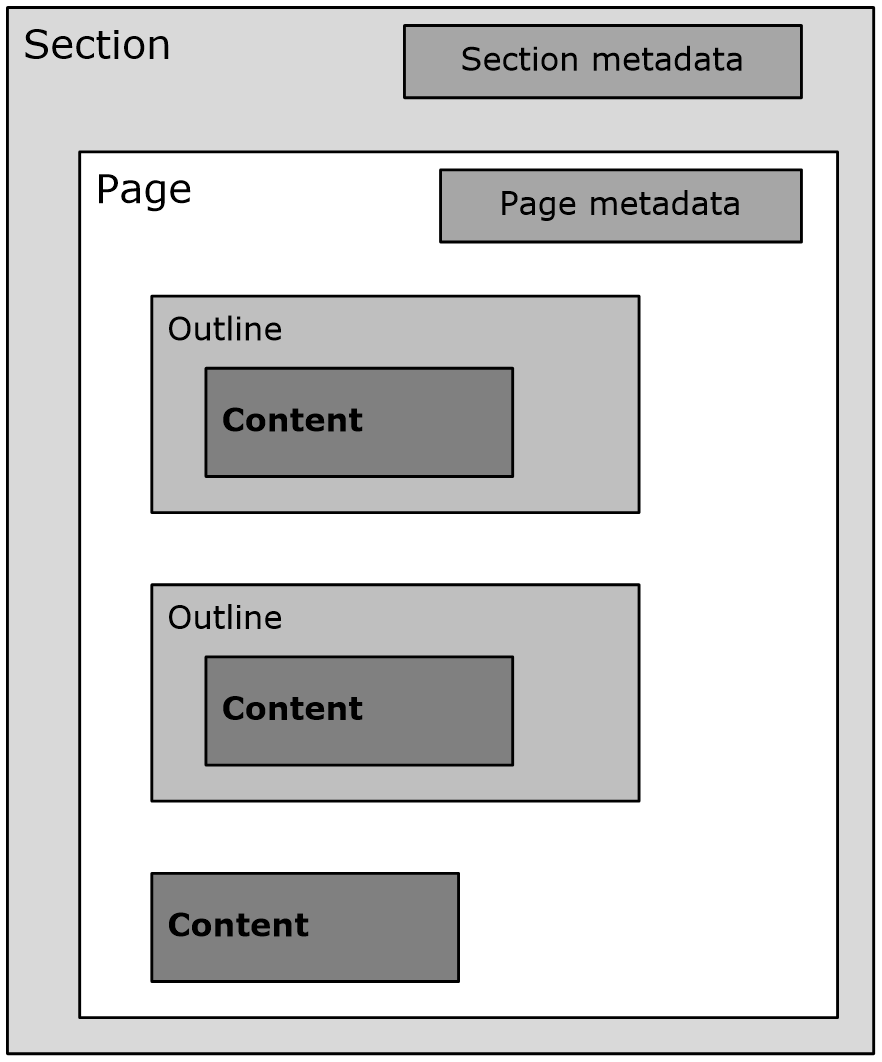 Figure 1: Data model of the OneNote File FormatSectionA section is a container for specific sets of pages, metadata, and properties. Metadata and properties include the section name, identification of the pages that are contained in the section, and the order in which those pages appear. The term "section" refers to all of the pages that are in a section and the representation of that data in a OneNote® revision store file, which has a .one file name extension. For more information about sections, see section 2.2.17.PageA page is a container for user-defined content, including text, lists, tables, page titles, images, and note tags. Most types of content are entered and contained in an outline object that is contained in a page. However, some types of content can be entered directly onto a page.Pages can be organized in a hierarchical system with different levels of subpages. All pages are referenced through a page series, where the first page in a page series is the top-level page, and all subsequent pages in a page series are subpages of the top-level page. For more information about pages, see section 2.2.19.OutlineAn outline is a container for most types of user-defined content, including text, lists, tables, and images. An outline can appear anywhere on a page and it can overlap with other outlines. A page is not required to contain one or more outlines, although most pages contain at least one outline. For more information about outlines, see section 2.2.20.Outline ElementAn outline element is a container for a set of content in an outline. Each outline contains one or more outline elements. For more information about outline elements, see section 2.2.21.Properties and Property SetsAll of the content in a OneNote® revision store (.one) file consists of properties (section 2.1.12), property sets (section 2.1.13), and file data objects (section 2.1.5). A property set is a collection of properties that represents some type of content. A file data object is a block of binary data that contains pictures, embedded files, or audio/video content.NotebookA notebook is a collection of section files that are stored in the same directory. A table-of-contents file (section 2.1.15) defines a notebook by using a collection of properties, which specify settings such as the order of sections within the notebook and the color of the notebook.Relationship to Protocols and Other StructuresThis file format is based on the OneNote revision store file format, as described in [MS-ONESTORE].Applicability StatementThis document specifies a persistence format for digital notes, which are stored as collections of sections and pages. Pages can contain text, images, tables, note tags, and other types of user-defined content. This persistence format is applicable when the primary presentation format for note content is electronic. This persistence format provides interoperability with applications that can create or read documents conforming to this structure.Versioning and LocalizationThis document covers versioning issues in the following areas:Structure Versions: This file format supports the schema versions that are defined by the SchemaRevisionInOrderToRead simple type (section 2.3.69) and the SchemaRevisionInOrderToWrite simple type (section 2.3.97). Applications that implement this file format and encounter other schemas will ignore and not change the data that is defined by those schemas.Localization: This structure does not define any locale-specific processes or data.Vendor-Extensible FieldsNone.StructuresFundamental ConceptsConflict ObjectA conflict object is generated when multiple users change a structure and those changes are saved and synchronized.If a conflict object is not associated with a jcidTableNode structure (section 2.2.26), a value MUST be set for both the IsConflictObjectForSelection field (section 2.3.72) and the IsConflictObjectForRender field (section 2.3.70). If a conflict object is associated with a jcidTableNode structure, a value MUST NOT be set for the IsConflictObjectForSelection element. In addition, these values MUST NOT be set for structures that are not conflict objects and they MUST NOT be set for structures that are not contained in a conflict page.Conflict PageA conflict page is created when one or more conflict objects are generated for a page. The content of a conflict page includes both conflict objects and other types of objects.Each conflict page has a set of fields that are specified by jcidConflictPageMetaData structure (section 2.2.35). If a jcidPageNode structure (section 2.2.19) is a conflict page, all of the following fields MUST be set to true for it:IsConflictPage (section 2.3.68)IsReadOnly (section 2.3.48)Deletable (section 2.3.57).A conflict page MUST be specified by the ChildGraphSpaceElementNodes structure (section 2.2.65) in the jcidPageManifestNode structure (section 2.2.34) for the corresponding page. By contrast, non-conflict pages are specified by the ChildGraphSpaceElementNodes structure (section 2.2.65) within a jcidPageSeriesNode structure (section 2.2.18).A conflict page MUST NOT be contained in another conflict page.ContextIDA ContextID is a CompactID structure, as defined in [MS-ONESTORE], that specifies the context for a revision in the containing object space. As specified in [MS-ONESTORE], an object space revision resolves to a collection of objects, the root of which is the default content root object. Character Position (CP)A character position (CP) is an unsigned integer that specifies an index into a zero-based array of characters. A CP in the OneNote® file format MUST follow the same rules as a CP in the Word binary file format, as specified in [MS-DOC] section 2.2.1.File Data ObjectA file data object is an object that contains a file. As specified in [MS-ONESTORE], every file data object specifies a JCID structure, which identifies the type of the file data object and the type of data that the file data object contains. The data for a file data object can be stored in either a onefiles folder or a FileDataStoreObject structure, as specified in [MS-ONESTORE]. A FileDataStoreObject structure is referenced by a FileNode structure for which the value of the FileNodeID element is "0x94". A file data object MUST be specified by a FileNode structure for which the value of the FileNodeID element is "0x71". The following table specifies valid file data objects for the OneNote file format and the associated JCID value. If the value of the JCID element for a file data object is not one of the preceding values it MUST be ignored and MUST be rewritten to the file as it was read.ObjectIDAn ObjectID is a CompactID structure, as defined in [MS-ONESTORE], that specifies the identifier of an object in an object space. An object resolves to either a property set (section 2.1.13) or a file data object (section 2.1.5).ObjectSpaceIDAn ObjectSpaceID is a CompactID structure, as defined in [MS-ONESTORE], that specifies the identifier of an object space in a revision store file. References to object spaces refer to a revision in the object space that is labeled with the default context and a revision role value of 0x1. As specified in [MS-ONESTORE], an object space revision resolves to a collection of objects, the root of which is the default content root object. Root ObjectAn object space in a revision store file contains one or more root objects, as defined in [MS-ONESTORE] section 2.1.7. For this file format, the valid root objects and corresponding value of RootRole within a FileNode structure MUST be one of the following:Each object space structure in this file format specifies the valid object types for each root object. If an object space does not specify an object type for a root object, then the root object is invalid for the object space.Note TagA note tag is an indicator associated with a paragraph or other object on a page. It consists of a label, and optionally an icon. The icon is specified by the NoteTagShape element (section 2.3.86). Each note tag has properties that describe the tag and are specified by the jcidNoteTagSharedDefinitionContainer (section 2.2.41) and NoteTagState (section 2.2.42) complex types.There are two types of note tags, normal note tags and task tags. A task tag marks an object as a follow-up item with a due date. The value of the NoteTagShape element for a task tag MUST be in the range 89–93. The label for a normal note tag is specified by the NoteTagLabel element (section 2.2.3). The label for a task tag is implied by the due date that is associated with the tag.A normal note tag can specify font and highlight colors for the text that is associated with the tag. A task tag MUST NOT specify a font or highlight color.All task tags and some normal note tags are checkable and can toggle between an incomplete and completed state. The value of the NoteTagShape element specifies whether a note tag is checkable. If a note tag is not checkable, the value of the NoteTagCompleted element (section 2.3.90) MUST be the same as the value of the NoteTagCreated element (section 2.3.89), and the value of the ActionItemStatus.Completed bit (section 2.3.91) MUST be set to 1. If a checkable note tag is incomplete, the value of the NoteTagCompleted element MUST be zero and the value of the ActionItemStatus.Completed bit MUST be set to zero. If a note tag is completed, the value of the NoteTagCompleted element MUST be set to the completion time and the value of the ActionItemStatus.Completed bit MUST be set to 1.PageObjectSpaceA PageObjectSpace structure is an object space, as defined in [MS-ONESTORE] section 2.1.4, that specifies the content of a page. The root objects (section 2.1.8) for the object space MUST be as follows. The default content root object MUST be a jcidPageManifestNode structure (section 2.2.34). The metadata root object MUST be a jcidPageMetaData structure (section 2.2.30). If present, the version metadata root object MUST be a jcidRevisionMetaData structure (section 2.2.39). ConflictPageObjectSpaceA ConflictPageObjectSpace structure is an object space, as defined in [MS-ONESTORE] section 2.1.4, that specifies the content of a conflict page (section 2.1.2).The root objects (section 2.1.8) for the object space MUST be as follows. The default content root object MUST be a jcidPageManifestNode structure (section 2.2.34). The metadata root object MUST be a jcidConflictPageMetaData structure (section 2.2.35). If present, the version metadata root object MUST be a jcidRevisionMetaData structure (section 2.2.39).PropertiesMany of the structures that are specified in this document are properties that are identified by PropertyID structures defined by the OneNote® revision store file format, as specified in [MS-ONESTORE] section 2.6.6. Properties are contained in property sets (section 2.1.13).The following table lists properties that are used by this file format and the corresponding PropertyID value in a OneNote revision store file. If a structure is read and it does not have a PropertyID value that is listed in this table, the structure MUST be ignored and MUST be rewritten to the file as it was read.As specified in [MS-ONESTORE], the size and location of the data for a property in a OneNote revision store file is specified by the PropertyID.type element. If the value of the PropertyID.type element is "0x7" and the property specifies an array of elements, the value of the prtFourBytesOfLengthFollowedByData.cb element MUST be the sum of the sizes, in bytes, of each element in the array. Exceptions include:The RgOutlineIndentDistance element, where the value of the prtFourBytesOfLengthFollowedByData.cb element MUST be: 4 + (4 × RgOutlineIndentDistance.count).The TableColumnsLocked element, where the value of the prtFourBytesOfLengthFollowedByData.cb element MUST be: 1 + (TableColumnsLocked.cColumns + 7) / 8.The TableColumnWidths element, where the value of the prtFourBytesOfLengthFollowedByData.cb element MUST be: 1 + (4 × TableColumnWidths.cColumns).The description of each property set specifies which properties can be set for that property set. The value of each property in a property set MUST NOT be set more than once. The description of each property specifies whether the property MUST be set or, if the property is optional, what the default behavior is when the property is not set. In addition, the description of a property set identifies whether the behavior of any property is different from the specified behavior. For example, if a property typically MUST be set for all except one property set, the description of the differing property set specifies the alternate, default behavior. Properties can be set in any order for a property set. Property SetsA property set is a collection of properties (section 2.1.12) that specifies the data for an object, as defined in [MS-ONESTORE]. Every property set specifies a JCID value that identifies the type of an object and which FileNode value is valid for that object, as specified in [MS-ONESTORE]. The data for a property set is stored in an ObjectSpaceObjectPropSet structure, which is contained by a FileNode structure. The following table lists property sets that are used by this file format, the corresponding JCID value, and the FileNode structures that can contain the property set, based on FileNode.FileNodeID value. If a property set is read and it has a JCID value that is not listed in this table, the property set MUST be ignored and MUST be rewritten to the file as it was read.SectionObjectSpaceThe SectionObjectSpace structure is an object space, as defined in [MS-ONESTORE] section 2.1.4, that specifies the content of a section. The SectionObjectSpace is the root of a OneNote® revision store (.one) file; it MUST be set in the [MS-ONESTORE] Root File Node List and MUST be referenced by the [MS-ONESTORE] ObjectSpaceManifestRootFND structure. The root objects for the object space MUST be as follows. The default content root object MUST be a jcidSectionNode structure. The metadata root object MUST be a jcidSectionMetaData structure.Table of Contents (TOC)A table of contents specifies the contents and properties of a notebook (section 1.3.4). This data is stored in a table of contents (.onetoc2) file. A table of contents (.onetoc2) file contains property sets (section 2.1.13) and structures that are different from those contained in a OneNote revision store (.one) file, but it uses the same binary format. The default content root object of the default context revision of the root object space, as specified in [MS-ONESTORE] section 2.1.7, of a table of contents (.onetoc2) file MUST be a jcidPersistablePropertyContainerForTOC structure (section 2.2.14).TitleA title is an optional set of structures on a page (section 1.3.2). It specifies the title of a page, and an optional date and time. The property sets (section 2.1.13) for a title contain some properties that distinguish them from property sets for other types of objects. If a page has a title, the StructureElementChildNodes array (section 2.2.64) of the jcidPageNode structure (section 2.2.19) for the page MUST contain only one ObjectID structure (section 2.1.6) that references a jcidTitleNode structure (section 2.2.29).If a page has a jcidTitleNode structure, it MUST have at least one jcidOutlineNode structure (section 2.2.20) for which the value of the IsTitleText element (section 2.3.41) is set to true. The page can optionally have a second jcidOutlineNode structure, for which the value of the IsTitleDate element (section 2.3.42) is also set to true. This second jcidOutlineNode structure can optionally have two child jcidOutlineElementNodes structures (section 2.2.21) that contain jcidRichTextOENodes (section 2.2.23) — one with an IsTitleDate value of true and another with an IsTitleTime (section 2.3.34) value of true.Version History PageA version history page is a specific version of a modified page. It is stored as a PageObjectSpace structure (section 2.1.10). The revision that specifies this object space MUST be labeled with revision role 0x1 and MUST NOT be labeled with the default context, as specified in [MS-ONESTORE].VersionHistoryObjectSpaceA VersionHistoryObjectSpace is an object space that specifies the version history pages for a page. The revision that specifies this object space MUST be labeled with revision role 0x1 and an ExtendedGUID context of {{7111497f-1b6b-4209-9491-c98b04cf4c5a}, 1} as defined in [MS-ONESTORE].The root objects for the object space MUST be as follows. The default content root object MUST be a jcidVersionHistoryContent structure (section 2.2.37). The metadata root object MUST be a jcidVersionHistoryMetaData structure (section 2.2.40). Complex TypesThe following structures define the properties (section 2.1.12), property sets (section 2.1.13), and data types that are used by this file format. ListFontTarget namespace: http://schemas.microsoft.com/office/onenote/2009/internal/specificReferenced by: jcidNumberListNodeThe ListFont structure is a string that specifies the name of the font for the text of a bullet or number list item. MUST be set for bulleted lists. If this property is not set, jcidNumberListNode.Font MUST be set and specifies the font instead. Child Elements:wz: A WzInAtom element (section 2.2.9) that specifies the name of the font.RgOutlineIndentDistanceTarget namespace: http://schemas.microsoft.com/office/onenote/2009/internal/specificReferenced by: jcidTableCellNode, jcidOutlineNodeThe RgOutlineIndentDistance structure specifies the indentation of outline elements (section 1.3.2.2). This value MUST be set.Child Elements:count: An unsigned 8-bit integer that specifies the count of items in the rgIndents element.unused: An unsigned 24-bit integer that is undefined and MUST be ignored.rgIndents: An array of floating-point numbers that specifies the indentation distance, in half-inch increments, of each outline level in the outline. The first value specifies the indentation of outline elements at the first outline level, the second value specifies the indentation of outline elements at the second outline level, and so forth. This array MUST NOT contain more than 255 elements.NoteTagLabelTarget namespace: http://schemas.microsoft.com/office/onenote/2009/internal/specificReferenced by: jcidNoteTagSharedDefinitionContainerThe NoteTagLabel structure is a string that specifies the label for a normal note tag. The length of the value MUST be from 1 through 199 characters. This value MUST be set.Child Elements:wz: A WzInAtom element (section 2.2.9) that specifies the label for the normal note tag.EmbeddedFileContainerTarget namespace: http://schemas.microsoft.com/office/onenote/2009/internal/specificReferenced by: jcidEmbeddedFileNodeThe EmbeddedFileContainer structure specifies an ObjectID structure (section 2.1.6) that references a jcidEmbeddedFileContainer structure (section 2.2.33), which in turn specifies the binary data for an embedded file.Child Elements:jcidEmbeddedFileContainer: A jcidEmbeddedFileContainer structure that specifies the binary data for the embedded file.RichEditTextUnicodeTarget namespace: http://schemas.microsoft.com/office/onenote/2009/internal/specificReferenced by: jcidImageNode, jcidRichTextOENode, jcidEmbeddedFileNodeThe RichEditTextUnicode structure specifies the text for an object. By default, objects do not contain any text.Child Elements:wz: A WzInAtom element (section 2.2.9) that specifies the text for an object.HighlightTarget namespace: http://schemas.microsoft.com/office/onenote/2009/internal/specificReferenced by: jcidParagraphStyleObject, jcidParagraphStyleObjectForTextThe Highlight structure specifies the highlight color for text. By default, text is not highlighted. Child Elements:Color: A COLORREF element (section 2.2.8) that specifies the highlight color for text.ColorTarget namespace: http://schemas.microsoft.com/office/onenote/2009/internal/specificReferenced by: NotebookColorThe Color structure is an unsigned integer that specifies the color of a notebook.Child Elements:a: An unsignedByte that specifies the alpha component of the color.r: An unsignedByte that specifies the red component of the color.g: An unsignedByte that specifies the green component of the color.b: An unsignedByte that specifies the blue component of the color.COLORREFTarget namespace: http://schemas.microsoft.com/office/onenote/2009/internal/specificReferenced by: FontColor, Highlight, NoteTagHighlightColor, NoteTagTextColorThe COLORREF structure is an unsigned integer that specifies an red-green-blue (RGB) color value. This value MUST be from "0x00000000" through "0x00FFFFFF", or equal to "0xFF000000". If the value is from "0x00000000" through "0x00FFFFFF", it specifies an RGB color value. If the value is "0xFF000000", it specifies an automatic color value. The following list describes the meaning of each byte of the integer.Child Elements:a: An unsigned byte that MUST be "0x00" or "0xFF". A value of "0xFF" indicates that the color is determined automatically and the subsequent three bytes MUST all be "0x00". A value of "0x00" indicates that the subsequent three bytes specify the color values to use.b: An unsigned byte that specifies the relative intensity of blue.g: An unsigned byte that specifies the relative intensity of green.r: An unsigned byte that specifies the relative intensity of red.WzInAtomTarget namespace: http://schemas.microsoft.com/office/onenote/2009/internal/specificReferenced by: FolderChildFilename, Author, ImageAltText, ImageFilename, RichEditTextUnicode, WzHyperlinkUrl, NextStyle, ParagraphStyleId, ListFont, EmbeddedFileName, SourceFilepath, CachedTitleStringFromPage, CachedTitleString, SectionDisplayName, ConflictingUserName, ConflictingUserInitials, NoteTagLabelThe WzInAtom structure contains a null-terminated Unicode string.Child Elements:wz: A null-terminated Unicode string.ArrayOfUINT8sTarget namespace: http://schemas.microsoft.com/office/onenote/2009/internal/specificReferenced by: TextExtendedAsciiThe ArrayOfUINT8s structure contains an array of unsigned bytes.Child Elements:rgUINT8: An array of unsigned bytes.ArrayOfUINT32sTarget namespace: http://schemas.microsoft.com/office/onenote/2009/internal/specificReferenced by: MetaDataObjectsAboveGraphSpace, TextRunFormatting, TextRunIndex, TextRunDataObject, StructureElementChildNodes, VersionHistoryGraphSpaceContextNodesThe ArrayOfUINT32s structure contains an array of unsigned integers.Child Elements:rgUINT32: An array of unsigned integers.GuidInAtomTarget namespace: http://schemas.microsoft.com/office/onenote/2009/internal/specificReferenced by: ArrayOfGuids, FileIdentityGuid, NotebookManagementEntityGuid, AudioRecordingGuidThe GuidInAtom structure contains a GUID, as specified in [MS-DTYP].Child Elements:guid: A GUID, as specified in [MS-DTYP].ArrayOfGuidsTarget namespace: http://schemas.microsoft.com/office/onenote/2009/internal/specificReferenced by: AudioRecordingGuidsThe ArrayOfGuids structure specifies an array of GUIDs, as specified in [MS-DTYP].Child Elements:rgGuids: A GuidInAtom element (section 2.2.12). This value MUST be a valid GUID, as specified in [MS-DTYP] section 2.3.4.jcidPersistablePropertyContainerForTOCTarget namespace: http://schemas.microsoft.com/office/onenote/2009/internal/specificThe jcidPersistablePropertyContainerForToc structure specifies the properties of a notebook (section 1.3.4) and is contained in a table-of-contents (TOC) file (section 2.1.15). The value of the JCID element, as specified in [MS-ONESTORE], for this property set is "0x00020001".Child Elements:TOCEntryIndex_OidIndex: A TOCEntryIndex_OidIndex element (section 2.2.96) that specifies child elements of the notebook. A child element can be a section (section 1.3.1) or a subdirectory of the directory that contains the TOC file.NotebookColor: A NotebookColor element (section 2.2.95) that specifies the color of the notebook.EnableHistory: An EnableHistory (section 2.3.103) element that specifies whether version history pages (section 2.1.17) can be associated with the notebook.jcidPersistablePropertyContainerForTOCSectionTarget namespace: http://schemas.microsoft.com/office/onenote/2009/internal/specificReferenced by: TOCEntryIndex_OidIndexThe jcidPersistablePropertyContainerForTOCSection structure specifies the properties of a section (section 1.3.1) and is contained in a table-of-contents (TOC) file (section 2.1.15). The value of the JCID element, as specified in [MS-ONESTORE], for this property set is "0x00020001".Child Elements:FileIdentityGuid: A FileIdentityGuid element (section 2.2.93) that specifies the identifier of the section.NotebookElementOrderingID: A NotebookElementOrderingID element (section 2.3.102) that specifies the position of the section in the notebook (section 1.3.4).FolderChildFilename: A FolderChildFilename element (section 2.2.94) that specifies the name of the section.NotebookColor: A NotebookColor element (section 2.2.95) that specifies the color of the section. If the value is 0xFFFFFFFF, the color is undefined and MUST be ignored.jcidReadOnlyPersistablePropertyContainerForAuthorTarget namespace: http://schemas.microsoft.com/office/onenote/2009/internal/specificReferenced by: AuthorOriginal, AuthorMostRecentThe jcidReadOnlyPersistablePropertyContainerForAuthor structure specifies information about an author. The value of the JCID element, as specified in [MS-ONESTORE], for this property set is 0x00120001.Child Elements:Author: An Author element (section 2.2.67) that specifies the author of the object. jcidSectionNodeTarget namespace: http://schemas.microsoft.com/office/onenote/2009/internal/specificThe jcidSectionNode structure specifies the properties of a section (section 1.3.1). The value of the JCID element, as specified in [MS-ONESTORE], for this property set is "0x00060007".Child Elements:NotebookManagementEntityGuid: A NotebookManagementEntityGuid element (section 2.2.58) that specifies the identifier of the section. This value SHOULD<1> be ignored.ElementChildNodes: An ElementChildNodesOfSection element (section 2.2.48) that specifies the child nodes of the section.TopologyCreationTimeStamp: A TopologyCreationTimeStamp element (section 2.3.32) that specifies when the section was created.jcidPageSeriesNodeTarget namespace: http://schemas.microsoft.com/office/onenote/2009/internal/specificReferenced by: ElementChildNodesOfSectionThe jcidPageSeriesNode structure specifies the properties of a series of pages (section 1.3.2). The value of the JCID element, as specified in [MS-ONESTORE], for this property set is "0x00060008".Child Elements:NotebookManagementEntityGuid: A NotebookManagementEntityGuid element (section 2.2.58) that specifies the identifier of the page series.ChildGraphSpaceElementNodes: A ChildGraphSpaceElementNodes (section 2.2.65) element that specifies the child PageObjectSpace elements (section 2.1.10) of the page series.TopologyCreationTimeStamp: A TopologyCreationTimeStamp element (section 2.3.32) that specifies when the page series was created.MetaDataObjectsAboveGraphSpace: A MetaDataObjectsAboveGraphSpace element (section 2.2.81) that specifies jcidPageMetaData nodes (section 2.2.30) for each page in the page series.jcidPageNodeTarget namespace: http://schemas.microsoft.com/office/onenote/2009/internal/specificReferenced by: ContentChildNodesOfPageManifestThe jcidPageNode structure specifies the properties of a page (section 1.3.2). The value of the JCID element, as specified in [MS-ONESTORE], for this property set is "0x0006000B".Child Elements:LastModifiedTime: A LastModifiedTime element (section 2.3.67) that specifies when the page was last changed.ElementChildNodes: An ElementChildNodesOfPage element (section 2.2.49) that specifies the child nodes of the page. StructureElementChildNodes: A StructureElementChildNodes element (section 2.2.64) that specifies the jcidTitleNode structure (section 2.2.29) for the page.PortraitPage: A PortraitPage element (section 2.3.37) that specifies the orientation of the page.PageWidth: A PageWidth element (section 2.3.6) that specifies the width of the page in half-inch increments.PageHeight: A PageHeight element (section 2.3.7) that specifies the height of the page in half-inch increments. PageMarginOriginX: A PageMarginOriginX (section 2.3.59) element that specifies the horizontal origin of the page margins.PageMarginOriginY: A PageMarginOriginY (section 2.3.60) element that specifies the vertical origin of the page margins.PageMarginLeft: A PageMarginLeft element (section 2.3.30) that specifies the width of the left margin of the page in half-inch increments.PageMarginRight: A PageMarginRight element (section 2.3.31) that specifies the width of the right margin of the page in half-inch increments.PageMarginTop: A PageMarginTop element (section 2.3.28) that specifies the width of the top margin of the page in half-inch increments. PageMarginBottom: A PageMarginBottom element (section 2.3.29) that specifies the width of the bottom margin of the page in half-inch increments. CachedTitleStringFromPage: A CachedTitleStringFromPage element (section 2.2.63) that specifies, as a string, the alternative title of the page. Author: An Author element (section 2.2.67) that specifies the author of the page. LayoutResolveChildCollisions: A LayoutResolveChildCollisions element (section 2.3.47) that specifies whether the layout resolves collisions between outlines on the page.PageSize: A PageSize element (section 2.3.36) that specifies the size of the page.IsConflictPage: An IsConflictPage element (section 2.3.68) that specifies whether the page is a conflict page (section 2.1.2). EditRootRTL: An EditRootRTL element (section 2.3.39) that specifies whether the page uses a right-to-left layout. IsReadOnly: An IsReadOnly element (section 2.3.48) that specifies whether the page is read-only. Deletable: A Deletable element that specifies whether the page can be deleted. MUST be set if IsConflictPage is set to true. Otherwise MUST NOT be set.AudioRecordingGuids: An AudioRecordingGuids element that specifies every audio and video recording on this page.jcidOutlineNodeTarget namespace: http://schemas.microsoft.com/office/onenote/2009/internal/specificReferenced by: ElementChildNodesOfPage, ElementChildNodesOfTitleThe jcidOutlineNode structure specifies the properties of an outline (section 1.3.2.1). The value of the JCID element, as specified in [MS-ONESTORE], for this property set is "0x0006000C".Child Elements:LastModifiedTime: A LastModifiedTime element (section 2.3.67) that specifies when the outline was last changed.ElementChildNodes: An ElementChildNodesOfOutline element (section 2.2.51) that specifies the child nodes of the outline. EnforceOutlineStructure: An EnforceOutlineStructure element (section 2.3.38) that specifies whether the outline has a strict indentation structure. This value MUST be true if the value of the IsTitleText element (section 2.3.41) is true.OutlineElementChildLevel: An OutlineElementChildLevel element (section 2.3.8) that specifies the indentation level of child nodes of the outline.LayoutMaxHeight: A LayoutMaxHeightInOutline element (section 2.3.24) that specifies the maximum height of the outline.  LayoutOutlineReservedWidth: A LayoutOutlineReservedWidth element (section 2.3.46) that specifies the suggested maximum width of the outline before text in the outline wraps. This value MUST NOT be set if text in the outline is already wrapping.IsLayoutSizeSetByUser: An IsLayoutSizeSetByUser element (section 2.3.44) that specifies whether the value of the LayoutMaxWidth element (section 2.3.21) of the outline was set explicitly by the user.ListSpacingMu: A ListSpacingMu element (section 2.3.45) that specifies the horizontal distance between a list bullet or number and the text that is associated with that bullet or number. RgOutlineIndentDistance: A RgOutlineIndentDistance element (section 2.2.2) that specifies the indentation of each level in the outline. BodyTextAlignment: A BodyTextAlignment element (section 2.3.17) that specifies the alignment of body text in the outline.LayoutAlignmentInParent: A LayoutAlignmentInParent element (section 2.3.27) that specifies the alignment of the outline.LayoutAlignmentSelf: A LayoutAlignmentSelf element (section 2.3.33) that specifies the alignment of both the outline and all of the outline elements within it.IsConflictObjectForRender: An IsConflictObjectForRender element (section 2.3.70) that specifies whether the outline is displayed as a conflict object (section 2.1.1).IsConflictObjectForSelection: An IsConflictObjectForSelection element (section 2.3.72) that specifies whether the outline is a conflict object (section 2.1.1) that can be selected.Deletable: A Deletable element (section 2.3.57) that specifies whether the outline can be deleted. MUST be set if IsTitleDate is set to true; otherwise, MUST NOT be set.LayoutTightLayout: A LayoutTightLayout element (section 2.3.5) that specifies whether the size of the outline is intended to increase when a user interacts with it. IsTitleDate: An IsTitleDate element (section 2.3.42) that specifies whether the outline contains the date that is associated with the page title (section 2.1.16).CannotBeSelected: A CannotBeSelected element (section 2.3.40) that specifies whether the outline can be selected. IsTitleText: An IsTitleText element (section 2.3.41) that specifies whether the outline contains the text of the page title (section 2.1.16). DescendantsCannotBeMoved: A DescendantsCannotBeMoved element (section 2.3.51) that specifies whether descendants of the outline can be moved.LayoutMinimumOutlineWidth: A LayoutMinimumOutlineWidth element (section 2.3.49) that specifies the minimum permissible width of the outline. OffsetFromParentHoriz: An OffsetFromParentHoriz element (section 2.3.18) that specifies the horizontal offset between the outline and the page origin (section 2.3.59).OffsetFromParentVert: An OffsetFromParentVert element (section 2.3.19) that specifies the vertical offset between the outline and the page origin (section 2.3.60).LayoutMaxWidth: A LayoutMaxWidthInOutline element (section 2.3.22) that specifies the maximum width of the outline. LayoutTightAlignment: A LayoutTightAlignment element (section 2.3.54) that specifies whether the outline is aligned tightly. This value MUST be true if the value of the IsTitleText element is true.IsReadOnly: An IsReadOnly element (section 2.3.48) that specifies whether the outline is read-only.jcidOutlineElementNodeTarget namespace: http://schemas.microsoft.com/office/onenote/2009/internal/specificReferenced by: ElementChildNodesOfOutline, ElementChildNodesOfOutlineElement, ElementChildNodesOfTableCellThe jcidOutlineElementNode structure specifies the properties of an outline element (section 1.3.2.2). The value of the JCID element, as specified in [MS-ONESTORE], for this property set is "0x0006000D".Child Elements:LastModifiedTime: A LastModifiedTime element (section 2.3.67) that specifies when the outline element was last changed.ElementChildNodes: An ElementChildNodesOfOutlineElement element (section 2.2.52) that specifies the child nodes of the outline element.ContentChildNodes: A ContentChildNodesOfOutlineElement element (section 2.2.46) that specifies the content of the outline element.ListNodes: A ListNodes element (section 2.2.57) that specifies the jcidNumberListNode child elements (section 2.2.25) that are contained within the outline element.ListSpacingMu: A ListSpacingMu element (section 2.3.45) that specifies the horizontal distance between a list bullet or number and the text that is associated with that bullet or number. OutlineElementChildLevel: An OutlineElementChildLevel element (section 2.3.8) that specifies the indentation level of all child nodes, relative to the outline element.AuthorOriginal: An AuthorOriginal element (section 2.2.68) that specifies an ObjectID structure (section 2.1.6) , which in turn references a jcidReadOnlyPersistablePropertyContainerForAuthor structure (section 2.2.16) that stores information about the original author of the outline element. AuthorMostRecent: An AuthorMostRecent element (section 2.2.69) that specifies an ObjectID structure (section 2.1.6), which in turn references a jcidReadOnlyPersistablePropertyContainerForAuthor structure (section 2.2.16) that stores information about the author who most recently edited the outline element. CreationTimeStamp: A CreationTimeStamp element (section 2.3.56) that specifies when the outline element was created.OutlineElementRTL: An OutlineElementRTL element (section 2.3.25) that specifies whether the text in the outline element is displayed as right-to-left. IsConflictObjectForRender: An IsConflictObjectForRender element (section 2.3.70) that specifies whether the outline element is displayed as a conflict object (section 2.1.1).IsConflictObjectForSelection: An IsConflictObjectForSelection element (section 2.3.72) that specifies whether the outline element is a conflict object (section 2.1.1) that can be selected.Deletable: A Deletable element (section 2.3.57) that specifies whether the outline element can be deleted. MUST be set if the outline element is contained by a jcidOutlineNode with IsTitleDate set to true; otherwise, MUST NOT be set.CannotBeSelected: A CannotBeSelected element (section 2.3.40) that specifies whether the outline element can be selected.IsTitleText: An IsTitleText element (section 2.3.41) that specifies whether the outline element contains the text of the page title (section 2.1.16). jcidOutlineGroupTarget namespace: http://schemas.microsoft.com/office/onenote/2009/internal/specificReferenced by: ElementChildNodesOfOutline, ElementChildNodesOfOutlineElementThe jcidOutlineGroup structure specifies the properties of an outline group. An outline group is used for cases in which the first outline element (section 1.3.2.2) in an outline has a greater indentation level than a subsequent outline element. In such cases, the jcidOutlineGroup structure is used in combination with the OutlineElementChildLevel property (section 2.3.8) to add the extra level of indentation. The value of the JCID element, as specified in [MS-ONESTORE], for this property set is "0x00060019".Child Elements:LastModifiedTime: A LastModifiedTime element (section 2.3.67) that specifies when the outline group was last changed.ElementChildNodes: An ElementChildNodesOfOutline element (section 2.2.51) that specifies the child nodes of the outline group.OutlineElementChildLevel: An OutlineElementChildLevel element (section 2.3.8) that specifies the indentation level of all child nodes, relative to the outline group.IsConflictObjectForRender: An IsConflictObjectForRender element (section 2.3.70) that specifies whether the outline group is displayed as a conflict object (section 2.1.1).IsConflictObjectForSelection: An IsConflictObjectForSelection element (section 2.3.72) that specifies whether the outline group is a conflict object (section 2.1.1) that can be selected.jcidRichTextOENodeTarget namespace: http://schemas.microsoft.com/office/onenote/2009/internal/specificReferenced by: ContentChildNodesOfOutlineElementThe jcidRichTextOENode structure specifies the properties of an outline element (section 1.3.2.2) that contains rich text. The value of the JCID element, as specified in [MS-ONESTORE], for this property set is "0x0006000E".The text for an outline element is specified by either RichEditTextUnicode or TextExtendedAscii. If only one of these properties is set, the property that is set specifies the text for the outline element. If both properties are set, RichEditTextUnicode specifies the text for the outline element, and the value of TextExtendedAscii is undefined and MUST be ignored. If neither property is set, the outline element does not contain any text.Child Elements:LastModifiedTime: A LastModifiedTime element (section 2.3.67) that specifies when the outline element was last changed.LayoutTightLayout: A LayoutTightLayout element (section 2.3.5) that specifies whether the outline element is intended to increase in size when a user interacts with it. TextRunFormatting: A TextRunFormatting element (section 2.2.77) that specifies the formatting of each text run in the outline element.TextRunIndex: A TextRunIndex element (section 2.2.76) that specifies the character positions (CPs), as defined in section 2.1.4, where text runs end in the outline element.ParagraphStyle: A ParagraphStyle element (section 2.2.80) that specifies the style of text in the outline element.  ParagraphSpaceBefore: A ParagraphSpaceBefore element that specifies the minimum amount of space to immediately precede the text in the outline element.ParagraphSpaceAfter: A ParagraphSpaceAfter element that specifies the minimum amount of space to immediately follow the text in the outline element.ParagraphLineSpacingExact: A ParagraphLineSpacingExact element that specifies the line spacing to use between lines of text in the outline element .ParagraphAlignment: A ParagraphAlignment element that specifies the alignment of the text in the outline element.IsConflictObjectForRender: An IsConflictObjectForRender element (section 2.3.70) that specifies whether the outline element is displayed as a conflict object (section 2.1.1).IsConflictObjectForSelection: An IsConflictObjectForSelection element (section 2.3.72) that specifies whether the outline element is a conflict object (section 2.1.1) that can be selected.RichEditTextUnicode: A RichEditTextUnicode element (section 2.2.5) that specifies the text in the outline element. The string MUST NOT contain any characters of the value 10 (line feed).TextExtendedAscii: A TextExtendedAscii (section 2.2.89) element that specifies the text in the outline element if RichEditTextUnicode is not set. If RichEditTextUnicode is set, TextExtendedAsciii is undefined and MUST be ignored.IsTitleTime: An IsTitleTime element (section 2.3.34) that specifies whether the outline element contains the time in the page title (section 2.1.16). IsBoilerText: An IsBoilerText element (section 2.3.35) that specifies whether the outline element contains boilerplate text. IsTitleDate: An IsTitleDate element (section 2.3.42) that specifies whether the outline element contains the date in the page title (section 2.1.16).   IsTitleText: An IsTitleText element (section 2.3.41) that specifies whether the outline element contains the text of the page title (section 2.1.16).  Deletable: A Deletable element that specifies whether the outline element can be deleted. MUST be set if either IsTitleTime or IsTitleDate is set to true; otherwise, MUST NOT be set.LayoutAlignmentInParent: A LayoutAlignmentInParent element (section 2.3.27) that specifies the alignment of the outline element, relative to the outline element that contains it.LayoutAlignmentSelf: A LayoutAlignmentSelf element (section 2.3.33) that specifies the alignment of the outline element.IsReadOnly: An IsReadOnly element (section 2.3.48) that specifies whether the outline element is read-only. TextRunData: A TextRunData element (section 2.2.90) that specifies the property sets (section 2.1.13) that modify text runs in the outline element.TextRunDataObject: A TextRunDataObject element that specifies data objects associated with text runs.RichEditTextLangID: A RichEditTextLangID element (section 2.3.53) that specifies the language code identifier (LCID), as defined in [MS-LCID], of the outline element. ReadingOrderRTL: A ReadingOrderRTL element (section 2.3.93) that specifies whether the reading order of the outline element is right-to-left. NoteTagStates: A NoteTagStates element (section 2.2.88) that specifies the state properties of each note tag (section 2.1.9) on the outline element.jcidImageNodeTarget namespace: http://schemas.microsoft.com/office/onenote/2009/internal/specificReferenced by: ElementChildNodesOfPage, ContentChildNodesOfOutlineElementThe jcidImageNode structure specifies the properties of an image node. The value of the JCID element, as specified in [MS-ONESTORE], for this property set is "0x00060011".Child Elements:LastModifiedTime: A LastModifiedTime element (section 2.3.67) that specifies when the image was last changed.PictureContainer: A PictureContainer element (section 2.2.59) that specifies the binary data for the image. MUST be set if ImageUploadState is zero (complete). Otherwise MUST NOT be set.LayoutMaxWidth: A LayoutMaxWidth element (section 2.3.21) that specifies the maximum width to display the image.LayoutMaxHeight: A LayoutMaxHeight element (section 2.3.23) that specifies the maximum height to display the image.IsLayoutSizeSetByUser: An IsLayoutSizeSetByUser element (section 2.3.44) that specifies whether the value of the LayoutMaxWidth element (section 2.3.21) of the image was explicitly set by the user.LanguageID: A LanguageID element (section 2.3.26) that specifies the language code identifier (LCID), as defined in [MS-LCID], for optical character recognition of the image. MUST be set if ImageUploadState is zero (complete). Otherwise, MUST NOT be set.ImageAltText: An ImageAltText element (section 2.2.79) that specifies alternative text for the image.WebPictureContainer14: A WebPictureContainer14 element (section 2.3.98) that specifies the image to display when the content is viewed by using a Web browser.LayoutAlignmentInParent: A LayoutAlignmentInParent element (section 2.3.27) that specifies the alignment of the image relative to its containing outline element. If the image is not contained by a jcidOutlineElementNode, this property is undefined and MUST be ignored.LayoutAlignmentSelf: A LayoutAlignmentSelf element (section 2.3.33) that specifies the alignment of the image.ImageFilename: An ImageFilename element (section 2.2.75) that specifies the file name of the image.DisplayedPageNumber: A DisplayedPageNumber element (section 2.3.95) that specifies the displayed page number of the image.RichEditTextUnicode: A RichEditTextUnicode element that specifies the text for the image.RichEditTextLangID: A RichEditTextLangID element (section 2.3.53) that specifies the LCID, as defined in [MS-LCID], of the text for the image specified by RichEditTextUnicode. IsConflictObjectForRender: An IsConflictObjectForRender element (section 2.3.70) that specifies whether the image is displayed as a conflict object (section 2.1.1).IsConflictObjectForSelection: An IsConflictObjectForSelection element (section 2.3.72) that specifies whether the image is a conflict object (section 2.1.1) that can be selected.ImageUploadState: An ImageUploadState (section 2.3.99) element that specifies the state of the binary data for the image.PictureWidth: A PictureWidth (section 2.3.100) element that specifies the width of the image.PictureHeight: A PictureHeight (section 2.3.101) element that specifies the height of the image.WzHyperlinkUrl: A WzHyperlinkUrl (section 2.2.78) element that specifies the hyperlink associated with the image.NoteTagStates: A NoteTagStates element that specifies the note tags set on the image.OffsetFromParentHoriz: An OffsetFromParentHoriz element that specifies the horizontal offset from the page origin to the image. MUST be set if the image is directly contained by the jcidPageNode; otherwise, MUST NOT be set if the image is contained by a jcidOutlineElementNode.OffsetFromParentVert: An OffsetFromParentVert element that specifies the vertical offset from the page origin to the image. MUST be set if the image is directly contained by the jcidPageNode; otherwise, MUST NOT be set if the image is contained by a jcidOutlineElementNode.IsBackground: An IsBackground element that specifies whether the image is a background image. MUST NOT be set unless the image is directly contained by the jcidPageNode.jcidNumberListNodeTarget namespace: http://schemas.microsoft.com/office/onenote/2009/internal/specificReferenced by: ListNodesThe jcidNumberListNode structure specifies the properties of a numbered list item or a bulleted list item. The value of the JCID element, as specified in [MS-ONESTORE], for this property set is "0x00060012".The list item is a numbered list if the ListFormat string contains the numbering character "0xFFFD". Otherwise, the list item is a bulleted list.The font for the text in the list item is specified by either the ListFont or Font property, whichever is set. Exactly one of these properties MUST be set; they MUST NOT both be set.Child Elements:LastModifiedTime: A LastModifiedTime element (section 2.3.67) that specifies when the list item was last changed.ListFont: A ListFont element (section 2.2.1) that specifies the name of the font for the symbol of the bulleted or numbered list item. This property MUST be set for bulleted list items.ListRestart: A ListRestart element (section 2.3.43) that specifies a numeric value that overrides the automatic number value of the list item. ListMSAAIndex: A ListMSAAIndex element (section 2.3.58) that specifies the index of the accessibility string for the list item. NumberListFormat: A NumberListFormat element (section 2.3.20) that specifies the format of the number or bullet for the list item.IsConflictObjectForRender: An IsConflictObjectForRender element (section 2.3.70) that specifies whether the list item is displayed as a conflict object (section 2.1.1).IsConflictObjectForSelection: An IsConflictObjectForSelection element (section 2.3.72) that specifies whether the list item is a conflict object (section 2.1.1) that can be selected.Bold: A Bold element (section 2.3.9) that specifies whether to apply bold formatting to the number of the list item. This value MUST be set only for numbered lists.   Italic: An Italic element (section 2.3.10) that specifies whether to apply italic formatting to the number of the list item. This value MUST be set only for numbered lists.LanguageID: A LanguageID element (section 2.3.26) that specifies the language code identifier (LCID), as defined in [MS-LCID], of the list item. This value MUST be set only for numbered lists.  Font: A Font element (section 2.3.15) that specifies the name of the font for the text of the list item. This value MUST NOT be set for bulleted lists.FontSize: A FontSize element (section 2.3.16) that specifies the font size of the number or bullet for the list item.FontColor: A FontColor element (section 2.2.45) that specifies the font color of the number or bullet for the list item.jcidTableNodeTarget namespace: http://schemas.microsoft.com/office/onenote/2009/internal/specificReferenced by: ContentChildNodesOfOutlineElementThe jcidTableNode structure specifies the properties of a table. The value of the JCID element, as specified in [MS-ONESTORE], for this property set is "0x00060022".Child Elements:LastModifiedTime: A LastModifiedTime element (section 2.3.67) that specifies when the table was last changed.ElementChildNodes: An ElementChildNodesOfTable element (section 2.2.53) that specifies the child nodes of the table. RowCount: A RowCount element (section 2.3.63) that specifies the number of rows in the table.ColumnCount: A ColumnCount element (section 2.3.64) that specifies the number of columns in the table.TableColumnsLocked: A TableColumnsLocked element (section 2.2.70) that specifies which columns in the table have a locked width.TableColumnWidths: A TableColumnWidths element (section 2.2.66) that specifies the width of each column in the table.TableBordersVisible: A TableBordersVisible element (section 2.3.65) that specifies whether to display borders in the table.IsConflictObjectForRender: An IsConflictObjectForRender element (section 2.3.70) that specifies whether the table is displayed as a conflict object (section 2.1.1).LayoutAlignmentInParent: A LayoutAlignmentInParent element that specifies the alignment of the table.LayoutAlignmentSelf: A LayoutAlignmentSelf element that specifies the alignment of the table and its cells.NoteTagStates: A NoteTagStates element that specifies the note tags set on the table.jcidTableRowNodeTarget namespace: http://schemas.microsoft.com/office/onenote/2009/internal/specificReferenced by: ElementChildNodesOfTableThe jcidTableRowNode structure specifies the properties of a table row. The value of the JCID element, as specified in [MS-ONESTORE], for this property set is "0x00060023".Child Elements:LastModifiedTime: A LastModifiedTime element (section 2.3.67) that specifies when the table row was last changed.ElementChildNodes: An ElementChildNodesOfTableRow element (section 2.2.54) that specifies the child nodes of the table row.IsConflictObjectForRender: An IsConflictObjectForRender element (section 2.3.70) that specifies whether the table row is displayed as a conflict object (section 2.1.1).IsConflictObjectForSelection: An IsConflictObjectForSelection element (section 2.3.72) that specifies whether the table row is a conflict object (section 2.1.1) that can be selected.jcidTableCellNodeTarget namespace: http://schemas.microsoft.com/office/onenote/2009/internal/specificReferenced by: ElementChildNodesOfTableRowThe jcidTableCellNode structure specifies the properties of a table cell. The value of the JCID element, as specified in [MS-ONESTORE], for this property set is "0x00060024".Child Elements:LastModifiedTime: A LastModifiedTime element (section 2.3.67) that specifies when the table cell was last changed.ElementChildNodes: An ElementChildNodesOfTableCell element (section 2.2.55) that specifies the child nodes of the table cell.EnforceOutlineStructure: An EnforceOutlineStructure element (section 2.3.38) that specifies indentation restrictions on outline elements (section 1.3.2.2) in the table cell. This value MUST be true.OutlineElementChildLevel: An OutlineElementChildLevel element (section 2.3.8) that specifies the indentation level of all child nodes, relative to the table cell. This value MUST be "0x01".LayoutMaxWidth: A LayoutMaxWidthInOutline element (section 2.3.22) that specifies the maximum width of the table cell. RgOutlineIndentDistance: A RgOutlineIndentDistance element (section 2.2.2) that specifies the indentation size for each outline (section 1.3.2.1) indent level in the table cell. BodyTextAlignment: A BodyTextAlignment element (section 2.3.17) that specifies alignment for body text in the table cell.IsReadOnly: An IsReadOnly element (section 2.3.48) that specifies whether the table cell is read-only.  IsConflictObjectForRender: An IsConflictObjectForRender element (section 2.3.70) that specifies whether the table cell is displayed as a conflict object (section 2.1.1).IsConflictObjectForSelection: An IsConflictObjectForSelection element (section 2.3.72) that specifies whether the table cell is a conflict object (section 2.1.1) that can be selected.jcidTitleNodeTarget namespace: http://schemas.microsoft.com/office/onenote/2009/internal/specificThe jcidTitleNode structure specifies the properties of a page title (section 2.1.16). The value of the JCID element, as specified in [MS-ONESTORE], for this property set is "0x0006002C".A StructureElementChildNodes structure (section 2.2.64) MUST NOT contain more than one jcidTitleNode structure.Child Elements:LastModifiedTime: A LastModifiedTime element (section 2.3.67) that specifies when the title was last changed.ElementChildNodes: An ElementChildNodesOfTitle element (section 2.2.50) that specifies the child nodes of the title.OffsetFromParentHoriz: An OffsetFromParentHoriz element (section 2.3.18) that specifies the horizontal offset of the title from the page origin.OffsetFromParentVert: An OffsetFromParentVert element (section 2.3.19) that specifies the vertical offset of the title from the page origin.LayoutCollisionPriority: A LayoutCollisionPriority element (section 2.3.50) that specifies the layout collision priority of the title.LayoutAlignmentInParent: A LayoutAlignmentInParent element (section 2.3.27) that specifies the alignment of the title.LayoutAlignmentSelf: A LayoutAlignmentSelf element (section 2.3.33) that specifies the alignment of the title and all of the nodes within it.IsConflictObjectForRender: An IsConflictObjectForRender element (section 2.3.70) that specifies whether the title is displayed as a conflict object (section 2.1.1).IsConflictObjectForSelection: An IsConflictObjectForSelection element (section 2.3.72) that specifies whether the title is a conflict object (section 2.1.1) that can be selected.jcidPageMetaDataTarget namespace: http://schemas.microsoft.com/office/onenote/2009/internal/specificThe jcidPageMetaData structure specifies the properties of a page metadata node. The value of the JCID element, as specified in [MS-ONESTORE], for this property set is "0x00020030".Child Elements:NotebookManagementEntityGuid: A NotebookManagementEntityGuid element (section 2.2.58) that specifies the identifier of the page.CachedTitleString: A CachedTitleString element (section 2.2.62) that specifies, as a string, the title (section 2.1.16) of the page. SchemaRevisionInOrderToRead: A SchemaRevisionInOrderToRead element (section 2.3.69) that specifies the version of the page.SchemaRevisionInOrderToWrite: A SchemaRevisionInOrderToWrite element (section 2.3.97) that specifies the version of the page.PageLevel: A PageLevel element (section 2.3.74) that specifies the page level of the page in a page series.HasVersionPages: A HasVersionPages element (section 2.3.84) that specifies whether version history pages (section 2.1.17) are associated with the page.TopologyCreationTimeStamp: A TopologyCreationTimeStamp element (section 2.3.32) that specifies the time when the page was created.HasConflictPages: A HasConflictPages element (section 2.3.71) that specifies whether conflict pages (section 2.1.2) are associated with the page.IsDeletedGraphSpaceContent: An IsDeletedGraphSpaceContent element (section 2.3.73) that specifies whether the page is marked as deleted.jcidSectionMetaDataTarget namespace: http://schemas.microsoft.com/office/onenote/2009/internal/specificThe jcidSectionMetaData structure specifies the properties of a section metadata node. The value of the JCID element, as specified in [MS-ONESTORE], for this property set is "0x00020031".Child Elements:SchemaRevisionInOrderToRead: A SchemaRevisionInOrderToRead element (section 2.3.69) that specifies the version of the section.SchemaRevisionInOrderToWrite: A SchemaRevisionInOrderToWrite element (section 2.3.97) that specifies the version of the section.SectionDisplayName: A SectionDisplayName (section 2.2.91) element that specifies the display name of the section.NotebookColor: A NotebookColor element that specifies the color of the section. MUST be set.jcidEmbeddedFileNodeTarget namespace: http://schemas.microsoft.com/office/onenote/2009/internal/specificReferenced by: ContentChildNodesOfOutlineElement, ElementChildNodesOfPageThe jcidEmbeddedFileNode structure specifies the properties of an embedded file. The value of the JCID element, as specified in [MS-ONESTORE], for this property set is "0x00060035".Child Elements:LastModifiedTime: A LastModifiedTime element (section 2.3.67) that specifies when the embedded file was last changed.PictureContainer: A PictureContainer element (section 2.2.59) that specifies the binary data for the icon that is associated with the embedded file. MUST be set.LayoutMaxWidth: A LayoutMaxWidth element (section 2.3.21) that specifies the maximum width to display the embedded file icon. LayoutMaxHeight: A LayoutMaxHeight element that specifies the maximum height to display the embedded file icon. IsLayoutSizeSetByUser: An IsLayoutSizeSetByUser element (section 2.3.44) that specifies whether the value of the LayoutMaxWidth element was set explicitly by the user for the embedded file.LanguageID: A LanguageID element (section 2.3.26) that specifies the language code identifier (LCID), as defined in [MS-LCID], of the embedded file. MUST be set.RichEditTextUnicode: A RichEditTextUnicode element (section 2.2.5) that specifies the text representation of the embedded file. MUST be set. The string MUST NOT contain any characters of the value 10 (line feed) or 13 (carriage return).LayoutAlignmentInParent: A LayoutAlignmentInParent element (section 2.3.27) that specifies the alignment of the embedded file relative to its containing outline element. If the embedded file is not contained by a jcidOutlineElementNode, this property is undefined and MUST be ignored.LayoutAlignmentSelf: A LayoutAlignmentSelf element (section 2.3.33) that specifies the alignment of the embedded file.EmbeddedFileContainer: An EmbeddedFileContainer element (section 2.2.4) that specifies the data of the embedded file.EmbeddedFileName: An EmbeddedFileName element (section 2.2.71) that specifies the name of the embedded file.SourceFilepath: A SourceFilepath element (section 2.2.72) that specifies the path to the original file.IRecordMedia: An IRecordMedia element (section 2.3.62) that specifies the type of audio or video recording that is stored in the embedded file.RichEditTextLangID: A RichEditTextLangID element (section 2.3.53) that specifies the LCID, as defined in [MS-LCID], of the text for the embedded file specified by RichEditTextUnicode.IsConflictObjectForRender: An IsConflictObjectForRender element (section 2.3.70) that specifies whether the embedded file is displayed as a conflict object (section 2.1.1).IsConflictObjectForSelection: An IsConflictObjectForSelection element (section 2.3.72) that specifies whether the embedded file is a conflict object (section 2.1.1) that can be selected.PictureWidth: A PictureWidth (section 2.3.100) element that specifies the width of the embedded file icon.PictureHeight: A PictureHeight (section 2.3.101) element that specifies the height of the embedded file icon.NoteTagStates: A NoteTagStates element that specifies the note tags for the embedded file.OffsetFromParentHoriz: An OffsetFromParentHoriz element that specifies the horizontal offset from the page origin to the embedded file. MUST be set if the embedded file is directly contained by the jcidPageNode; otherwise, MUST NOT be set if the embedded file is contained by a jcidOutlineElementNodeOffsetFromParentVert: An OffsetFromParentVert element that specifies the vertical offset from the page origin to the embedded file. MUST be set if the embedded file is directly contained by the jcidPageNode; otherwise, MUST NOT be set if the embedded file is contained by a jcidOutlineElementNodeAudioRecordingGuid: An AudioRecordingGuid element that specifies a unique identifier for this audio or video file.AudioRecordingDuration: An AudioRecordingDuration element that specifies the duration of the audio or video file.jcidEmbeddedFileContainerTarget namespace: http://schemas.microsoft.com/office/onenote/2009/internal/specificReferenced by: EmbeddedFileContainerThe jcidEmbeddedFileContainer structure specifies a reference to a file data object (section 2.1.5) that contains the binary data for an embedded file. The value of the JCID element, as specified in [MS-ONESTORE], for this file data object is "0x00080036".Child Elements:data: An ObjectDeclarationFileData3RefCountFND structure if the reference count is less than or equal to 255, or an ObjectDeclarationFileData3LargeRefCountFND structure otherwise, as defined in [MS-ONESTORE], that specifies a reference to the data for the embedded file.jcidPageManifestNodeTarget namespace: http://schemas.microsoft.com/office/onenote/2009/internal/specificThe jcidPageManifestNode structure specifies the properties of a page manifest. The value of the JCID element, as specified in [MS-ONESTORE], for this property set (section 2.1.13) is "0x00060037".Child Elements:ContentChildNodes: A ContentChildNodesOfPageManifest element (section 2.2.47) that specifies the content child nodes of the page manifest.ChildGraphSpaceElementNodes: A ChildGraphSpaceElementNodes element (section 2.2.65) that specifies the conflict pages that are associated with the page. This property MUST NOT be set on the page manifest nodes of conflict pages. By default, pages do not have conflict pages associated with them.VersionHistoryGraphSpaceContextNodes: A VersionHistoryGraphSpaceContextNodes element (section 2.2.86) that specifies a ContextID structure (section 2.1.3) for the version history associated with the page.jcidConflictPageMetaDataTarget namespace: http://schemas.microsoft.com/office/onenote/2009/internal/specificThe jcidConflictPageMetaData structure specifies the properties of a conflict page (section 2.1.2). The value of the JCID element, as specified in [MS-ONESTORE], for this property set (section 2.1.13) is "0x00020038".Child Elements:NotebookManagementEntityGuid: A NotebookManagementEntityGuid element (section 2.2.58) that specifies the identifier of the conflict page.ConflictingUserName: A ConflictingUserName element (section 2.2.73) that specifies the name of the user that generated the conflict page.CachedTitleString: A CachedTitleString element (section 2.2.62) that specifies, as a string, the title (section 2.1.16) of the page. SchemaRevisionInOrderToRead: A SchemaRevisionInOrderToRead element (section 2.3.69) that specifies the version of the conflict page.SchemaRevisionInOrderToWrite: A SchemaRevisionInOrderToWrite element (section 2.3.97) that specifies the version of the conflict page.PageLevel: A PageLevel element (section 2.3.74) that specifies the page level of the page in a page series.TopologyCreationTimeStamp: A TopologyCreationTimeStamp element (section 2.3.32) that specifies when the conflict page was created.ConflictingUserInitials: A ConflictingUserInitials element (section 2.2.74) that specifies the initials of the user that generated the conflict page.jcidPictureContainer14Target namespace: http://schemas.microsoft.com/office/onenote/2009/internal/specificReferenced by: PictureContainerThe jcidPictureContainer14 structure specifies a reference to a file data object (section 2.1.5) that contains the binary data for an image. The value of the JCID element, as specified in [MS-ONESTORE], for this file data object is 0x00080039.Child Elements:data: An ObjectDeclarationFileData3RefCountFND structure if the reference count is less than or equal to 255, or an ObjectDeclarationFileData3LargeRefCountFND structure otherwise, as defined in [MS-ONESTORE], that specifies a reference to the binary data for the image file. The referenced file data object MUST reference a file that is in one of the following formats:Device-independent bitmap (DIB)Enhanced Metafile Format (EMF)Joint Photographic Experts Group (JPEG)Portable Network Graphics (PNG)TIFFWindows Metafile Format (WMF)jcidVersionHistoryContentTarget namespace: http://schemas.microsoft.com/office/onenote/2009/internal/specificThe jcidVersionHistoryContent structure specifies the properties of a set of version history pages (section 2.1.17). All of the version history pages that are associated with a jcidPageManifestNode structure are descendants of this structure. The value of the JCID element, as specified in [MS-ONESTORE], for this property set (section 2.1.13) is "0x0006003C".Child Elements:ElementChildNodes: An ElementChildNodesOfVersionHistory element (section 2.2.56) that specifies the version history pages within the set of version history pages.jcidVersionProxyTarget namespace: http://schemas.microsoft.com/office/onenote/2009/internal/specificReferenced by: ElementChildNodesOfVersionHistoryThe jcidVersionProxy structure specifies the properties of a version history page (section 2.1.17). The value of the JCID element, as specified in [MS-ONESTORE], for this property set (section 2.1.13) is "0x0006003D".Child Elements:VersionContextNodes: A VersionContextNodes element (section 2.2.87) that specifies the version history page. LastModifiedTimeStamp: A LastModifiedTimeStamp element (section 2.3.66) that specifies when the content within the version history page was last modified.AuthorMostRecent: An AuthorMostRecent element (section 2.2.69) that specifies the author who most recently changed content that generated a change to the version history page.CreationTimeStamp: A CreationTimeStamp element that specifies when the version history page was created.jcidRevisionMetaDataTarget namespace: http://schemas.microsoft.com/office/onenote/2009/internal/specificThe jcidRevisionMetaData structure specifies the metadata properties of a revision object in a OneNote revision store, as specified in [MS-ONESTORE]. The value of the JCID element, as specified in [MS-ONESTORE], for this property set (section 2.1.13) is "0x00020044".Child Elements:LastModifiedTimeStamp: A LastModifiedTimeStamp element (section 2.3.66) that specifies when the revision object was last modified. SHOULD<2> be set.AuthorMostRecent: An AuthorMostRecent element (section 2.2.69) that specifies the author who most recently changed the object. SHOULD<3> be set. jcidVersionHistoryMetaDataTarget namespace: http://schemas.microsoft.com/office/onenote/2009/internal/specificThe jcidVersionHistoryMetaData structure specifies the properties of a version history object metadata node. The value of the JCID element, as specified in [MS-ONESTORE], for this property set (section 2.1.13) is "0x00020046".Child Elements:SchemaRevisionInOrderToRead: A SchemaRevisionInOrderToRead element (section 2.3.69) that specifies the schema version of the version history object.SchemaRevisionInOrderToWrite: A SchemaRevisionInOrderToWrite element (section 2.3.97) that specifies the schema version of the version history object.jcidNoteTagSharedDefinitionContainerTarget namespace: http://schemas.microsoft.com/office/onenote/2009/internal/specificThe jcidNoteTagSharedDefinitionContainer structure specifies the shared properties of a normal note tag (section 2.1.9). This structure MUST NOT be used for task tags. The value of the JCID element, as specified in [MS-ONESTORE], for this property set (section 2.1.13) is "0x00120043".Child Elements:NoteTagLabel: A NoteTagLabel element (section 2.2.3) that specifies the label for the note tag.NoteTagPropertyStatus: A NoteTagPropertyStatus element (section 2.3.87) that specifies the status of the note tag.NoteTagShape: A NoteTagShape element (section 2.3.86) that specifies the type of icon to display for the note tag. ActionItemSchemaVersion: An ActionItemSchemaVersion element (section 2.3.92) that is reserved for future use. MUST be set to zero.NoteTagHighlightColor: A NoteTagHighlightColor element (section 2.2.84) that specifies the highlight color to apply to the note tag.NoteTagTextColor: A NoteTagTextColor element (section 2.2.85) that specifies the color of the text in the note tag. ActionItemType: An ActionItemType element (section 2.3.85) that specifies the identity of the note tag. NoteTagStateTarget namespace: http://schemas.microsoft.com/office/onenote/2009/internal/specificThe NoteTagState structure specifies the definition and state of a note tag (section 2.1.9). The definition of a normal tag is specified by the NoteTagDefinitionOid property. The definition of a task tag is specified by the ActionItemType and NoteTagShape properties. All other properties of the NoteTagState structure specify the state of the note tag.Child Elements:NoteTagCreated: A NoteTagCreated element (section 2.3.89) that specifies when the note tag was created.NoteTagCompleted: A NoteTagCompleted element (section 2.3.90) that specifies when the note tag was marked complete.ActionItemStatus: An ActionItemStatus element (section 2.3.91) that specifies the status of the note tag.ActionItemType: An ActionItemType element (section 2.3.85) that specifies the identity of the note tag. This value MUST be set for a task tag. It MUST NOT be set for a normal note tag. NoteTagPropertyStatus: A NoteTagPropertyStatus element (section 2.3.87) that specifies the status of the note tag. This value MUST be set for a task tag. It MUST NOT be set for a normal note tag.NoteTagShape: A NoteTagShape element (section 2.3.86) that specifies the type of icon to display for the note tag. This value MUST be set for a task tag. It MUST NOT be set for a normal note tag.  ActionItemSchemaVersion: An ActionItemSchemaVersion element (section 2.3.92) that is reserved for future use. This value MUST be "0x00" for a task tag. It MUST NOT be set for a normal note tag.TaskTagDueDate: A TaskTagDueDate element (section 2.3.88) that specifies the due date for the note tag. This value MUST be set for a task tag. It MUST NOT be set for a normal note tag. NoteTagDefinitionOid: A NoteTagDefinitionOid element that specifies a reference to a property set that specifies the properties of a normal note tag. MUST be set for a normal note tag. MUST NOT be set for a task tag.jcidParagraphStyleObjectForTextTarget namespace: http://schemas.microsoft.com/office/onenote/2009/internal/specificThe jcidParagraphStyleObjectForText structure specifies text formatting information for a specific text run. The value of the JCID element, as specified in [MS-ONESTORE], for this property set (section 2.1.13) is "0x0012004D".Child Elements:Bold: A Bold element (section 2.3.9) that specifies whether the text is bold.Charset: A Charset element (section 2.3.55) that specifies the character set of the text.Italic: An Italic element (section 2.3.10) that specifies whether the text is italicized.Underline: An Underline element (section 2.3.11) that specifies whether the text is underlined.UnderlineType: An UnderlineType element (section 2.3.78) that specifies the type of underline to use, if the value of the Underline element is true.Strikethrough: A Strikethrough element (section 2.3.12) that specifies whether the text is displayed with strike-through formatting.  Superscript: A Superscript element (section 2.3.13) that specifies whether the text is superscript.Subscript: A Subscript element (section 2.3.14) that specifies whether the text is subscript.Font: A Font element (section 2.3.15) that specifies the name of the font name of the text.FontSize: A FontSize element (section 2.3.16) that specifies the size of the text.FontColor: A FontColor element (section 2.2.45) that specifies the color of the text. Highlight: A Highlight element (section 2.2.6) that specifies the highlight color of the text.LanguageID: A LanguageID element (section 2.3.26) that specifies language code identifier (LCID), as defined in [MS-LCID], of the text. MUST be set.MathFormatting: A MathFormatting element (section 2.3.80) that specifies whether the text is formatted as a mathematical expression.Hyperlink: A Hyperlink element (section 2.3.75) that specifies whether the text is a hyperlink.Hidden: A Hidden element (section 2.3.76) that specifies whether the text is displayed. HyperlinkProtected: A HyperlinkProtected element (section 2.3.77) that specifies whether the text is the display text for a hyperlink. TextRunIsEmbeddedObject: A TextRunIsEmbeddedObject element (section 2.3.79) that specifies whether the text is an embedded object that is formatted as rich text.jcidParagraphStyleObjectTarget namespace: http://schemas.microsoft.com/office/onenote/2009/internal/specificReferenced by: ParagraphStyleThe jcidParagraphStyleObject structure specifies a set of properties that define a style for the text of a paragraph. The value of the JCID element, as specified in [MS-ONESTORE], for this property set (section 2.1.13) is "0x0012004D".Child Elements:Bold: A Bold element (section 2.3.9) that specifies whether the text of the paragraph is bold.Italic: An Italic element (section 2.3.10) that specifies whether the text of the paragraph is italicized.Underline: An Underline element (section 2.3.11) that specifies whether the text of the paragraph is underlined.UnderlineType: An UnderlineType element (section 2.3.78) that specifies the type of underline to use, if the value of the Underline element is true.Strikethrough: A Strikethrough element (section 2.3.12) that specifies whether the text is displayed with strike-through formatting.Superscript: A Superscript element (section 2.3.13) that specifies whether the text is superscript.Subscript: A Subscript element (section 2.3.14) that specifies whether the text is subscript.Font: A Font element (section 2.3.15) that specifies the font name of the text.FontSize: A FontSize element (section 2.3.16) that specifies the size of the text.FontColor: A FontColor element (section 2.2.45) that specifies the color of the text.Highlight: A Highlight element (section 2.2.6) that specifies the highlight color of the text.NextStyle: A NextStyle element (section 2.2.92) that specifies the default style of the next paragraph.  ParagraphStyleId: A ParagraphStyleId element (section 2.2.83) that specifies the style of paragraph text. MUST be set.ParagraphAlignment: A ParagraphAlignment element (section 2.3.94) that specifies the alignment of the paragraph.ParagraphSpaceBefore: A ParagraphSpaceBefore element (section 2.3.81) that specifies the minimum amount of space to immediately precede the paragraph.ParagraphSpaceAfter: A ParagraphSpaceAfter element (section 2.3.82) that specifies the minimum amount of space to immediately follow the paragraph.ParagraphLineSpacingExact: A ParagraphLineSpacingExact element that specifies the line spacing to use between lines of text in the paragraph.FontColorTarget namespace: http://schemas.microsoft.com/office/onenote/2009/internal/specificReferenced by: jcidParagraphStyleObject, jcidNumberListNode, jcidParagraphStyleObjectForTextThe FontColor structure specifies the color of text. By default, this color is the default text color defined by the operating system.  Child Elements:Color: A COLORREF element (section 2.2.8) that specifies the color of the text.ContentChildNodesOfOutlineElementTarget namespace: http://schemas.microsoft.com/office/onenote/2009/internal/specificReferenced by: jcidOutlineElementNodeThe ContentChildNodesOfOutlineElement structure is an array of ObjectID structures (section 2.1.6) that specifies the child content nodes of a jcidOutlineElementNode structure (section 2.2.21). The array MUST be set and MUST contain exactly one ObjectID structure, which SHOULD<4> reference one of the following structures. If the referenced object is not one of the following structures, the ContentChildNodesOfOutlineElement structure MUST be ignored and MUST be written to the file as it was read.Child Elements:jcidRichTextOENode: A jcidRichTextOENode element (section 2.2.23) that specifies a child node that contains rich text.jcidTableNode: A jcidTableNode element (section 2.2.26) that specifies a child node that contains a table.jcidImageNode: A jcidImageNode element (section 2.2.24) that specifies a child node that contains an image.jcidEmbeddedFileNode: A jcidEmbeddedFileNode element (section 2.2.32) that specifies a child node that contains an embedded file.ContentChildNodesOfPageManifestTarget namespace: http://schemas.microsoft.com/office/onenote/2009/internal/specificReferenced by: jcidPageManifestNodeThe ContentChildNodesOfPageManifest structure is an array of ObjectID structures (section 2.1.6) that specifies the child content nodes of a jcidPageManifestNode structure (section 2.2.34). This array MUST be set, the array MUST contain exactly one element, and the element MUST be a jcidPageNode element.Child Elements:jcidPageNode: A jcidPageNode element (section 2.2.19) that specifies a child node that contains a page (section 1.3.2).ElementChildNodesOfSectionTarget namespace: http://schemas.microsoft.com/office/onenote/2009/internal/specificReferenced by: jcidSectionNodeThe ElementChildNodesOfSection structure is an array of ObjectID structures (section 2.1.6) that reference a page series that is contained in a section (section 1.3.1). By default, a section does not contain a page series. Each ObjectID structure in the array MUST reference a jcidPageSeriesNode structure.Child Elements:jcidPageSeriesNode: An array of jcidPageSeriesNode elements (section 2.2.18) that specifies a page series for the section.ElementChildNodesOfPageTarget namespace: http://schemas.microsoft.com/office/onenote/2009/internal/specificReferenced by: jcidPageNodeThe ElementChildNodesOfPage structure is an array of ObjectID structures (section 2.1.6) that specifies the content that is contained directly in a page (section 1.3.2). By default, a page does not contain content directly. Each ObjectID structure SHOULD<5> reference one of the following structures. If the referenced object is not one of the following structures, the ElementChildNodesOfPage structure SHOULD be ignored and SHOULD be written to the file as it was read.  Child Elements:jcidImageNode: A jcidImageNode element that specifies an image that is on the page and is not in an outline (section 1.3.2.1).jcidOutlineNode: A jcidOutlineNode element (section 2.2.20) that specifies an outline that is on the page.jcidEmbeddedFileNode: A jcidEmbeddedFileNode element that specifies an embedded file that is on the page.ElementChildNodesOfTitleTarget namespace: http://schemas.microsoft.com/office/onenote/2009/internal/specificReferenced by: jcidTitleNodeThe ElementChildNodesOfTitle structure is an array of ObjectID structures (section 2.1.6) that references outline nodes (section 1.3.2.1) that are contained in a title (section 2.1.16). There MUST be exactly one or two ObjectID structures in the array, and each ObjectID structure MUST reference a jcidOutlineNode element.Child Elements:jcidOutlineNode: A jcidOutlineNode element (section 2.2.20) that specifies an outline that is contained in the title. ElementChildNodesOfOutlineTarget namespace: http://schemas.microsoft.com/office/onenote/2009/internal/specificReferenced by: jcidOutlineNode, jcidOutlineGroupThe ElementChildNodesOfOutline structure is an array of ObjectID structures (section 2.1.6) that specifies the child outline nodes of an outline (section 1.3.2.1). It MUST be set and MUST contain at least one ObjectID structure that references a jcidOutlineElementNode element. In addition, each ObjectID structure in the array MUST reference one of the following structures.Child Elements:jcidOutlineGroup: A jcidOutlineGroup element (section 2.2.22) that specifies a group of outlines that are contained in the outline.jcidOutlineElementNode: A jcidOutlineElementNode element (section 2.2.21) that specifies an outline element that is contained in the outline.ElementChildNodesOfOutlineElementTarget namespace: http://schemas.microsoft.com/office/onenote/2009/internal/specificReferenced by: jcidOutlineElementNodeThe ElementChildNodesOfOutlineElement structure is an array of ObjectID structures (section 2.1.6) that specifies child nodes of a jcidOutlineElementNode outline element node (section 1.3.2.2). By default, a jcidOutlineElementNode outline element node does not contain content. Each ObjectID structure in the array MUST reference one of the following structures.Child Elements:jcidOutlineGroup: A jcidOutlineGroup element (section 2.2.22) that specifies a group of outline elements that are contained in the current outline element.jcidOutlineElementNode: A jcidOutlineElementNode element (section 2.2.21) that specifies a child outline element that is contained in the current outline element. There MUST be at least one jcidOutlineElementNode element if the jcidOutlineGroup element is present for the current outline element.ElementChildNodesOfTableTarget namespace: http://schemas.microsoft.com/office/onenote/2009/internal/specificReferenced by: jcidTableNodeThe ElementChildNodesOfTable structure is an array of ObjectID structures (section 2.1.6) that specifies rows in a table. There MUST be at least one ObjectID structure in the array and the number of elements in the array MUST be equal to the value of the RowCount element of the jcidTableNode structure (section 2.2.26) for the table. In addition, each ObjectID structure in the array MUST reference a jcidTableRowNode element.Child Elements:jcidTableRowNode: A jcidTableRowNode element (section 2.2.27) that specifies a row in the table.ElementChildNodesOfTableRowTarget namespace: http://schemas.microsoft.com/office/onenote/2009/internal/specificReferenced by: jcidTableRowNodeThe ElementChildNodesOfTableRow structure is an array of ObjectID structures (section 2.1.6) that specifies cells in a table row. There MUST be at least one ObjectID structure in the array and the number of elements in the array MUST be equal to the value of the ColumnCount element of the closest ancestor jcidTableNode structure (section 2.2.26). In addition, each ObjectID structure in the array MUST reference a jcidTableCellNode element.Child Elements:jcidTableCellNode: A jcidTableCellNode element (section 2.2.28) that specifies a cell in the table row.ElementChildNodesOfTableCellTarget namespace: http://schemas.microsoft.com/office/onenote/2009/internal/specificReferenced by: jcidTableCellNodeThe ElementChildNodesOfTableCell structure is an array of ObjectID structures (section 2.1.6) that specifies outline elements (section 1.3.2.2) in a table cell. The array MUST contain at least one ObjectID structure and each ObjectID structure in the array MUST reference a jcidOutlineElementNode element.Child Elements:jcidOutlineElementNode: A jcidOutlineElementNode element (section 2.2.21) that specifies an outline element in the table cell.ElementChildNodesOfVersionHistoryTarget namespace: http://schemas.microsoft.com/office/onenote/2009/internal/specificReferenced by: jcidVersionHistoryContentThe ElementChildNodesOfVersionHistory structure is an array of ObjectID structures (section 2.1.6) that specifies proxy nodes for a version history page (section 2.1.17). There MUST be at least one ObjectID structure in the array and each ObjectID structure in the array MUST reference a jcidVersionProxy element.Child Elements:jcidVersionProxy: A jcidVersionProxy element (section 2.2.38) that specifies a proxy node for the version history page.ListNodesTarget namespace: http://schemas.microsoft.com/office/onenote/2009/internal/specificReferenced by: jcidOutlineElementNodeThe ListNodes structure is an array of ObjectID structures (section 2.1.6) that specifies the child jcidNumberListNode elements of an outline element (section 1.3.2.2).Child Elements:jcidNumberListNode: A jcidNumberListNode element (section 2.2.25) that specifies a child list node of the outline element.NotebookManagementEntityGuidTarget namespace: http://schemas.microsoft.com/office/onenote/2009/internal/specificReferenced by: jcidSectionNode, jcidPageSeriesNode, jcidPageMetaData, jcidConflictPageMetaDataThe NotebookManagementEntityGuid structure specifies a GUID, as defined in [MS-DTYP], for an object. The GUID can be used to construct a hyperlink to a page (section 1.3.2). It MUST NOT be used to construct a hyperlink to a section (section 1.3.1). This value MUST be set.Child Elements:guid: A GuidInAtom element (section 2.2.12) that specifies the identifier of the object.PictureContainerTarget namespace: http://schemas.microsoft.com/office/onenote/2009/internal/specificReferenced by: jcidImageNode, jcidEmbeddedFileNodeThe PictureContainer structure is an ObjectID structure (section 2.1.6) that SHOULD<6> reference a jcidPictureContainer14 element containing the binary data for an image. By default, images do not contain any data.Child Elements:jcidPictureContainer14: A jcidPictureContainer14 element (section 2.2.36) that specifies the binary data for the image.AudioRecordingGuidTarget namespace: http://schemas.microsoft.com/office/onenote/2009/internal/specificReferenced by: jcidEmbeddedFileNodeThe AudioRecordingGuid specifies a unique identifier of an audio or video recording.  This property MUST be set if the file extension is one of the following:.wma.mp3.wav.wmv.avi.mpgOtherwise, this property MUST NOT be set.Child Elements:guid: A GuidInAtom element (section 2.2.12) that specifies the identifier of the audio or video recording. This value MUST be a valid GUID, as specified in [MS-DTYP]. This value MUST NOT be {00000000-0000-0000-0000-000000000000}. AudioRecordingGuidsTarget namespace: http://schemas.microsoft.com/office/onenote/2009/internal/specificReferenced by: jcidPageNodeThe AudioRecordingGuids specifies an array of identifiers to audio or video recordings.Child Elements:arrayofguids: An ArrayOfGuids element that specifies an array of GUIDs, as specified in [MS-DTYP].  For each element in the array, there MUST exist a jcidEmbeddedFileNode contained by this page where the value of the AudioRecordingGuid property equals the value of this element.CachedTitleStringTarget namespace: http://schemas.microsoft.com/office/onenote/2009/internal/specificReferenced by: jcidPageMetaData, jcidConflictPageMetaDataThe CachedTitleString structure specifies, as a string, the title (section 2.1.16) of a page. This value MUST be set.Child Elements:wz: A WzInAtom element (section 2.2.9) that specifies the title of the page.CachedTitleStringFromPageTarget namespace: http://schemas.microsoft.com/office/onenote/2009/internal/specificReferenced by: jcidPageNodeThe CachedTitleStringFromPage structure specifies, as a string, an alternate title (section 2.1.16) of a page. The alternate title is used if the actual page title is empty. This value MUST be set to an empty string if a jcidRichTextOENode structure (section 2.2.23) exists for the page and it specifies a value of true for the IsTitleText element and a non-empty value for the RichEditTextUnicode element.Child Elements:wz: A WzInAtom element (section 2.2.9) that specifies the alternate title of the page.StructureElementChildNodesTarget namespace: http://schemas.microsoft.com/office/onenote/2009/internal/specificReferenced by: jcidPageNodeThe StructureElementChildNodes structure specifies the ArrayOfUINT32s structure (section 2.2.11) of the title node (section 2.1.16) for a page. By default, a page does not have a title node.Child Elements:oid: An ArrayOfUINT32s structure (section 2.2.11) that MUST contain exactly one element and MUST reference a jcidTitleNode element (section 2.2.29).ChildGraphSpaceElementNodesTarget namespace: http://schemas.microsoft.com/office/onenote/2009/internal/specificReferenced by: jcidPageSeriesNode, jcidPageManifestNodeThe ChildGraphSpaceElementNodes structure is an array of ObjectSpaceIDs where each element in the array references the data for a page. This array MUST contain at least one element.This property MUST be set on jcidPageSeriesNode structures. When set on a jcidPageSeriesNode structure, each element in the array MUST reference a PageObjectSpace which specifies the data for a page.If this property is set on a jcidPageManifestNode structure, then each element in the array MUST reference a ConflictPageObjectSpace which specifies the data for a conflict page. By default, page manifests do not contain references to conflict pages.Child Elements:ObjectSpace: An ObjectSpaceID (section 2.1.7) that specifies a reference to an Object Space ([MS-ONESTORE] section 2.1.4) containing the data for a page.TableColumnWidthsTarget namespace: http://schemas.microsoft.com/office/onenote/2009/internal/specificReferenced by: jcidTableNodeThe TableColumnWidths structure specifies the widths of columns in a table. This value MUST be set.Child Elements:cColumns: An unsigned 8-bit integer that specifies the number of elements in the rgdxColumnMu element. The value of this element MUST be equal to the number of columns in the table.rgdxColumnMu: An array of floating point numbers that specifies the width, in half-inch increments, of each column in the table. Each value of the array MUST be greater than or equal to 1.0.AuthorTarget namespace: http://schemas.microsoft.com/office/onenote/2009/internal/specificReferenced by: jcidReadOnlyPersistablePropertyContainerForAuthor, jcidPageNodeThe Author structure specifies, as a string, the name of the author of an object. This value MUST be set.Child Elements:wz: A WzInAtom element (section 2.2.9) that specifies the name of the author.AuthorOriginalTarget namespace: http://schemas.microsoft.com/office/onenote/2009/internal/specificReferenced by: jcidOutlineElementNodeThe AuthorOriginal structure specifies the original author of an object.Child Elements:jcidPersistablePropertyContainer: An ObjectID structure (section 2.1.6) that references a jcidReadOnlyPersistablePropertyContainerForAuthor structure (section 2.2.16), which in turn specifies the original author of the object. This value MUST be set.AuthorMostRecentTarget namespace: http://schemas.microsoft.com/office/onenote/2009/internal/specificReferenced by: jcidOutlineElementNode, jcidVersionProxy, jcidRevisionMetaDataThe AuthorMostRecent structure specifies the author who most recently edited an object.Child Elements:jcidPersistablePropertyContainer: An ObjectID structure (section 2.1.6) that references a jcidReadOnlyPersistablePropertyContainerForAuthor structure (section 2.2.16), which in turn specifies the author who most recently edited the object. This value MUST be set.TableColumnsLockedTarget namespace: http://schemas.microsoft.com/office/onenote/2009/internal/specificReferenced by: jcidTableNodeThe TableColumnsLocked structure specifies which columns in a table have locked widths and do not resize automatically to fit table content. By default, column widths are not locked.Child Elements:cColumns: An unsignedByte that specifies the number of used bits in rgfColumnLocked. MUST be equal to the value of jcidTableNode.ColumnCount.rgfColumnLocked: An array of unsignedBytes where each bit in the array specifies whether a column width in the table is locked. The number of bytes in the array is equal to cColumns / 8, rounded up to the nearest byte. The lock status for column c is given by "rgfColumnLocked[c / 8] & (1 << (c % 8))". Excess bits in the array are undefined and MUST be ignored.EmbeddedFileNameTarget namespace: http://schemas.microsoft.com/office/onenote/2009/internal/specificReferenced by: jcidEmbeddedFileNodeThe EmbeddedFileName structure specifies, as a string, the name of a file that is embedded in a page. By default, this name is the name, not including the file path, of the source file when the file was embedded.Child Elements:wz: A WzInAtom element (section 2.2.9) that specifies the name of the embedded file.SourceFilepathTarget namespace: http://schemas.microsoft.com/office/onenote/2009/internal/specificReferenced by: jcidEmbeddedFileNodeThe SourceFilepath structure specifies, as a string, the original location of a file that is embedded in a page, when it was embedded in the page. By default, the original location of the embedded file is not stored.Child Elements:wz: A WzInAtom element (section 2.2.9) that specifies the full path and file name of the original location of the embedded file.ConflictingUserNameTarget namespace: http://schemas.microsoft.com/office/onenote/2009/internal/specificReferenced by: jcidConflictPageMetaDataThe ConflictingUserName structure specifies, as a string, the user who generated a conflict page (section 2.1.2). MUST be set.Child Elements:wz: A WzInAtom element (section 2.2.9) that specifies the name of the user who generated the conflict page.ConflictingUserInitialsTarget namespace: http://schemas.microsoft.com/office/onenote/2009/internal/specificReferenced by: jcidConflictPageMetaDataThe ConflictingUserInitials structure specifies, as a string, the initials of the user who generated a conflict page (section 2.1.2). MUST be set.Child Elements:wz: A WzInAtom element (section 2.2.9) that specifies the initials of the user who generated the conflict page.ImageFilenameTarget namespace: http://schemas.microsoft.com/office/onenote/2009/internal/specificReferenced by: jcidImageNodeThe ImageFilename structure specifies, as a string, the name of a file that was inserted into a page as an image. By default, an image does not have a file name and this property is not set.Child Elements:wz: A WzInAtom element (section 2.2.9) that specifies the name of the image file.TextRunIndexTarget namespace: http://schemas.microsoft.com/office/onenote/2009/internal/specificReferenced by: jcidRichTextOENodeThe TextRunIndex structure specifies the character positions (CPs) (section 2.1.4) where text runs end in a paragraph. The number of text runs equals the count of elements in the rgIndices.rgUINT32 element plus 1. Each CP is an index into a corresponding RichEditTextUnicode structure (section 2.2.5). The value of each CP MUST be greater than the previous CP and it MUST be from zero through the length of the string.Each text run spans rgIndices.rgUINT32[n – 1] through rgIndices.rgUINT32[n], where n is the zero-based number of the text run, except the first text run, which begins at a CP that is equal to zero, and the last text run, which ends at the end of the string. By default, there is only one text run in a paragraph.Child Elements:rgIndices: An ArrayOfUINT32s structure (section 2.2.11) in which each rgUINT32 element is a CP that specifies where a text run ends. The number of rgUINT32 elements MUST be the number of elements in the TextRunFormatting.rgFormattingIDs.rgUINT32 element minus 1.TextRunFormattingTarget namespace: http://schemas.microsoft.com/office/onenote/2009/internal/specificReferenced by: jcidRichTextOENodeThe TextRunFormatting structure specifies the formatting properties of each text run in a paragraph that is specified by a TextRunIndex structure (section 2.2.76). By default, a paragraph consists of one text run and the rgFormattingIDs.rgUINT32 element contains one element.Child Elements:rgFormattingIDs: An ArrayOfUINT32s structure (section 2.2.11) that specifies the structures containing the formatting information for each text run. Each rgUINT32 in the array MUST reference a jcidParagraphStyleObjectForText structure (section 2.2.43) that contains formatting information for the text run. The number of rgUINT32 elements MUST be the number of elements in the TextRunIndex.rgIndices.rgUINT32 element plus 1, or exactly 1, if values are not set in the TextRunIndex structure.WzHyperlinkUrlTarget namespace: http://schemas.microsoft.com/office/onenote/2009/internal/specificReferenced by: jcidImageNodeThe WzHyperlinkUrl structure specifies, as a string, the hyperlink associated with an object.  By default, objects do not have hyperlinks associated with them.Child Elements:wz: A WzInAtom element that specifies the hyperlink.ImageAltTextTarget namespace: http://schemas.microsoft.com/office/onenote/2009/internal/specificReferenced by: jcidImageNodeThe ImageAltText structure specifies, as a string, the alternative text for an image. By default, an image does not have alternative text.Child Elements:wz: A WzInAtom element (section 2.2.9) that specifies alternative text for the image.ParagraphStyleTarget namespace: http://schemas.microsoft.com/office/onenote/2009/internal/specificReferenced by: jcidRichTextOENodeThe ParagraphStyle structure specifies the formatting characteristics of a paragraph.Child Elements:jcidParagraphStyleObject: An ObjectID structure (section 2.1.6) that SHOULD<7> reference a jcidParagraphStyleObject structure (section 2.2.44), which in turn specifies the formatting characteristics of the paragraph. This value SHOULD<8> be set.MetaDataObjectsAboveGraphSpaceTarget namespace: http://schemas.microsoft.com/office/onenote/2009/internal/specificReferenced by: jcidPageSeriesNodeThe MetaDataObjectsAboveGraphSpace structure is an ArrayOfUINT32s structure (section 2.2.11) that reference jcidPageMetaData structures (section 2.2.30). This structure facilitates access to information about the pages (section 1.3.2) in a page series.Each PageObjectSpace structure (section 2.1.10) in a jcidPageSeriesNode structure (section 2.2.18) SHOULD<9> be identical to a corresponding jcidPageMetaData structure that is referenced by this array. By default, a page series does not have any page metadata.Child Elements:rgOIDs: An ArrayOfUINT32s structure (section 2.2.11). The value of the corresponding GlobalID structure, as specified in [MS-ONESTORE] section 2.1.3, for each rgUINT32 MUST be equal to the XOR value of the corresponding GlobalID of the jcidPageNode (section 2.2.19) and the metadata salt GUID, "{ 0x22a8c031, 0x3600, 0x42ee, { 0xb7, 0x14, 0xd7, 0xac, 0xda, 0x24, 0x35, 0xe8 } }".TextRunDataObjectTarget namespace: http://schemas.microsoft.com/office/onenote/2009/internal/specificReferenced by: jcidRichTextOENodeThe TextRunDataObject structure specifies an ArrayOfUINT32s structure (section 2.2.11) in which each rgUINT32 element references a data object associated with a text run in a paragraph.Text runs are specified by the TextRunIndex structure. If this property is not set, there are no data objects associated with any text runs. Otherwise, the number of elements in the rgOIDs array MUST be equal to the number of text runs. By default, there are no data objects associated with any text runsChild Elements:rgOIDs: An ArrayOfUINT32s structure (section 2.2.11). Each element in the array SHOULD<10> be zero, and the data for these objects SHOULD be ignored. If an rgUINT32 is encountered that is not zero, the value of the element and the object referenced by the element MUST be persisted with the text run.ParagraphStyleIdTarget namespace: http://schemas.microsoft.com/office/onenote/2009/internal/specificReferenced by: jcidParagraphStyleObjectThe ParagraphStyleId structure specifies, as a string, the name of the style that is applied to text in a paragraph. By default, this style is "Normal".Child Elements:wz: A WzInAtom element (section 2.2.9) that specifies the name of the style of text in the current paragraph.NoteTagHighlightColorTarget namespace: http://schemas.microsoft.com/office/onenote/2009/internal/specificReferenced by: jcidNoteTagSharedDefinitionContainerThe NoteTagHighlightColor structure specifies the highlight color for text in a paragraph, if the text is tagged as a normal note tag (section 2.1.9). By default, a note tag does not affect the highlight color of text and this property is not set.Child Elements:Color: A COLORREF element (section 2.2.8) that specifies the highlight color for text in the note tag.NoteTagTextColorTarget namespace: http://schemas.microsoft.com/office/onenote/2009/internal/specificReferenced by: jcidNoteTagSharedDefinitionContainerThe NoteTagTextColor structure specifies the color of text in a paragraph, if the text is tagged as a normal note tag (section 2.1.9). By default, a note tag does not affect the color of text and this property is not set.Child Elements:Color: A COLORREF element (section 2.2.8) that specifies the color of text in the note tag.VersionHistoryGraphSpaceContextNodesTarget namespace: http://schemas.microsoft.com/office/onenote/2009/internal/specificReferenced by: jcidPageManifestNodeThe VersionHistoryGraphSpaceContextNodes structure is an array of ObjectSpaceOfVersionHistory elements (section 2.3.3) that specifies the version history object space (section 2.1.18) that is associated with a parent page. By default, pages are not associated with a version history object space. Child Elements:ctxID: An ArrayOfUINT32s structure (section 2.2.11) in which each rgUINT32 element references an ObjectSpaceOfVersionHistory element that specifies version history pages associated with the parent page. This array MUST contain exactly one element. VersionContextNodesTarget namespace: http://schemas.microsoft.com/office/onenote/2009/internal/specificReferenced by: jcidVersionProxyThe VersionContextNodes structure is an array of ObjectSpaceOfVersion elements(section 2.3.4) that specifies a version history page that is associated with a parent page.Child Elements:ObjectSpace: An array of ObjectSpaceOfVersion elements that specifies the version history page associated with the parent page. This array MUST contain exactly one element.NoteTagStatesTarget namespace: http://schemas.microsoft.com/office/onenote/2009/internal/specificReferenced by: jcidImageNode, jcidRichTextOENode, jcidTableNode, jcidEmbeddedFileNodeThe NoteTagStates structure specifies an array of property sets.  Each element in the array specifies the definition and state of a note tag (section 2.1.9). By default, objects do not contain any note tags and this property is not set.Child Elements:ArrayOfPropertyValues: A prtArrayOfPropertyValues structure, as specified in [MS-ONESTORE] section 2.6.9. Each element in the array is a property set that specifies the definitions and states of the note tags.  The number of elements in the array MUST NOT be greater than nine. Each element of the array MUST be a NoteTagState (section 2.2.42) structure. For each element in the array, the value of the ActionItemType property MUST be unique within the array, regardless of whether ActionItemType is set for a task tag (specified by NoteTagState.ActionItemType) or for a normal tag (specified by jcidNoteTagSharedDefinitionContainer.ActionItemType for the object referenced by NoteTagState.NoteTagDefinitionOid)..TextExtendedAsciiTarget namespace: http://schemas.microsoft.com/office/onenote/2009/internal/specificReferenced by: jcidRichTextOENodeThe TextExtendedAscii structure specifies, as a non-null-terminated extended ASCII string, the text for an outline element. This string MUST NOT contain any characters of the value 10 (line feed). By default, outline elements do not contain any text.Child Elements:sz: An ArrayOfUINT8s (section 2.2.10) element that specifies a non-null-terminated extended ASCII string.TextRunDataTarget namespace: http://schemas.microsoft.com/office/onenote/2009/internal/specificReferenced by: jcidRichTextOENodeThe TextRunData structure specifies an array of property sets (section 2.1.13), where each element in the array modifies the corresponding text run in a paragraph.Text runs are specified by a TextRunIndex structure (section 2.2.76). If this property is not set, there are no property sets that modify any text runs. Otherwise, the number of elements in the ArrayOfPropertyValues element MUST be equal to the number of text runs. By default, there are no property sets that modify any text runs.Child Elements:ArrayOfPropertyValues: A prtArrayOfPropertyValues structure, as specified in [MS-ONESTORE] section 2.6.9. Each element in the array is a property set that specifies the data for the text runs in the paragraph. Each property set SHOULD<11> be empty, and the properties within the set SHOULD be ignored. If a non-empty property set is encountered, the property set MUST be persisted with the text run.SectionDisplayNameTarget namespace: http://schemas.microsoft.com/office/onenote/2009/internal/specificReferenced by: jcidSectionMetaDataThe SectionDisplayName element specifies, as a string, the display name of the section.  If set, this element overrides the FolderChildFilename element (section 2.2.94).  By default, the display name of the section is specified by the file name of the section on disk.Child Elements:wz: A WzInAtom element that specifies, as a string, the display name of the section.NextStyleTarget namespace: http://schemas.microsoft.com/office/onenote/2009/internal/specificReferenced by: jcidParagraphStyleObjectThe NextStyle structure specifies, as a string, the default style of text for a paragraph that immediately follows the current paragraph. By default, the style is the same as the current paragraph.Child Elements:wz: A WzInAtom element (section 2.2.9) that specifies the name of the default style for the paragraph that immediately follows the current paragraph. The value MUST match the ParagraphStyleId (section 2.2.83) element of an existing ParagraphStyle (section 2.2.80) structure.FileIdentityGuidTarget namespace: http://schemas.microsoft.com/office/onenote/2009/internal/specificReferenced by: jcidPersistablePropertyContainerForTOCSectionThe FileIdentityGuid structure specifies a unique identifier of a section (section 1.3.1). This value MUST be set.Child Elements:guid: A GuidInAtom element (section 2.2.12) that specifies the identifier of the section. This value MUST be a valid GUID, as specified in [MS-DTYP], and it MUST be equal to the value of the Header.guidFile element, as specified in [MS-ONESTORE], for the section.FolderChildFilenameTarget namespace: http://schemas.microsoft.com/office/onenote/2009/internal/specificReferenced by: jcidPersistablePropertyContainerForTOCSectionThe FolderChildFilename structure specifies, as a string, the name of a section (section 1.3.1). This value is used when the file name of the section file on disk is not available, otherwise the file name overrides this value.  This value MUST be set.Child Elements:wz: A WzInAtom element (section 2.2.9) that specifies the name of the section.NotebookColorTarget namespace: http://schemas.microsoft.com/office/onenote/2009/internal/specificReferenced by: jcidPersistablePropertyContainerForTOCSection, jcidPersistablePropertyContainerForTOC, jcidSectionMetaDataThe NotebookColor structure specifies the color of a notebook (section 1.3.4) or a section (section 1.3.1). By default, neither a notebook nor a section has a color.Child Elements:Color: A Color element (section 2.2.7) that specifies the color of the notebook or section.TOCEntryIndex_OidIndexTarget namespace: http://schemas.microsoft.com/office/onenote/2009/internal/specificReferenced by: jcidPersistablePropertyContainerForTOCThe TOCEntryIndex_OidIndex structure is an array of ObjectID structures (section 2.1.6) that specifies the child jcidPersistablePropertyContainerForTOCSection elements (section 2.2.15) of a notebook (section 1.3.4).Child Elements:jcidPersistablePropertyContainerForTOCSection: A jcidPersistablePropertyContainerForTOCSection element that specifies a child section node of the notebook.CellShadingColorTarget namespace: http://schemas.microsoft.com/office/onenote/2009/internal/specificReferenced by: jcidTableCellNodeThe CellShadingColor structure specifies the color of a cell background. By default, this color is the default table cell background color is no color.Child Elements:Color: A COLORREF element (section 2.2.8) that specifies the color of the background.Simple TypesThe following types define the properties (section 2.1.12) and data types for property sets (section 2.1.13) that are used by this file format.Time32Target namespace: http://schemas.microsoft.com/office/onenote/2009/internal/specificReferenced by: jcidOutlineElementNode, jcidVersionProxy, NoteTagStateThe Time32 simple type is an unsigned integer that specifies a date and time. A value of "0x00000000" specifies 12:00 A.M., January 1, 1980, Coordinated Universal Time (UTC). Each increment of one offsets one second from that time. This value MUST be set.LayoutAlignmentTarget namespace: http://schemas.microsoft.com/office/onenote/2009/internal/specificReferenced by: jcidImageNode, jcidRichTextOENode, jcidTableNode, jcidEmbeddedFileNode, jcidOutlineNode, jcidTitleNodeThe LayoutAlignment simple type is an unsigned integer that specifies the alignment of content. The meaning of the different bits is defined in the following table. If the entire structure is zero, this LayoutAlignment type is undefined and MUST be ignored. By default, the vertical alignment is top, and the horizontal alignment is left for left-to-right pages and right for right-to-left pages.Child Elements:lha (3 bits): An unsigned integer that specifies the horizontal alignment of the content within the parent node. It MUST be one of the following values:A - fHorizMargin (1 bit): A bit that specifies whether the content is aligned to the left or right margin of the page. The alignment depends on the direction of text on the page.unused1 (12 bits): Undefined. This value MUST be zero and it MUST be ignored.B - lva (1 bit): A bit that specifies the vertical alignment of the content within the parent node.C - unused2 (2 bits): Undefined. This value MUST be zero and it MUST be ignored.D - fVertMargin (1 bit): A bit that specifies whether the content is aligned to the top or bottom of the page margin.unused3 (11 bits): Undefined. This value MUST be zero and it MUST be ignored.E - laNil (1 bit): A bit that specifies whether the value of the LayoutAlignment type is valid. If this value is true, the value specified by the LayoutAlignment type is undefined and MUST be ignored.ObjectSpaceOfVersionHistoryTarget namespace: http://schemas.microsoft.com/office/onenote/2009/internal/specificThe ObjectSpaceOfVersionHistory simple type is a ContextID structure (section 2.1.3) that references a VersionHistoryObjectSpace structure (section 2.1.18), which in turn specifies the version history pages (section 2.1.17) that are associated with a parent page.ObjectSpaceOfVersionTarget namespace: http://schemas.microsoft.com/office/onenote/2009/internal/specificReferenced by: VersionContextNodesThe ObjectSpaceOfVersion simple type is a ContextID structure (section 2.1.3) that references a PageObjectSpace structure (section 2.1.10), which in turn specifies a version of a parent page.LayoutTightLayoutTarget namespace: http://schemas.microsoft.com/office/onenote/2009/internal/specificReferenced by: jcidRichTextOENode, jcidOutlineNodeThe LayoutTightLayout simple type is a Boolean that specifies whether the size of an object increases when a user interacts with the object. This value MUST be set to true if the object is contained by a jcidTitleNode structure (section 2.2.29), and the value of the IsTitleDate element (section 2.3.42) or the IsTitleTime element (section 2.3.34) is true; otherwise, this value MUST NOT be set.PageWidthTarget namespace: http://schemas.microsoft.com/office/onenote/2009/internal/specificReferenced by: jcidPageNodeThe PageWidth simple type is a floating-point number that specifies the width of a page in half-inch increments. This value MUST be from "2.0" through "44.0", and it MUST be greater than or equal to: jcidPageNode.PageMarginLeft + jcidPageNode.PageMarginRight + 2PageHeightTarget namespace: http://schemas.microsoft.com/office/onenote/2009/internal/specificReferenced by: jcidPageNodeThe PageHeight simple type is a floating-point number that specifies the height of a page in half-inch increments. This value MUST be from "0.5" through "44.0", and it MUST be greater than or equal to: jcidPageNode.PageMarginTop + jcidPageNode.PageMarginBottom + 0.5.OutlineElementChildLevelTarget namespace: http://schemas.microsoft.com/office/onenote/2009/internal/specificReferenced by: jcidOutlineGroup, jcidOutlineElementNode, jcidTableCellNode, jcidOutlineNodeThe OutlineElementChildLevel simple type is an unsigned byte that specifies the relative indentation level of child outline elements (section 1.3.2.2). This value MUST be set. In addition, it MUST be greater than or equal to "0x01" and MUST NOT exceed "0x1F".  BoldTarget namespace: http://schemas.microsoft.com/office/onenote/2009/internal/specificReferenced by: jcidParagraphStyleObject, jcidNumberListNode, jcidParagraphStyleObjectForTextThe Bold simple type is a Boolean that specifies whether text is bold. By default, text is not bold.ItalicTarget namespace: http://schemas.microsoft.com/office/onenote/2009/internal/specificReferenced by: jcidParagraphStyleObject, jcidNumberListNode, jcidParagraphStyleObjectForTextThe Italic simple type is a Boolean that specifies whether text is italicized. By default, text is not italicized.UnderlineTarget namespace: http://schemas.microsoft.com/office/onenote/2009/internal/specificReferenced by: jcidParagraphStyleObject, jcidParagraphStyleObjectForTextThe Underline simple type is a Boolean that specifies whether text is underlined. By default, text is not underlined.StrikethroughTarget namespace: http://schemas.microsoft.com/office/onenote/2009/internal/specificReferenced by: jcidParagraphStyleObject, jcidParagraphStyleObjectForTextThe Strikethrough simple type is a Boolean that specifies whether text is displayed with strike-through formatting. By default, text is not displayed with strike-through formatting.SuperscriptTarget namespace: http://schemas.microsoft.com/office/onenote/2009/internal/specificReferenced by: jcidParagraphStyleObject, jcidParagraphStyleObjectForTextThe Superscript simple type is a Boolean that specifies whether text is superscript. By default, text is not superscript.SubscriptTarget namespace: http://schemas.microsoft.com/office/onenote/2009/internal/specificReferenced by: jcidParagraphStyleObject, jcidParagraphStyleObjectForTextThe Subscript simple type is a Boolean that specifies whether text is subscript. By default, text is not subscript.FontTarget namespace: http://schemas.microsoft.com/office/onenote/2009/internal/specificReferenced by: jcidParagraphStyleObject, jcidNumberListNode, jcidParagraphStyleObjectForTextThe Font simple type is a string that specifies the name of the font that is used to display text. By default, text uses the same font as the default font setting for the application.FontSizeTarget namespace: http://schemas.microsoft.com/office/onenote/2009/internal/specificReferenced by: jcidParagraphStyleObject, jcidNumberListNode, jcidParagraphStyleObjectForTextThe FontSize simple type is an unsigned 16-bit integer that specifies the size of text, measured in half-point increments. This value MUST be from "12" through "288". By default, text is the same size as the default text size specified by the operating system.BodyTextAlignmentTarget namespace: http://schemas.microsoft.com/office/onenote/2009/internal/specificReferenced by: jcidTableCellNode, jcidOutlineNodeThe BodyTextAlignment simple type is an unsigned integer that specifies the alignment of body text. This value MUST be set to zero and it MUST be ignored.OffsetFromParentHorizTarget namespace: http://schemas.microsoft.com/office/onenote/2009/internal/specificReferenced by: jcidImageNode, jcidEmbeddedFileNode, jcidOutlineNode, jcidTitleNodeThe OffsetFromParentHoriz simple type is a floating-point number that specifies the horizontal offset, in half-inch increments, of content from the page origin (section 2.3.59). This value MUST be set for all jcidTitleNodes structures. This value MUST be set for all jcidOutlineNode structures (section 2.2.20) that are not contained by a jcidTitleNode structure (section 2.2.29), and MUST NOT be set for any jcidOutlineNode structures that are contained by a jcidTitleNode structure. By default, there is no horizontal offset for content.OffsetFromParentVertTarget namespace: http://schemas.microsoft.com/office/onenote/2009/internal/specificReferenced by: jcidImageNode, jcidEmbeddedFileNode, jcidOutlineNode, jcidTitleNodeThe OffsetFromParentVert simple type is a floating-point number that specifies the vertical offset, in half-inch increments, of content from the page origin (section 2.3.60). This value MUST be set for all jcidTitleNode structures. This value MUST be set for all jcidOutlineNode structures (section 2.2.20) that are not contained by a jcidTitleNode structure (section 2.2.29), and MUST NOT be set for any jcidOutlineNodes structures that are contained by a jcidTitleNode structure. By default, there is no vertical offset for content.NumberListFormatTarget namespace: http://schemas.microsoft.com/office/onenote/2009/internal/specificReferenced by: jcidNumberListNodeThe NumberListFormat simple type is an array of Unicode characters that specifies the format of the text in a numbered or bulleted list. This property MUST be set.The first character in the array specifies the length, in characters, of the array, not including the first character. The remaining characters in the array specify the appearance of the list item.A list item is a numbered list if it contains the numbering character 0xFFFD, which MUST be immediately followed by a numbering format character. There MUST NOT be more than one numbering character in the array. All other characters in the array MUST be valid Unicode characters. The list item is a bulleted list if it does not contain the numbering character.The numbering character and numbering format character represent an automatic number, beginning with 1 and incremented by 1 for each subsequent jcidNumberListNode structure containing identical NumberListFormat strings within the same outline at the same outline element indent level. The value of this automatic number can be overridden by jcidNumberListNode.ListRestart. All other characters in the array are static and do not change with subsequent list items.The formatting of the automatic number is specified by the numbering format character and MUST be a valid value for the MSONFC data type, as specified in [MS-OSHARED] section 2.2.1.3. Except that the numbering format character MUST NOT be 52, 55, or 56; instead, the value can be 5, which specifies that the enumeration content is formatted according to the operating system’s current language code identifier (LCID), as specified in [MS-LCID], and as listed in the following table.LayoutMaxWidthTarget namespace: http://schemas.microsoft.com/office/onenote/2009/internal/specificReferenced by: jcidImageNode, jcidEmbeddedFileNodeThe LayoutMaxWidth simple type is a floating-point number that specifies the suggested maximum width, in half-inch increments, of an object. This value MUST be greater than or equal to "0.0". By default, the suggested maximum width of an image is the width of the image, in pixels, converted to half-inch increments. The default maximum width of an embedded file icon is 1.0.LayoutMaxWidthInOutlineTarget namespace: http://schemas.microsoft.com/office/onenote/2009/internal/specificReferenced by: jcidTableCellNode, jcidOutlineNodeThe LayoutMaxWidthInOutline simple type is a floating-point number that specifies the suggested maximum width, in half-inch increments, of an object. MUST be greater than or equal to 1.0. This property MUST be set on any jcidOutlineNode structure that is not contained by a jcidTitleNode structure. MUST NOT be set if the IsTitleDate property is set to true on the jcidOutlineNode structure. By default, the suggested maximum width of an object is the width of the content within the object, or 1.0, whichever is greater.LayoutMaxHeightTarget namespace: http://schemas.microsoft.com/office/onenote/2009/internal/specificReferenced by: jcidImageNode, jcidEmbeddedFileNodeThe LayoutMaxHeight simple type is a floating-point number that specifies the suggested maximum height, in half-inch increments, of an object. This value MUST be greater than or equal to "0.0". By default, the suggested maximum height of an image is the height of the image, in pixels, converted to half-inch increments. The default maximum height of an embedded file icon is 1.5.LayoutMaxHeightInOutlineTarget namespace: http://schemas.microsoft.com/office/onenote/2009/internal/specificReferenced by: jcidOutlineNodeThe LayoutMaxHeightInOutline simple type is a floating-point number that specifies the suggested maximum height, in half-inch increments, of an object. This value MUST be set and it MUST be greater than or equal to "0.2". OutlineElementRTLTarget namespace: http://schemas.microsoft.com/office/onenote/2009/internal/specificReferenced by: jcidOutlineElementNodeThe OutlineElementRTL simple type is a Boolean that specifies whether the content of an outline element (section 1.3.2.2) is displayed with a right-to-left layout. By default, outline elements are displayed in a left-to-right layout.LanguageIDTarget namespace: http://schemas.microsoft.com/office/onenote/2009/internal/specificReferenced by: jcidImageNode, jcidNumberListNode, jcidEmbeddedFileNode, jcidParagraphStyleObjectForTextThe LanguageID simple type is an unsigned integer that specifies the language code identifier (LCID), as specified in [MS-LCID], of an object. By default, objects do not have an LCID associated with them.LayoutAlignmentInParentTarget namespace: http://schemas.microsoft.com/office/onenote/2009/internal/specificReferenced by: jcidImageNode, jcidRichTextOENode, jcidTableNode, jcidEmbeddedFileNode, jcidOutlineNode, jcidTitleNodeThe LayoutAlignmentInParent simple type is a LayoutAlignment structure (section 2.3.2) that specifies the alignment of a node within a parent node. If a value is set for the LayoutAlignmentSelf structure (section 2.3.33) of the node, this value MUST be ignored and the value of the LayoutAlignmentSelf structure is used instead.PageMarginTopTarget namespace: http://schemas.microsoft.com/office/onenote/2009/internal/specificReferenced by: jcidPageNodeThe PageMarginTop simple type is a floating-point number that specifies the width, in half-inch increments, of the top margin of a page. This value MUST be set and it MUST be greater than or equal to "0.0". PageMarginBottomTarget namespace: http://schemas.microsoft.com/office/onenote/2009/internal/specificReferenced by: jcidPageNodeThe PageMarginBottom simple type is a floating-point number that specifies the width, in half-inch increments, of the bottom margin of a page. This value MUST be set and it MUST be greater than or equal to "0.0". PageMarginLeftTarget namespace: http://schemas.microsoft.com/office/onenote/2009/internal/specificReferenced by: jcidPageNodeThe PageMarginLeft simple type is a floating-point number that specifies the width, in half-inch increments, of the left margin of a page. This value MUST be set and it MUST be greater than or equal to "0.0".PageMarginRightTarget namespace: http://schemas.microsoft.com/office/onenote/2009/internal/specificReferenced by: jcidPageNodeThe PageMarginRight simple type is a floating-point number that specifies the width, in half-inch increments, of the right margin of a page. This value MUST be set and it MUST be greater than or equal to "0.0".TopologyCreationTimeStampTarget namespace: http://schemas.microsoft.com/office/onenote/2009/internal/specificReferenced by: jcidPageSeriesNode, jcidSectionNode, jcidPageMetaData, jcidConflictPageMetaDataThe TopologyCreationTimeStamp simple type is a FILETIME data type, as specified in [MS-DTYP], that specifies when a set of content was created. MUST be set.LayoutAlignmentSelfTarget namespace: http://schemas.microsoft.com/office/onenote/2009/internal/specificReferenced by: jcidImageNode, jcidRichTextOENode, jcidTableNode, jcidEmbeddedFileNode, jcidOutlineNode, jcidTitleNodeThe LayoutAlignmentSelf simple type is a LayoutAlignment structure (section 2.3.2) that specifies the alignment of a node and all of the child nodes of that node. The alignment of a child node can be overwritten by setting a value for the LayoutAlignmentSelf or LayoutAlignmentInParent element of that child node.IsTitleTimeTarget namespace: http://schemas.microsoft.com/office/onenote/2009/internal/specificReferenced by: jcidRichTextOENodeThe IsTitleTime simple type is a Boolean that specifies whether an outline element represents the time that is associated with a page title (section 2.1.16). This value can be set only for a jcidRichTextOENode structure (section 2.2.23) that is contained in a jcidTitleNode structure (section 2.2.29). Otherwise, this value MUST NOT be set. IsBoilerTextTarget namespace: http://schemas.microsoft.com/office/onenote/2009/internal/specificReferenced by: jcidRichTextOENodeThe IsBoilerText simple type is a Boolean that specifies whether an object is boilerplate text. This value MUST be set to true if the object is under a jcidTitleNode structure (section 2.2.29) and the value of either the IsTitleTime element (section 2.3.34) or the IsTitleDate element (section 2.3.42) is true; otherwise, this value MUST NOT be set. PageSizeTarget namespace: http://schemas.microsoft.com/office/onenote/2009/internal/specificReferenced by: jcidPageNodeThe PageSize simple type is an unsigned integer that specifies the size of a page. By default, a page resizes automatically. However, if this value is set by a user, it MUST correspond to one of the values listed in the following table. In addition, the value of the PageWidth and PageHeight types MUST be set to the size that is specified by the PageSize type. Exceptions to this rule are 0x00000000 and 0x0000000F.PortraitPageTarget namespace: http://schemas.microsoft.com/office/onenote/2009/internal/specificReferenced by: jcidPageNodeThe PortraitPage simple type is a Boolean that specifies the orientation of a page. By default, a page has a portrait orientation. s:simpleType name="PortraitPage">EnforceOutlineStructureTarget namespace: http://schemas.microsoft.com/office/onenote/2009/internal/specificReferenced by: jcidTableCellNode, jcidOutlineNodeThe EnforceOutlineStructure simple type is a Boolean that specifies whether all of the outline (section 1.3.2.1) elements within an outline adhere to a strict outline structure. When this value is true, every OutlineElementChildLevel structure (section 2.3.8) within the outline MUST be 0x01 and there MUST NOT be any jcidOutlineGroup structures (section 2.2.22) beneath them. By default, an outline does not have a strict outline structure.EditRootRTLTarget namespace: http://schemas.microsoft.com/office/onenote/2009/internal/specificReferenced by: jcidPageNodeThe EditRootRTL simple type is a Boolean that specifies whether a page uses a right-to-left layout. By default, pages use a left-to-right layout.CannotBeSelectedTarget namespace: http://schemas.microsoft.com/office/onenote/2009/internal/specificReferenced by: jcidOutlineElementNode, jcidOutlineNodeThe CannotBeSelected simple type is a Boolean that specifies whether an element can be selected. If this value is true the element cannot be selected. By default, elements can be selected.  IsTitleTextTarget namespace: http://schemas.microsoft.com/office/onenote/2009/internal/specificReferenced by: jcidRichTextOENode, jcidOutlineElementNode, jcidOutlineNodeThe IsTitleText simple type is a Boolean that specifies whether an object represents the text of a page title (section 2.1.16). If this value is set, the object MUST be contained in a jcidTitleNode structure (section 2.2.29). Otherwise, this value MUST NOT be set.IsTitleDateTarget namespace: http://schemas.microsoft.com/office/onenote/2009/internal/specificReferenced by: jcidRichTextOENode, jcidOutlineNodeThe IsTitleDate simple type is a Boolean that specifies whether an object represents the date of a page title (section 2.1.16). If this value is set, the object MUST be contained in a jcidTitleNode structure (section 2.2.29). Otherwise, this value MUST NOT be set.ListRestartTarget namespace: http://schemas.microsoft.com/office/onenote/2009/internal/specificReferenced by: jcidNumberListNodeThe ListRestart simple type is an integer that specifies the number for a numbered list item. This value overrides the continuation number from preceding items in the same numbered list. By default, numbered list items begin at 1 and increment from the preceding list item. The number for any subsequent list items continues from this number, unless that number is overridden. If this value is set, it MUST be greater than or equal to zero. This value MUST NOT be set for bulleted list items.IsLayoutSizeSetByUserTarget namespace: http://schemas.microsoft.com/office/onenote/2009/internal/specificReferenced by: jcidImageNode, jcidEmbeddedFileNode, jcidOutlineNodeThe IsLayoutSizeSetByUser simple type is a Boolean that specifies whether the value of the LayoutMaxWidth element (section 2.3.21) for an object was set explicitly by a user. By default, the maximum width is not set by a user and this property is not set.ListSpacingMuTarget namespace: http://schemas.microsoft.com/office/onenote/2009/internal/specificReferenced by: jcidOutlineElementNode, jcidOutlineNodeThe ListSpacingMu simple type is a floating-point number that specifies the horizontal distance, in half-inch increments, between a bullet or number for a list item and the text of that list item. This value affects all of the items in the list. This value MUST be from "0.2" through "20.0". The default value is "0.2". LayoutOutlineReservedWidthTarget namespace: http://schemas.microsoft.com/office/onenote/2009/internal/specificReferenced by: jcidOutlineNodeThe LayoutOutlineReservedWidth simple type is a floating-point number that specifies the width, in half-inch increments, at which text in an outline wraps to the next line. This value MUST be from 1.0 through 44.0. By default, the text in an outline wraps automatically.LayoutResolveChildCollisionsTarget namespace: http://schemas.microsoft.com/office/onenote/2009/internal/specificReferenced by: jcidPageNodeThe LayoutResolveChildCollisions simple type is a Boolean that specifies whether outline collisions are resolved on a page. This value MUST be set and it MUST be set to true.IsReadOnlyTarget namespace: http://schemas.microsoft.com/office/onenote/2009/internal/specificReferenced by: jcidRichTextOENode, jcidTableCellNode, jcidOutlineNode, jcidPageNodeThe IsReadOnly simple type is a Boolean that specifies whether an object is read-only. By default, an object is not read-only and this property is not set.LayoutMinimumOutlineWidthTarget namespace: http://schemas.microsoft.com/office/onenote/2009/internal/specificReferenced by: jcidOutlineNodeThe LayoutMinimumOutlineWidth simple type is a floating-point number that specifies the minimum allowable width, in half-inch increments, of a document outline. This property MUST be set if the jcidOutlineNode structure (section 2.2.20) is contained in a jcidTitleNode structure (section 2.2.29) and the value of the IsTitleText element (section 2.3.41) is set to true; otherwise, this property MUST NOT be set.LayoutCollisionPriorityTarget namespace: http://schemas.microsoft.com/office/onenote/2009/internal/specificReferenced by: jcidTitleNodeThe LayoutCollisionPriority simple type is an integer that specifies whether an object and its child objects MUST NOT move or overlap other content on the page when the object is modified. It SHOULD<12> be set and MUST be 0x00000000 (zero).DescendantsCannotBeMovedTarget namespace: http://schemas.microsoft.com/office/onenote/2009/internal/specificReferenced by: jcidOutlineNodeThe DescendantsCannotBeMoved simple type is a Boolean that specifies whether an outline or the outline elements within it can be moved to become child elements of a different object. This property MUST be set to true for any jcidOutlineNode structures (section 2.2.20) that also contain an IsTitleText element (section 2.3.41) set to true; otherwise, it MUST NOT be set. By default, an outline and its outline elements can be moved.AudioRecordingDurationTarget namespace: http://schemas.microsoft.com/office/onenote/2009/internal/specificReferenced by: jcidEmbeddedFileNodeAn unsigned integer that specifies the duration, in milliseconds, of the audio or video file. If audio or video drivers are not present when the file is inserted and the duration cannot be determined, then this property is not set. Otherwise, this property SHOULD be set to the duration of the audio or video file for all audio and video files. By default, embedded files are not audio or video and this property is not set.RichEditTextLangIDTarget namespace: http://schemas.microsoft.com/office/onenote/2009/internal/specificReferenced by: jcidImageNode, jcidRichTextOENode, jcidEmbeddedFileNodeThe RichEditTextLangID simple type is an unsigned 16-bit integer that specifies the language code identifier (LCID), as specified in [MS-LCID], of text that is associated with an object. This value MUST be set if an object has either the RichEditTextUnicode or TextExtendedAscii properties set on it.LayoutTightAlignmentTarget namespace: http://schemas.microsoft.com/office/onenote/2009/internal/specificReferenced by: jcidOutlineNodeThe LayoutTightAlignment simple type is a Boolean that specifies whether an outline is aligned tightly around the outline elements (section 1.3.2.2) within it. If an outline is aligned tightly, there is no left padding for any left- or right-aligned outline elements that are not indented. By default, outline elements are not aligned tightly.CharsetTarget namespace: http://schemas.microsoft.com/office/onenote/2009/internal/specificReferenced by: jcidParagraphStyleObjectForTextThe Charset simple type is an unsigned 8-bit integer that specifies the character set of text. MUST be one of the following values.CreationTimeStampTarget namespace: http://schemas.microsoft.com/office/onenote/2009/internal/specificReferenced by: jcidOutlineElementNode, jcidVersionProxyThe CreationTimeStamp simple type is a Time32 type (section 2.3.1) that specifies when an element was created. MUST be set.DeletableTarget namespace: http://schemas.microsoft.com/office/onenote/2009/internal/specificReferenced by: jcidRichTextOENode, jcidOutlineElementNode, jcidOutlineNode, jcidPageNodeThe Deletable simple type is a Boolean that specifies whether an object can be deleted. This simple type is used to override the value of the IsReadOnly element (section 2.3.48) for a page title, date, or time, or for a conflict page (section 2.1.2). If this element is set, its value MUST be true. By default, an object can be deleted.ListMSAAIndexTarget namespace: http://schemas.microsoft.com/office/onenote/2009/internal/specificReferenced by: jcidNumberListNodeThe ListMSAAIndex simple type is an unsigned 16-bit integer that specifies the index of the accessibility string for a list item. This value MUST be set for a bulleted list item. Otherwise, this value MUST NOT be set. When set, it MUST be one of the following values.PageMarginOriginXTarget namespace: http://schemas.microsoft.com/office/onenote/2009/internal/specificReferenced by: jcidPageNodeThe PageMarginOriginX simple type is a floating-point number that specifies the horizontal page origin, in half-inch increments. By default, for right-to-left pages the value is equal to negative value of PageMarginRight element (section 2.3.31), and for left-to-right pages it is equal to the value of PageMarginLeft element (section 2.3.30).PageMarginOriginYTarget namespace: http://schemas.microsoft.com/office/onenote/2009/internal/specificReferenced by: jcidPageNodeThe PageMarginOriginY simple type is a floating-point number that specifies the vertical page origin, in half-inch increments. By default, the value is equal to the value of PageMarginTop element (section 2.3.28).IsBackgroundTarget namespace: http://schemas.microsoft.com/office/onenote/2009/internal/specificReferenced by: jcidImageNodeThe IsBackground simple type is a Boolean that specifies whether an image is a background image. By default, an image is not a background image and this property is not set.IRecordMediaTarget namespace: http://schemas.microsoft.com/office/onenote/2009/internal/specificReferenced by: jcidEmbeddedFileNodeThe IRecordMedia simple type is an unsigned integer that specifies whether an embedded file is a supported audio or video file format. By default, an embedded file is not an audio or video file. If this value is set, it MUST be one of the following values. This property MUST be set if the AudioRecordingGuid property is set.RowCountTarget namespace: http://schemas.microsoft.com/office/onenote/2009/internal/specificReferenced by: jcidTableNodeThe RowCount simple type is an unsigned integer that specifies the number of rows in a table. This integer MUST be greater than zero.ColumnCountTarget namespace: http://schemas.microsoft.com/office/onenote/2009/internal/specificReferenced by: jcidTableNodeThe ColumnCount simple type is an unsigned integer that specifies the number of columns in a table. This integer MUST be from "0x00000001" through "0x000000FF".TableBordersVisibleTarget namespace: http://schemas.microsoft.com/office/onenote/2009/internal/specificReferenced by: jcidTableNodeThe TableBordersVisible simple type is a Boolean that specifies whether the borders of a table are visible. This value MUST be set.  LastModifiedTimeStampTarget namespace: http://schemas.microsoft.com/office/onenote/2009/internal/specificReferenced by: jcidVersionProxy, jcidRevisionMetaDataThe LastModifiedTimeStamp simple type is a FILETIME data type, as specified in [MS-DTYP], that specifies the time when content was last modified. This value MUST be set.LastModifiedTimeTarget namespace: http://schemas.microsoft.com/office/onenote/2009/internal/specificReferenced by: jcidPageNode, jcidImageNode, jcidOutlineNode, jcidOutlineGroup, jcidOutlineElementNode, jcidRichTextOENode, jcidTableNode, jcidTableRowNode, jcidTableCellNode, jcidNumberListNode, jcidEmbeddedFileNode, jcidTitleNodeThe LastModifiedTime simple type is a Time32 type (section 2.3.1) that specifies when an element was last modified. This value MUST be set.IsConflictPageTarget namespace: http://schemas.microsoft.com/office/onenote/2009/internal/specificReferenced by: jcidPageNodeThe IsConflictPage simple type is a Boolean that specifies whether a page is a conflict page (section 2.1.2). By default, a pages is not a conflict page. This value MUST NOT be set for a jcidPageNode structure (section 2.2.19) that is not contained by another jcidPageNode structure.SchemaRevisionInOrderToReadTarget namespace: http://schemas.microsoft.com/office/onenote/2009/internal/specificReferenced by: jcidPageMetaData, jcidSectionMetaData, jcidConflictPageMetaData, jcidVersionHistoryMetaDataThe SchemaRevisionInOrderToRead simple type is an unsigned integer that specifies the schema version of an object space. This value MUST be "0x00000028".IsConflictObjectForRenderTarget namespace: http://schemas.microsoft.com/office/onenote/2009/internal/specificReferenced by: jcidImageNode, jcidOutlineGroup, jcidRichTextOENode, jcidNumberListNode, jcidOutlineElementNode, jcidTableCellNode, jcidTableRowNode, jcidTableNode, jcidEmbeddedFileNode, jcidOutlineNode, jcidTitleNodeThe IsConflictObjectForRender simple type is a Boolean that specifies whether an object is identified as generating a conflict during operations that merge changes to the page that contains the object. This value MUST NOT be set for content that is not on a conflict page (section 2.1.2). By default, an object is not identified as generating conflicts.HasConflictPagesTarget namespace: http://schemas.microsoft.com/office/onenote/2009/internal/specificReferenced by: jcidPageMetaDataThe HasConflictPages simple type is a Boolean that specifies whether a page is associated with one or more conflict pages (section 2.1.2). This value MUST be true if the page is associated with one or more conflict pages. By default, a page is not associated with conflict pages.IsConflictObjectForSelectionTarget namespace: http://schemas.microsoft.com/office/onenote/2009/internal/specificReferenced by: jcidImageNode, jcidOutlineGroup, jcidRichTextOENode, jcidNumberListNode, jcidOutlineElementNode, jcidTableCellNode, jcidTableRowNode, jcidEmbeddedFileNode, jcidOutlineNode, jcidTitleNodeThe IsConflictObjectForSelection simple type is a Boolean that specifies whether an object generatesd a conflict during operations that merge changes to the page that contains the object, and also whether the resulting conflict object can be selected. This value MUST NOT be set for objects that are not on a conflict page (section 2.1.2). By default, an object is not a conflict object (section 2.1.1) that can be selected.IsDeletedGraphSpaceContentTarget namespace: http://schemas.microsoft.com/office/onenote/2009/internal/specificReferenced by: jcidPageMetaDataThe IsDeletedGraphSpaceContent simple type is a Boolean that specifies whether a page is marked as deleted. By default, a page is not marked as deleted and this property is not set.  PageLevelTarget namespace: http://schemas.microsoft.com/office/onenote/2009/internal/specificReferenced by: jcidPageMetaData, jcidConflictPageMetaDataThe PageLevel simple type is a signed integer that specifies the indentation level of a page in a page series. This value MUST be from "0x00000001" through "0x00000003". A value of "0x00000001" specifies no indentation. A larger value specifies increased indentation. The indentation level for the first page in a page series MUST be "0x00000001". By default, a page is not indented.HyperlinkTarget namespace: http://schemas.microsoft.com/office/onenote/2009/internal/specificReferenced by: jcidParagraphStyleObjectForTextThe Hyperlink simple type is a Boolean that specifies whether a text run is a hyperlink. By default, a text run is not a hyperlink and this property is not set.HiddenTarget namespace: http://schemas.microsoft.com/office/onenote/2009/internal/specificReferenced by: jcidParagraphStyleObjectForTextThe Hidden simple type is a Boolean that specifies whether a text run is displayed in the user interface. By default, a text run is displayed and this property is not set.HyperlinkProtectedTarget namespace: http://schemas.microsoft.com/office/onenote/2009/internal/specificReferenced by: jcidParagraphStyleObjectForTextThe HyperlinkProtected simple type is a Boolean that specifies whether a text run is the display text for a hyperlink. By default, a text run is not the display text for a hyperlink and this property is not set. UnderlineTypeTarget namespace: http://schemas.microsoft.com/office/onenote/2009/internal/specificReferenced by: jcidParagraphStyleObject, jcidParagraphStyleObjectForTextThe UnderlineType simple type is a byte that specifies the type of underline to display beneath text. If the value of the Underline element (section 2.3.11) is true, this property MUST be set to 0x01. Otherwise, this value MUST NOT be set. By default, text is not underlined and this property is not set.TextRunIsEmbeddedObjectTarget namespace: http://schemas.microsoft.com/office/onenote/2009/internal/specificReferenced by: jcidParagraphStyleObjectForTextThe TextRunIsEmbeddedObject simple type is a Boolean that specifies whether a text run is a placeholder for an embedded, rich text object. If a text run is an embedded object, the text run MUST be Unicode text. This property MUST be set to true if the text run is exactly one character in length and the character is "0xFFFC". By default, a text run is not an embedded object.MathFormattingTarget namespace: http://schemas.microsoft.com/office/onenote/2009/internal/specificReferenced by: jcidParagraphStyleObjectForTextThe MathFormatting simple type is a Boolean that specifies whether a text run is formatted as a mathematical expression. By default, text is not formatted as a mathematical expression. ParagraphSpaceBeforeTarget namespace: http://schemas.microsoft.com/office/onenote/2009/internal/specificReferenced by: jcidParagraphStyleObject, jcidRichTextOENodeThe ParagraphSpaceBefore simple type is a floating-point number that specifies the amount of padding space, in half-inch increments, between a paragraph and the paragraph that immediately precedes it. This setting is overridden if a larger amount of space is specified in the ParagraphSpaceAfter element (section 2.3.82) of the preceding paragraph. The value MUST be between 0.0 and 27777.777, inclusive. By default, there is no padding before a paragraph.ParagraphSpaceAfterTarget namespace: http://schemas.microsoft.com/office/onenote/2009/internal/specificReferenced by: jcidParagraphStyleObject, jcidRichTextOENodeThe ParagraphSpaceAfter simple type is a floating-point number that specifies the amount of padding space, in half-inch increments, between a paragraph and the next paragraph. This setting is overridden if a larger amount of space is specified by the ParagraphSpaceBefore element (section 2.3.81) of the next paragraph. The value MUST be between 0.0 and 27777.777, inclusive. By default, there is no padding after a paragraph.ParagraphLineSpacingExactTarget namespace: http://schemas.microsoft.com/office/onenote/2009/internal/specificReferenced by: jcidParagraphStyleObject, jcidRichTextOENodeThe ParagraphLineSpacingExact simple type is a floating-point number that specifies the minimum amount of space, in half-inch increments, between lines of text in a paragraph. The value MUST be between 0.0 and 27777.777, inclusive. By default, line spacing is determined automatically.HasVersionPagesTarget namespace: http://schemas.microsoft.com/office/onenote/2009/internal/specificReferenced by: jcidPageMetaDataThe HasVersionPages simple type is a Boolean that specifies whether a page has version history pages (section 2.1.17). This value MUST be true if a page has one or more version history pages. By default, a page does not have version history pages.ActionItemTypeTarget namespace: http://schemas.microsoft.com/office/onenote/2009/internal/specificReferenced by: jcidNoteTagSharedDefinitionContainer, NoteTagStateThe ActionItemType simple type is a 16-bit integer that specifies the identifier of a note tag (section 2.1.9). For a normal note tag, this value MUST be set in the jcidNoteTagSharedDefinitionContainer structure (section 2.2.41), and the value MUST be from 0 through 99, inclusive. For a task tag, this value MUST be set in the NoteTagState structure (section 2.2.42) and the value MUST be from 100 through 105, inclusive. This value MUST be a value that is listed in the following table.NoteTagShapeTarget namespace: http://schemas.microsoft.com/office/onenote/2009/internal/specificReferenced by: jcidNoteTagSharedDefinitionContainer, NoteTagStateThe NoteTageShape simple type is a 16-bit integer that specifies which icon to display for a note tag, and whether the icon is checkable. The value MUST be a value that is listed in the following table.For a normal note tag, this value MUST be set in the jcidNoteTagSharedDefinitionContainer structure (section 2.2.41). For a task tag, this value MUST be set in the NoteTageState element (section 2.2.42). NoteTagPropertyStatusTarget namespace: http://schemas.microsoft.com/office/onenote/2009/internal/specificReferenced by: jcidNoteTagSharedDefinitionContainer, NoteTagStateThe NoteTagPropertyStatus simple type is an unsigned integer that specifies a bit field representing the status of a note tag. For a normal note tag, this value MUST be set in the jcidNoteTagSharedDefinitionContainer structure (section 2.2.41). For a task note tag, this value MUST be set in the NoteTagState structure. The following table defines the valid bits for this type.A - hasLabel (1 bit): Specifies whether a note tag has a label. SHOULD<13> be true.B - hasFontColor (1 bit): Specifies whether a note tag has a font color. For a normal tag, SHOULD be true if NoteTagTextColor (section 2.2.85) is set; otherwise, MUST be false. For a task tag, SHOULD be true, and MUST be ignored.C - hasHighlightColor (1 bit): Specifies whether a note tag has a highlight color. For a normal tag, SHOULD be true if NoteTagHighlightColor (section 2.2.84) is set; otherwise, MUST be false. For a task tag, SHOULD be true, and MUST be ignored.D - hasIcon (1 bit): Specifies whether a note tag has an icon. MUST be false if NoteTagShape (section 2.3.86) is set to zero; otherwise, SHOULD be true.E – unused1 (2 bits): MUST be zero, and MUST be ignored.F - Today (1 bit): Specifies whether a task tag is due today. SHOULD be true if ActionItemType (section 2.3.85) is set to 100; otherwise, MUST be false.G - Tomorrow (1 bit): Specifies whether a task tag is due tomorrow. SHOULD be true if ActionItemType is set to 101; otherwise, MUST be false.H - ThisWeek (1 bit): Specifies whether a task tag is due this week. SHOULD be true if ActionItemType is set to 102; otherwise, MUST be false.I - NextWeek (1 bit): Specifies whether a task tag is due next week. SHOULD be true if ActionItemType is set to 103; otherwise, MUST be false.J - Later (1 bit): Specifies whether a task tag is due later. SHOULD be true if ActionItemType is set to 104; otherwise, MUST be false.K - Custom (1 bit): Specifies whether a task tag is due at a custom date. SHOULD be true if ActionItemType is set to 105; otherwise, MUST be false.unused2 (20 bits): MUST be zero, and MUST be ignored.TaskTagDueDateTarget namespace: http://schemas.microsoft.com/office/onenote/2009/internal/specificReferenced by: NoteTagStateThe TaskTagDueDate simple type is a Time32 type (section 2.3.1) that specifies the due date of a task tag. This value MUST be set on task tags (section 2.1.9). It MUST NOT be set on normal note tags, which do not have due dates.NoteTagCreatedTarget namespace: http://schemas.microsoft.com/office/onenote/2009/internal/specificReferenced by: NoteTagStateThe NoteTagCreated simple type is a Time32 type (section 2.3.1) that specifies when a note tag was created. This value MUST be set. NoteTagCompletedTarget namespace: http://schemas.microsoft.com/office/onenote/2009/internal/specificReferenced by: NoteTagStateThe NoteTagCompleted simple type is a Time32 type (section 2.3.1) that specifies when a note tag was marked complete. This value MUST be set. This value MUST be zero if the "Completed" bit of the ActionItemStatus element (section 2.3.91) is not set.ActionItemStatusTarget namespace: http://schemas.microsoft.com/office/onenote/2009/internal/specificReferenced by: NoteTagStateThe ActionItemStatus simple type is an unsigned 16-bit integer that specifies a bit field representing the status of a note tag (section 2.1.9). This value MUST be set. The following table defines the valid bits for this type.A - Completed (1 bit): A bit that specifies whether a checkable note tag is finished. MUST be true for non-checkable note tags.B - Disabled (1 bit): A bit that specifies whether the note tag is disabled.C - TaskTag (1 bit): A bit that specifies whether a note tag is a task tag. MUST be true for task tags, and MUST be false for normal tags.D - Unsynchronized (1 bit): A bit that specifies whether a task tag has been synchronized. MUST be false for normal note tags. SHOULD<14> be ignored.E - Removed (1 bit): A bit that specifies whether the task associated with a task tag has been removed. MUST be false for normal note tags. SHOULD<15> be ignored.unused (11 bits): MUST be zero and MUST be ignored.ActionItemSchemaVersionTarget namespace: http://schemas.microsoft.com/office/onenote/2009/internal/specificReferenced by: jcidNoteTagSharedDefinitionContainer, NoteTagStateThe ActionItemSchemaVersion simple type is an unsigned 8-bit integer that is reserved for future use. If set, the value MUST be zero and MUST be ignored. For a normal note tag, this value MUST be set in the jcidNoteTagSharedDefinitionContainer structure (section 2.2.41). For a task tag, this value MUST be set in the NoteTagState structure (section 2.2.42).ReadingOrderRTLTarget namespace: http://schemas.microsoft.com/office/onenote/2009/internal/specificReferenced by: jcidRichTextOENodeThe ReadingOrderRTL simple type is a Boolean that specifies whether the reading order of a paragraph is right-to-left. By default, the reading order is left to right and this property is not set.ParagraphAlignmentTarget namespace: http://schemas.microsoft.com/office/onenote/2009/internal/specificReferenced by: jcidParagraphStyleObject, jcidRichTextOENodeThe ParagraphAlignment simple type is an unsigned 8-bit integer that specifies the alignment of a paragraph. By default, a paragraph is left-aligned. The value MUST be one of the values in the following table.DisplayedPageNumberTarget namespace: http://schemas.microsoft.com/office/onenote/2009/internal/specificReferenced by: jcidImageNodeThe DisplayedPageNumber simple type is an unsigned integer that specifies the zero-based page number that is displayed for an image in a series of images when jcidImageNode.PictureContainer (section 2.2.24) references an image format that supports multiple pages. By default, the displayed page number is zero.NoteTagDefinitionOidTarget namespace: http://schemas.microsoft.com/office/onenote/2009/internal/specificReferenced by: NoteTagStateThe NoteTagDefinitionOid simple type is an ObjectID structure (section 2.1.6) that specifies a reference to a jcidNoteTagSharedDefinitionContainer (section 2.2.41), which specifies the properties for a normal note tag (section 2.1.9). MUST be set if the note tag is a normal tag; otherwise, MUST NOT be set for a task tag.SchemaRevisionInOrderToWriteTarget namespace: http://schemas.microsoft.com/office/onenote/2009/internal/specificReferenced by: jcidPageMetaData, jcidSectionMetaData, jcidConflictPageMetaData, jcidVersionHistoryMetaDataThe SchemaRevisionInOrderToWrite simple type is an unsigned integer that specifies the schema version of an object space. This value MUST be 0x00000028.WebPictureContainer14Target namespace: http://schemas.microsoft.com/office/onenote/2009/internal/specificReferenced by: jcidImageNodeThe WebPictureContainer14 simple type is an ObjectID structure (section 2.1.6) that specifies a jcidPictureContainer14 structure (section 2.2.36) containing an image to use when the content viewed by using a Web browser. A Web image MUST be generated if the width or height of the image is greater than 1024 pixels or the original image is not in one of the following formats:Device-independent bitmap (DIB)Joint Photographic Experts Group (JPEG)Portable Network Graphics (PNG)The format of the Web image MUST be DIB, JPEG, or PNG. The height or width of the image MUST NOT exceed 1024 pixels. By default, there is no Web image for an object.ImageUploadStateTarget namespace: http://schemas.microsoft.com/office/onenote/2009/internal/specificReferenced by: jcidImageNodeThe ImageUploadState simple type is an unsigned integer that specifies the state of the binary data for an image. If set, the value MUST be set to one of the values described in the following table. By default, the upload state of an image is "complete".PictureWidthTarget namespace: http://schemas.microsoft.com/office/onenote/2009/internal/specificReferenced by: jcidImageNode, jcidEmbeddedFileNodeThe PictureWidth simple type is a floating-point number that specifies, in half-inch increments, the width of an image. By default, the width of an image is determined by the image itself.PictureHeightTarget namespace: http://schemas.microsoft.com/office/onenote/2009/internal/specificReferenced by: jcidImageNode, jcidEmbeddedFileNodeThe PictureHeight simple type is a floating-point number that specifies, in half-inch increments, the height of an image. By default, the height of an image is determined by the image itself.NotebookElementOrderingIDTarget namespace: http://schemas.microsoft.com/office/onenote/2009/internal/specificReferenced by: jcidPersistablePropertyContainerForTOCSectionThe NotebookElementOrderingID simple type is an unsigned integer that specifies the order number of a section in a notebook. This value MUST be set. EnableHistoryTarget namespace: http://schemas.microsoft.com/office/onenote/2009/internal/specificReferenced by: jcidPersistablePropertyContainerForTOCThe EnableHistory simple type is a Boolean that specifies whether version history pages (section 2.1.17) can be associated with the notebook (section 1.3.4).  By default, version history pages can be associated with the notebook.Structure ExamplesThis section contains examples of some of the most commonly used structures in OneNote files. The examples are based on common content found in a OneNote file.For readability in the examples, the content of a OneNote file is presented as XML. Note the following when reading the XML:Unless otherwise noted, the names of the XML elements correspond to the names of Property structures, or Property Set structures (section 2.1.13) if the element contains a jcid attribute.The jcid attribute corresponds to the JCID value for the object, as specified in [MS-ONESTORE] section 2.6.14.The RootRole attribute corresponds to the RootRole value for root objects (section 2.1.8).For convenience, some objects are presented as child objects of the property that references the object. The id attribute represents the identifier of the objects. With the exception of the Context elements, only the CompactIDs of the objects are given ([MS-ONESTORE] section 2.2.2). When stored in a revision store file, properties that reference objects only store the CompactID of the object.The id attribute of the Context elements are presented as an ExtendedGUID ([MS-ONESTORE] section 2.2.1) for the identification of the Context ([MS-ONESTORE] section 2.1.11).For properties that store an array of elements, the value is presented as a comma-delimited list within curly-braces, unless the objects are presented as child elements of the property.Properties that contain a FILETIME structure (as specified in [MS-DTYP]) or Time32 structure (section 2.3.1) are presented as friendly text rather than a numeric value.The values of some complex structures (such as LayoutAlignment, Color, and COLORREF) are abbreviated as an unsigned 32-bit integer, rather than the individual fields of the structure.For brevity, not all property values are explained in the examples: only those that are relevant to the purpose of the example, or a subset for illustrative purposes. References to additional properties can be found in the table of properties (section 2.1.12).Section 3.1 provides an example of a complete OneNote file that is a section containing a single page.Example of a Section and PageThe following example represents a complete OneNote section file (section 1.3.1) containing a single page (section 1.3.2). The One element, representing the file, contains two object spaces: a SectionObjectSpace element representing a SectionObjectSpace structure, and a PageObjectSpace element representing a PageObjectSpace structure (section 2.1.10). Both object spaces contain only one Context: the default context ([MS-ONESTORE] section 2.1.11).<One>  <SectionObjectSpace id="0x00000001">    <Context id="{{00000000-0000-0000-0000-000000000000}, 0}">      <jcidSectionNode id="0x00000002" jcid="0x00060007" RootRole="0x00000001">        <NotebookManagementEntityGuid>          {EC4D3F13-7AC6-4040-BDB4-9CA9A28A2BF1}        </NotebookManagementEntityGuid>        <ElementChildNodesOfSection>          <jcidPageSeriesNode id="0x00000004" jcid="0x00060008">            <NotebookManagementEntityGuid>              {19F4A846-43E1-4E20-9F1C-051DBF9D6209}            </NotebookManagementEntityGuid>            <ChildGraphSpaceElementNodes>{0x00000005}</ChildGraphSpaceElementNodes>            <TopologyCreationTimeStamp>1/1/2010 12:00:00 PM</TopologyCreationTimeStamp>            <MetaDataObjectsAboveGraphSpace>{0x00000006}</MetaDataObjectsAboveGraphSpace>          </jcidPageSeriesNode>        </ElementChildNodesOfSection>        <TopologyCreationTimeStamp>1/1/2010 12:00:00 PM</TopologyCreationTimeStamp>      </jcidSectionNode>      <jcidSectionMetaData id="0x00000003" jcid="0x00020031" RootRole="0x00000002">        <SchemaRevisionInOrderToRead>0x00000028</SchemaRevisionInOrderToRead>        <SchemaRevisionInOrderToWrite>0x00000028</SchemaRevisionInOrderToWrite>        <NotebookColor>          <Color>0x00FF0000</Color>        </NotebookColor>      </jcidSectionMetaData>    </Context>  </SectionObjectSpace>  <PageObjectSpace id="0x00000005">    <Context id="{{00000000-0000-0000-0000-000000000000}, 0}">      <jcidPageManifestNode id="0x00000007" jcid="0x00060037" RootRole="0x00000001">        <ContentChildNodesOfPageManifest>          <jcidPageNode id="0x0000000A" jcid="0x0006000B">            <LastModifiedTime>1/1/2010 1:00:00 PM</LastModifiedTime>            <ElementChildNodesOfPage>              <jcidOutlineNode id="0x0000000B" jcid="0x0006000C">                <LastModifiedTime>1/1/2010 1:00:00 PM</LastModifiedTime>                <ElementChildNodesOfOutline>                  <jcidOutlineElementNode id="0x0000000C" jcid="0x0006000D">                    <LastModifiedTime>1/1/2010 1:00:00 PM</LastModifiedTime>                    <ContentChildNodesOfOutlineElement>                      <jcidRichTextOENode id="0x0000000D" jcid="0x0006000E">                        <LastModifiedTime>1/1/2010 1:00:00 PM</LastModifiedTime>                        <TextRunFormatting>                          {0x0000000F, 0x00000010, 0x0000000F}                        </TextRunFormatting>                        <TextRunIndex>{5, 9}</TextRunIndex>                        <ParagraphStyle>0x0000000E</ParagraphStyle>                        <TextExtendedAscii>Text with formatting</TextExtendedAscii>                        <RichEditTextLangID>0x0409</RichEditTextLangID>                      </jcidRichTextOENode>                    </ContentChildNodesOfOutlineElement>                    <OutlineElementChildLevel>0x01</OutlineElementChildLevel>                    <AuthorOriginal>0x00000009</AuthorOriginal>                    <AuthorMostRecent>0x00000009</AuthorMostRecent>                    <CreationTimeStamp>1/1/2010 12:00:00 PM</CreationTimeStamp>                  </jcidOutlineElementNode>                </ElementChildNodesOfOutline>                <OutlineElementChildLevel>0x01</OutlineElementChildLevel>                <LayoutMaxHeightInOutline>0.4</LayoutMaxHeightInOutline>                <RgOutlineIndentDistance>                  <count>0x04</count>                  <unused>0</unused>                  <rgIndents>{0.5, 0.0, 0.8, 0.8}</rgIndents>                </RgOutlineIndentDistance>                <BodyTextAlignment>0</BodyTextAlignment>                <OffsetFromParentHoriz>1.0</OffsetFromParentHoriz>                <OffsetFromParentVert>2.4</OffsetFromParentVert>              </jcidOutlineNode>            </ElementChildNodesOfPage>            <StructureElementChildNodes>              <jcidTitleNode id="0x00000011" jcid="0x0006002C">                <LastModifiedTime>1/1/2010 12:00:00 PM</LastModifiedTime>                <ElementChildNodesOfTitle>                  <jcidOutineNode id="0x00000012" jcid="0x0006000C">                    <LastModifiedTime>1/1/2010 12:00:00 PM</LastModifiedTime>                    <ElementChildNodesOfOutline>                      <jcidOutlineElementNode id="0x00000014" jcid="0x0006000D">                        <LastModifiedTime>1/1/2010 12:00:00 PM</LastModifiedTime>                        <ContentChildNodes>                          <jcidRichTextOENode id="0x00000015" jcid="0x0006000E">                            <LastModifiedTime>1/1/2010 12:00:00 PM</LastModifiedTime>                            <TextRunFormatting>{0x0000000F}</TextRunFormatting>                            <ParagraphStyle>0x00000020</ParagraphStyle>                            <TextExtendedAscii>Page Title</TextExtendedAscii>                            <IsTitleText>true</IsTitleText>                            <RichEditTextLangID>0x0409</RichEditTextLangID>                          </jcidRichTextOENode>                        </ContentChildNodes>                        <OutlineElementChildLevel>0x01</OutlineElementChildLevel>                        <AuthorOriginal>0x00000009</AuthorOriginal>                        <AuthorMostRecent>0x00000009</AuthorMostRecent>                        <CreationTimeStamp>1/1/2010 12:00:00 PM</CreationTimeStamp>                        <CannotBeSelected>true</CannotBeSelected>                        <IsTitleText>true</IsTitleText>                      </jcidOutlineElementNode>                    </ElementChildNodesOfOutline>                    <EnforceOutlineStructure>true</EnforceOutlineStructure>                    <OutlineElementChildLevel>0x01</OutlineElementChildLevel>                    <LayoutMaxHeightInOutline>0.6</LayoutMaxHeightInOutline>                    <RgOutlineIndentDistance>                      <count>0x04</count>                      <unused>0</unused>                      <rgIndents>{0.5, 0.0, 0.8, 0.8}</rgIndents>                    </RgOutlineIndentDistance>                    <BodyTextAlignment>0</BodyTextAlignment>                    <LayoutAlignmentSelf>                      <LayoutAlignment>0x000000C</LayoutAlignment>                    </LayoutAlignmentSelf>                    <CannotBeSelected>true</CannotBeSelected>                    <IsTitleText>true</IsTitleText>                    <DescendantsCannotBeMoved>true</DescendantsCannotBeMoved>                    <LayoutMinimumOutlineWidth>4.5</LayoutMinimumOutlineWidth>                    <LayoutTightAlignment>true</LayoutTightAlignment>                  </jcidOutineNode>                  <jcidOutlineNode id="0x00000013" jcid="0x0006000C">                    <LastModifiedTime>1/1/2010 12:00:00 PM</LastModifiedTime>                    <ElementChildNodesOfOutline>                      <jcidOutlineElementNode id="0x00000016" jcid="0x0006000D">                        <LastModifiedTime>1/1/2010 12:00:00 PM</LastModifiedTime>                        <ContentChildNodesOfOutlineElement>                          <jcidRichTextOENode id="0x00000018" jcid="0x0006000E">                            <LastModifiedTime>1/1/2010 12:00:00 PM</LastModifiedTime>                            <LayoutTightLayout>true</LayoutTightLayout>                            <TextRunFormatting>{0x0000000F}</TextRunFormatting>                            <ParagraphStyle>0x00000021</ParagraphStyle>                            <TextExtendedAscii>Friday, January 01, 2010</TextExtendedAscii>                            <IsBoilerText>true</IsBoilerText>                            <IsTitleDate>true</IsTitleDate>                            <Deletable>true</Deletable>                            <IsReadOnly>true</IsReadOnly>                            <RichEditTextLangID>0x0409</RichEditTextLangID>                          </jcidRichTextOENode>                        </ContentChildNodesOfOutlineElement>                        <OutlineElementChildLevel>0x01</OutlineElementChildLevel>                        <AuthorOrignal>0x00000009</AuthorOrignal>                        <AuthorMostRecent>0x00000009</AuthorMostRecent>                        <CreationTimeStamp>1/1/2010 12:00:00 PM</CreationTimeStamp>                        <Deletable>true</Deletable>                        <CannotBeSelected>true</CannotBeSelected>                      </jcidOutlineElementNode>                      <jcidOutlineElementNode id="0x00000017" jcid="0x0006000D">                        <LastModifiedTime>1/1/2010 12:00:00 PM</LastModifiedTime>                        <ContentChildNodesOfOutlineElement>                          <jcidRichTextOENode id="0x00000019" jcid="0x0006000E">                            <LastModifiedTime>1/1/2010 12:00:00 PM</LastModifiedTime>                            <LayoutTightLayout>true</LayoutTightLayout>                            <TextRunFormatting>{0x0000000F}</TextRunFormatting>                            <ParagraphStyle>0x00000021</ParagraphStyle>                            <TextExtendedAscii>12:00 PM</TextExtendedAscii>                            <IsBoilerText>true</IsBoilerText>                            <IsTitleTime>true</IsTitleTime>                            <Deletable>true</Deletable>                            <IsReadOnly>true</IsReadOnly>                            <RichEditTextLangID>0x0409</RichEditTextLangID>                          </jcidRichTextOENode>                        </ContentChildNodesOfOutlineElement>                        <OutlineElementChildLevel>0x01</OutlineElementChildLevel>                        <AuthorOrignal>0x00000009</AuthorOrignal>                        <AuthorMostRecent>0x00000009</AuthorMostRecent>                        <CreationTimeStamp>1/1/2010 12:00:00 PM</CreationTimeStamp>                        <Deletable>true</Deletable>                        <CannotBeSelected>true</CannotBeSelected>                      </jcidOutlineElementNode>                    </ElementChildNodesOfOutline>                    <OutlineElementChildLevel>0x01</OutlineElementChildLevel>                    <LayoutMaxHeightInOutline>0.6</LayoutMaxHeightInOutline>                    <RgOutlineIndentDistance>                      <count>0x04</count>                      <unused>0</unused>                      <rgIndents>{0.5, 0.0, 0.8, 0.8}</rgIndents>                    </RgOutlineIndentDistance>                    <BodyTextAlignment>0</BodyTextAlignment>                    <LayoutAlignmentSelf>                      <LayoutAlignment>0x000000C</LayoutAlignment>                    </LayoutAlignmentSelf>                    <Deletable>true</Deletable>                    <LayoutTightLayout>true</LayoutTightLayout>                    <IsTitleDate>true</IsTitleDate>                    <CannotBeSelected>true</CannotBeSelected>                    <IsReadOnly>true</IsReadOnly>                  </jcidOutlineNode>                </ElementChildNodesOfTitle>                <OffsetFromParentHoriz>0.0</OffsetFromParentHoriz>                <OffsetFromParentVert>0.0</OffsetFromParentVert>                <LayoutCollisionPriority>0</LayoutCollisionPriority>              </jcidTitleNode>            </StructureElementChildNodes>            <PageWidth>17.0</PageWidth>            <PageHeight>22.0</PageHeight>            <PageMarginLeft>2.0</PageMarginLeft>            <PageMarginRight>2.0</PageMarginRight>            <PageMarginTop>1.0</PageMarginTop>            <PageMarginBottom>1.0</PageMarginBottom>            <CachedTitleStringFromPage>Page Title</CachedTitleStringFromPage>            <Author>Microsoft</Author>            <LayoutResolveCollisions>true</LayoutResolveCollisions>            <PageSize>0</PageSize>          </jcidPageNode>        </ContentChildNodesOfPageManifest>      </jcidPageManifestNode>      <jcidPageMetaData id="0x00000006" jcid="0x00020030" RootRole="0x00000002">        <NotebookManagementEntityGuid>          {F3167F8B-7E7B-4D2A-99FC-21C5AF8E5818}        </NotebookManagementEntityGuid>        <CachedTitleString>Page Title</CachedTitleString>        <SchemaRevisionInOrderToRead>0x00000028</SchemaRevisionInOrderToRead>        <SchemaRevisionInOrderToWrite>0x00000028</SchemaRevisionInOrderToWrite>        <TopologyCreationTimeStamp>1/1/2010 12:00:00 PM</TopologyCreationTimeStamp>      </jcidPageMetaData>      <jcidRevisionMetaData id="0x00000008" jcid="0x00020044" RootRole="0x00000004">        <LastModifiedTimeStamp>1/1/2010 1:00:00 PM</LastModifiedTimeStamp>        <AuthorMostRecent>0x00000009</AuthorMostRecent>      </jcidRevisionMetaData>      <jcidReadOnlyPersistablePropertyContainerForAuthor id="0x00000009" jcid="0x00120001">        <Author>Microsoft</Author>      </jcidReadOnlyPersistablePropertyContainerForAuthor>      <jcidParagraphStyleObject id="0x0000000E" jcid="0x0012004D">        <Bold>false</Bold>        <Italic>false</Italic>        <Underline>false</Underline>        <Strikethrough>false</Strikethrough>        <Superscript>false</Superscript>        <Subscript>false</Subscript>        <Font>Calibri</Font>        <FontSize>22</FontSize>        <FontColor>          <COLORREF>0xFF000000</COLORREF>        </FontColor>        <Highlight>          <COLORREF>0xFF000000</COLORREF>        </Highlight>        <ParagraphStyleId>p</ParagraphStyleId>        <ParagraphSpaceBefore>0</ParagraphSpaceBefore>        <ParagraphSpaceAfter>0</ParagraphSpaceAfter>        <ParagraphLineSpacingExact>0</ParagraphLineSpacingExact>      </jcidParagraphStyleObject>      <jcidParagraphStyleObjectForText id="0x0000000F" jcid="0x0012004D">        <Charset>0</Charset>        <LanguageID>0x0409</LanguageID>        <MathFormatting>false</MathFormatting>        <Hyperlink>false</Hyperlink>        <Hidden>false</Hidden>      </jcidParagraphStyleObjectForText>      <jcidParagraphStyleObjectForText id="0x00000010" jcid="0x0012004D">        <Bold>true</Bold>        <Charset>0</Charset>        <LanguageID>0x0409</LanguageID>        <MathFormatting>false</MathFormatting>        <Hyperlink>false</Hyperlink>        <Hidden>false</Hidden>      </jcidParagraphStyleObjectForText>      <jcidParagraphStyleObject id="0x00000020" jcid="0x0012004D">        <Bold>false</Bold>        <Italic>false</Italic>        <Underline>false</Underline>        <Strikethrough>false</Strikethrough>        <Superscript>false</Superscript>        <Subscript>false</Subscript>        <Font>Calibri</Font>        <FontSize>34</FontSize>        <FontColor>          <COLORREF>0xFF000000</COLORREF>        </FontColor>        <Highlight>          <COLORREF>0xFF000000</COLORREF>        </Highlight>        <ParagraphStyleId>PageTitle</ParagraphStyleId>        <ParagraphSpaceBefore>0</ParagraphSpaceBefore>        <ParagraphSpaceAfter>0</ParagraphSpaceAfter>        <ParagraphLineSpacingExact>0</ParagraphLineSpacingExact>      </jcidParagraphStyleObject>      <jcidParagraphStyleObject id="0x00000021" jcid="0x0012004D">        <Bold>false</Bold>        <Italic>false</Italic>        <Underline>false</Underline>        <Strikethrough>false</Strikethrough>        <Superscript>false</Superscript>        <Subscript>false</Subscript>        <Font>Calibri</Font>        <FontSize>20</FontSize>        <FontColor>          <COLORREF>0x00808080</COLORREF>        </FontColor>        <Highlight>          <COLORREF>0xFF000000</COLORREF>        </Highlight>        <ParagraphStyleId>PageDateTime</ParagraphStyleId>        <ParagraphSpaceBefore>0</ParagraphSpaceBefore>        <ParagraphSpaceAfter>0</ParagraphSpaceAfter>        <ParagraphLineSpacingExact>0</ParagraphLineSpacingExact>      </jcidParagraphStyleObject>    </Context>  </PageObjectSpace></One>SectionObjectSpace (id=0x00000001): This SectionObjectSpace contains two root objects: the default content root (jcidSectionNode, id=0x00000002, RootRole=0x00000001), and the metadata root (jcidSectionMetaData, id=0x00000003, RootRole=0x00000002).jcidSectionNode (id=0x00000002): A jcidSectionNode specifies the content of the section. This section contains one page series: jcidPageSeriesNode (id=0x00000004).jcidSectionMetaData (id=0x00000003): A jcidSectionMetaData describes the section, such as its color. For example, the value of NotebookColor specifies that this section is red.jcidPageSeriesNode (id=0x00000004): A jcidPageSeriesNode specifies the pages in a series. This series contains one page. The content of the page is the PageObjectSpace (id=0x00000005). The metadata for the page is the jcidPageMetaData (id=0x00000006) within the PageObjectSpace.PageObjectSpace (id=0x00000005): This PageObjectSpace contains three root objects: the default content root (jcidPageManifestNode, id=0x00000007), the metadata root (jcidPageMetaData, id=0x00000006), and the version metadata root (jcidRevisionMetaData, id=0x00000008). This object space also contains a number of shared objects referenced by multiple properties, such as an author and paragraph styles.jcidPageMetaData (id=0x00000006): A jcidPageMetaData describes the page, such as its title and creation time. For example, the value of CachedTitleString specifies that the title of this page is "Page Title", and the value of TopologyCreationTimeStamp specifies that this page was created on 1/1/2010 at 12:00 PM.jcidPageManifestNode (id=0x00000007): A jcidPageManifestNode specifies the data of a page. This page contains only page content (jcidPageNode, id=0x0000000A); it does not specify conflict pages or version history pages.jcidRevisionMetaData (id=0x00000008): A jcidRevisionMetaData specifies metadata about who last modified the page and at what time. For example, this page was last modified by the author specified by the jcidReadOnlyPersistablePropertyContainerForAuthor (id=0x00000009), and the value of LastModifiedTimeStamp specifies that this page was last modified on 1/1/2010 at 1:00 PM.jcidReadOnlyPersistablePropertyContainerForAuthor (id=0x00000009): A jcidReadOnlyPersistablePropertyContainerForAuthor specifies an author. The value of Author specifies that the name of this author is "Microsoft".jcidPageNode (id=0x0000000A): A jcidPageNode specifies content and properties of a page, such as its size. This page contains one outline (jcidOutlineNode, id=0x0000000B) and a title (jcidTitleNode, id=0x00000011). The value of PageSize specifies that this page automatically resizes to fit its content.jcidOutlineNode (id=0x0000000B): A jcidOutlineNode specifies the content and properties of an outline, such as its location. This outline contains one outline element (jcidOutlineElement, id=0x0000000C). The value of OffsetFromParentHoriz specifies that this outline is located one-half-inch to the right of the page origin.jcidOutlineElementNode (id=0x0000000C): A jcidOutlineElementNode specifies the content and properties of an outline element, such as its indentation level. The content for this outline element is a jcidRichTextOENode (id=0x0000000D). The value of OutlineElementChildLevel specifies that this outline element is indented one level within its containing outline.jcidRichTextOENode (id=0x0000000D): A jcidRichTextOENode specifies text content for an outline element and properties describing the text, such as formatting. The value of TextExtendedAscii specifies that this text is "Text with formatting". The paragraph style for this text is specified by ParagraphStyle (jcidParagraphStyleObject, id=0x0000000E). The value of TextRunIndex specifies that this text contains three runs: characters 0 through 4 ("Text "), 5 through 8 ("with"), and 9 through 19 (" formatting"). The value of TextRunFormatting specifies that the first and third runs share the same formatting (jcidParagraphStyleObjectForText, id=0x0000000F), and the second run has different formatting (jcidParagraphStyleObjectForText, id=0x00000010).jcidParagraphStyleObject (id=0x0000000E): A jcidParagraphStyleObject specifies the formatting of a paragraph of text. For example, paragraphs using this style are "Calibri" (Font), size 11 pt. (FontSize), and the automatic color (FontColor).jcidParagraphStyleObjectForText (id=0x0000000F): A jcidParagraphStyleObjectForText specifies the formatting and language of a text run within a paragraph of text. For example, the value of LanguageID specifies that the language of this text run is English (United States).jcidParagraphStyleObjectForText (id=0x00000010): This jcidParagraphStyleObjectForText contains a Bold property with a value of true, which specifies that text runs using this formatting are bold.jcidTitleNode (id=0x00000011): A jcidTitleNode specifies the title of a page. This title contains two outlines: one containing the text for the page title (jcidOutlineNode, id=0x00000012), and the other containing the date and time of the page (jcidOutlineNode, id=0x00000013). The values of OffsetFromParentHoriz and OffsetFromParentVert specify that this title is located at the page origin.jcidOutlineNode (id=0x00000012): This jcidOutlineNode contains one outline element (jcidOutlineElementNode, id=0x00000014). The value of IsTitleText specifies that this outline contains the text for the page title.jcidOutlineNode (id=0x00000013): This jcidOutlineNode contains the date and time of the page, as specified by the value of IsTitleDate. This outline contains two outline elements: one specifying the date of the page (jcidOutlineElementNode, id=0x00000016), and the other specifying the time of the page (jcidOutlineElementNode, id=0x00000017).jcidOutlineElementNode (id=0x00000014): The content of this jcidOutlineElementNode is text (jcidRichTextOENode, id=0x00000015). The value of IsTitleText specifies that this outline element contains the text for the page title.jcidRichTextOENode (id=0x00000015): This jcidRichTextOENode specifies the text of the page title, as specified by the value of IsTitleText. The value of TextExtendedAsciii ("Page Title") is identical to the value of CachedTitleString in the metadata for this page (jcidPageMetaData, id=0x00000006). The value of ParagraphStyle specifies the style for this paragraph (jcidParagraphStyleObject, id=0x00000020). This text contains a single text run (specified by the absence of TextRunIndex), and the formatting of this text run is specified by TextRunFormatting (jcidParagraphStyleObjectForText, id=0x0000000F).jcidOutlineElementNode (id=0x00000016): The content of this jcidOutlineElementNode is text (jcidRichTextOENode, id=0x00000018).jcidOutlineElementNode (id=0x00000017): The content of this jcidOutlineElementNode is text (jcidRichTextOENode, id=0x00000019).jcidRichTextOENode (id=0x00000018): This jcidRichTextOENode specifies the date of the page, as specified by the value of IsTitleDate. The value of TextExtendedAscii is "Friday, January 01, 2010", which is the date the page was created as specified by the value of TopologyCreationTimeStamp in the page metadata (jcidPageMetaData, id=0x00000006). The value of ParagraphStyle specifies the style for this paragraph (jcidParagraphStyleObject, id=0x00000021). The text run shares the formatting of the page title text, as specified by TextRunFormatting (jcidParagraphStyleObjectForText, id=0x0000000F).jcidRichTextOENode (id=0x00000019): This jcidRichTextOENode specifies the time of the page, as specified by the value of IsTitleTime. The value of TextExtendedAscii is "12:00 PM", which is the time the page was created as specified by the value of TopologyCreationTimeStamp in the page metadata (jcidPageMetaData, id=0x00000006). This paragraph shares the style of the title date, as specified by the value of ParagraphStyle (jcidParagraphStyleObject, id=0x00000021). The text run shares the formatting of the title text and date, as specified by TextRunFormatting (jcidParagraphStyleObjectForText, id=0x0000000F).jcidParagraphStyleObject (id=0x00000020): This jcidParagraphStyleObject specifies that paragraphs using this style have text of size 17 pt. (FontSize).jcidParagraphStyleObject (id=0x00000021): This jcidParagraphStyleObject specifies that paragraphs using this style have gray text (FontColor) of size 10 pt. (FontSize).Security ConsiderationsNone.Appendix A: Product BehaviorThe information in this specification is applicable to the following Microsoft products or supplemental software. References to product versions include updates to those products.Microsoft OneNote 2010Microsoft SharePoint Foundation 2010Exceptions, if any, are noted in this section. If an update version, service pack or Knowledge Base (KB) number appears with a product name, the behavior changed in that update. The new behavior also applies to subsequent updates unless otherwise specified. If a product edition appears with the product version, behavior is different in that product edition.Unless otherwise specified, any statement of optional behavior in this specification that is prescribed using the terms "SHOULD" or "SHOULD NOT" implies product behavior in accordance with the SHOULD or SHOULD NOT prescription. Unless otherwise specified, the term "MAY" implies that the product does not follow the prescription.<1> Section 2.2.17:  This property is used by Microsoft OneNote 2010 to identify sections that are part of a template. However, the correct element to use is the Header.guidFile element, as described in [MS-ONESTORE].<2> Section 2.2.39:  OneNote 2010 sets an empty jcidRevisionMetaData structure when it creates a new page.<3> Section 2.2.39:  OneNote 2010 sets an empty jcidRevisionMetaData structure when it creates a new page.<4> Section 2.2.46:  OneNote 2010 writes and updates more than just these structures.<5> Section 2.2.49:  OneNote 2010 writes and updates more than just these structures.<6> Section 2.2.59:  OneNote 2010 allows writing references to other types of objects.<7> Section 2.2.80:  Microsoft OneNote Online sets the value of [MS-ONESTORE] JCID to "0x00120001" for jcidParagraphStyleObject.<8> Section 2.2.80:  OneNote 2010 does not set ParagraphStyle and the formatting characteristics of the paragraph are undefined.<9> Section 2.2.81:  The PageObjectSpace (section 2.1.10) and jcidPageMetaData (section 2.2.30) structures might be temporarily different. OneNote 2010 updates the structures during a subsequent write operation, after which the data in the structures is identical.<10> Section 2.2.82:  OneNote 2010 reads and writes objects referenced by TextRunDataObject.<11> Section 2.2.90:  OneNote 2010 reads and writes non-empty property sets in TextRunData.<12> Section 2.3.50:  OneNote Online does not set LayoutCollisionPriority and allows the title to overlap with other content on the page.<13> Section 2.3.87:  OneNote 2010 extensibility model sets NoteTagPropertyStatus to zero.<14> Section 2.3.91:  OneNote 2010 uses the Unsynchronized bit to indicate whether it has created a corresponding task in Microsoft Office Outlook 2007 or Microsoft Outlook 2010.<15> Section 2.3.91:  OneNote 2010 sets the Removed bit if it detects that the corresponding task has been removed from Office Outlook 2007 or Outlook 2010.Change TrackingThis section identifies changes that were made to this document since the last release. Changes are classified as Major, Minor, or None. The revision class Major means that the technical content in the document was significantly revised. Major changes affect protocol interoperability or implementation. Examples of major changes are:A document revision that incorporates changes to interoperability requirements.A document revision that captures changes to protocol functionality.The revision class Minor means that the meaning of the technical content was clarified. Minor changes do not affect protocol interoperability or implementation. Examples of minor changes are updates to clarify ambiguity at the sentence, paragraph, or table level.The revision class None means that no new technical changes were introduced. Minor editorial and formatting changes may have been made, but the relevant technical content is identical to the last released version.The changes made to this document are listed in the following table. For more information, please contact dochelp@microsoft.com.IndexAActionItemSchemaVersion structure 88ActionItemStatus structure 87ActionItemType structure 81Applicability 12ArrayOfGuids structure 26ArrayOfUINT32s structure 25Author structure 53AuthorMostRecent structure 53AuthorOriginal structure 53BBodyTextAlignment structure 65Bold structure 64CCachedTitleString structure 51CachedTitleStringFromPage structure 52CannotBeSelected structure 70Change tracking 101Character position (CP) - fundamental concepts 13Charset structure 73ChildGraphSpaceElementNodes structure 52Color structure 24COLORREF structure 24ColumnCount structure 77Complex types   ArrayOfGuids 26   ArrayOfUINT32s 25   Author 53   AuthorMostRecent 53   AuthorOriginal 53   CachedTitleString 51   CachedTitleStringFromPage 52   ChildGraphSpaceElementNodes 52   Color 24   COLORREF 24   ConflictingUserInitials 54   ConflictingUserName 54   ContentChildNodesOfOutlineElement 46   ContentChildNodesOfPageManifest 47   ElementChildNodesOfOutline 48   ElementChildNodesOfOutlineElement 48   ElementChildNodesOfPage 47   ElementChildNodesOfSection 47   ElementChildNodesOfTable 49   ElementChildNodesOfTableCell 49   ElementChildNodesOfTableRow 49   ElementChildNodesOfTitle 48   ElementChildNodesOfVersionHistory 50   EmbeddedFileName 54   FileIdentityGuid 60   FolderChildFilename 60   FontColor 46   GuidInAtom 25   ImageAltText 56   ImageFilename 55   jcidConflictPageMetaData 41   jcidEmbeddedFileContainer 40   jcidEmbeddedFileNode 39   jcidImageNode 33   jcidNoteTagSharedDefinitionContainer 43   jcidNumberListNode 35   jcidOutlineElementNode 30   jcidOutlineGroup 31   jcidOutlineNode 29   jcidPageManifestNode 41   jcidPageMetaData 38   jcidPageNode 28   jcidPageSeriesNode 27   jcidParagraphStyleObject 45   jcidParagraphStyleObjectForText 44   jcidPersistablePropertyContainerForAuthor 27   jcidPersistablePropertyContainerForTOC 26   jcidPersistablePropertyContainerForTOCSection 26   jcidPictureContainer14 42   jcidRevisionMetaData 43   jcidRichTextOENode 32   jcidSectionMetaData 39   jcidSectionNode 27   jcidTableCellNode 37   jcidTableNode 36   jcidTableRowNode 36   jcidTitleNode 37   jcidVersionHistoryContent 42   jcidVersionHistoryMetaData 43   jcidVersionProxy 42   ListNodes 50   MetaDataObjectsAboveGraphSpace 56   NextStyle 60   NotebookColor 60   NotebookManagementEntityGuid 50   NoteTagHighlightColor 57   NoteTagState 44   NoteTagTextColor 58   ParagraphStyle 56   ParagraphStyleId 57   PictureContainer 50   SourceFilepath 54   StructureElementChildNodes 52   TableColumnsLocked 53   TableColumnWidths 52   TestRunFormatting 55   TestRunIndex 55   TextRunData 59   TOCEntryIndex_OidIndex 61   VersionContextNodes 58   VersionHistoryGraphSpaceContextNodes 58   WzInAtom 25Complex types - overview 23Conflict object - fundamental concepts 13Conflict page - fundamental concepts 13ConflictingUserInitials structure 54ConflictingUserName structure 54Containers   outline 12   outline element 12   page 11   section 11ContentChildNodesOfOutlineElement structure 46ContentChildNodesOfPageManifest structure 47ContextID - fundamental concepts 13CreationTimeStamp structure 74DDeletable structure 74DescendantsCannotBeMoved structure 72Details   ActionItemSchemaVersion structure 88   ActionItemStatus structure 87   ActionItemType structure 81   ArrayOfGuids structure 26   ArrayOfUINT32s structure 25   Author structure 53   AuthorMostRecent structure 53   AuthorOriginal structure 53   BodyTextAlignment structure 65   Bold structure 64   CachedTitleString structure 51   CachedTitleStringFromPage structure 52   CannotBeSelected structure 70   Charset structure 73   ChildGraphSpaceElementNodes structure 52   Color structure 24   COLORREF structure 24   ColumnCount structure 77   ConflictingUserInitials structure 54   ConflictingUserName structure 54   ContentChildNodesOfOutlineElement structure 46   ContentChildNodesOfPageManifest structure 47   CreationTimeStamp structure 74   Deletable structure 74   DescendantsCannotBeMoved structure 72   DisplayedPageNumber structure 88   EditRootRTL structure 70   ElementChildNodesOfOutline structure 48   ElementChildNodesOfOutlineElement structure 48   ElementChildNodesOfPage structure 47   ElementChildNodesOfSection structure 47   ElementChildNodesOfTable structure 49   ElementChildNodesOfTableCell structure 49   ElementChildNodesOfTableRow structure 49   ElementChildNodesOfTitle structure 48   ElementChildNodesOfVersionHistory structure 50   EmbeddedFileContainer structure 23   EmbeddedFileName structure 54   EnforceOutlineStructure structure 70   FileIdentityGuid structure 60   FolderChildFilename structure 60   Font structure 64   FontColor structure 46   FontSize structure 65   GuidInAtom structure 25   HasConflictPages structure 78   HasVersionPages structure 80   Hidden structure 79   Highlight structure 24   Hyperlink structure 79   HyperlinkProtected structure 79   ImageAltText structure 56   ImageFilename structure 55   IRecordMedia structure 76   IsBackground structure 76   IsBoilerText structure 69   IsConflictObjectForRender structure 78   IsConflictObjectForSelection structure 78   IsConflictPage structure 77   IsDeletedGraphSpaceContent structure 78   IsLayoutSizeSetByUser structure 71   IsReadOnly structure 72   IsTitleDate structure 71   IsTitleText structure 71   IsTitleTime structure 69   Italic structure 64   jcidConflictPageMetaData structure 41   jcidEmbeddedFileContainer structure 40   jcidEmbeddedFileNode structure 39   jcidImageNode structure 33   jcidNoteTagSharedDefinitionContainer structure 43   jcidNumberListNode structure 35   jcidOutlineElementNode structure 30   jcidOutlineGroup structure 31   jcidOutlineNode structure 29   jcidPageManifestNode structure 41   jcidPageMetaData structure 38   jcidPageNode structure 28   jcidPageSeriesNode structure 27   jcidParagraphStyleObject structure 45   jcidParagraphStyleObjectForText structure 44   jcidPersistablePropertyContainerForAuthor structure 27   jcidPersistablePropertyContainerForTOC structure 26   jcidPersistablePropertyContainerForTOCSection structure 26   jcidPictureContainer14 structure 42   jcidRevisionMetaData structure 43   jcidRichTextOENode structure 32   jcidSectionMetaData structure 39   jcidSectionNode structure 27   jcidTableCellNode structure 37   jcidTableNode structure 36   jcidTableRowNode structure 36   jcidTitleNode structure 37   jcidVersionHistoryContent structure 42   jcidVersionHistoryMetaData structure 43   jcidVersionProxy structure 42   LanguageID structure 67   LastModifiedTime structure 77   LastModifiedTimeStamp structure 77   LayoutAlignment structure 61   LayoutAlignmentInParent structure 67   LayoutAlignmentSelf structure 68   LayoutCollisionPriority structure 72   LayoutMaxHeight structure 67   LayoutMaxHeightInOutline structure 67   LayoutMaxWidth structure 66   LayoutMaxWidthInOutline structure 66   LayoutMinimumOutlineWidth structure 72   LayoutOutlineReservedWidth structure 71   LayoutResolveChildCollisions structure 72   LayoutTightAlignment structure 73   LayoutTightLayout structure 63   ListFont structure 23   ListMSAAIndex structure 74   ListNodes structure 50   ListRestart structure 71   ListSpacingMu structure 71   MathFormatting structure 80   MetaDataObjectsAboveGraphSpace structure 56   NextStyle structure 60   NotebookColor structure 60   NotebookElementOrderingID structure 90   NotebookManagementEntityGuid structure 50   NoteTagCompleted structure 87   NoteTagCreated structure 87   NoteTagHighlightColor structure 57   NoteTagLabel structure 23   NoteTagPropertyStatus structure 86   NoteTagShape structure 81   NoteTagState structure 44   NoteTagTextColor structure 58   NumberListFormat structure 65   ObjectSpaceOfVersion structure 63   ObjectSpaceOfVersionHistory structure 63   OffsetFromParentHoriz structure 65   OffsetFromParentVert structure 65   OutlineElementChildLevel structure 63   OutlineElementRTL structure 67   PageHeight structure 63   PageLevel structure 79   PageMarginBottom structure 68   PageMarginLeft structure 68   PageMarginRight structure 68   PageMarginTop structure 67   PageSize structure 69   PageWidth structure 63   ParagraphAlignment structure 88   ParagraphLineSpacingAtLeast structure 80   ParagraphSpaceAfter structure 80   ParagraphSpaceBefore structure 80   ParagraphStyle structure 56   ParagraphStyleId structure 57   PictureContainer structure 50   PortraitPage structure 70   ReadingOrderRTL structure 88   RgOutlineIndentDistance structure 23   RichEditTextLangID structure 73   RichEditTextUnicode structure 24   RowCount structure 77   SchemaRevisionInOrderToRead structure 78   SchemaRevisionInOrderToWrite structure 89   SourceFilepath structure 54   Strikethrough structure 64   StructureElementChildNodes structure 52   Subscript structure 64   Superscript structure 64   TableBordersVisible structure 77   TableColumnsLocked structure 53   TableColumnWidths structure 52   TestRunFormatting structure 55   TestRunIndex structure 55   TextRunData structure 59   TextRunIsEmbeddedObject structure 79   Time32 structure 61   TOCEntryIndex_OidIndex structure 61   TopologyCreationTimeStamp structure 68   Underline structure 64   UnderlineType structure 79   VersionContextNodes structure 58   VersionHistoryGraphSpaceContextNodes structure 58   WebPictureContainer14 structure 89   WzInAtom structure 25DisplayedPageNumber structure 88EEditRootRTL structure 70ElementChildNodesOfOutline structure 48ElementChildNodesOfOutlineElement structure 48ElementChildNodesOfPage structure 47ElementChildNodesOfSection structure 47ElementChildNodesOfTable structure 49ElementChildNodesOfTableCell structure 49ElementChildNodesOfTableRow structure 49ElementChildNodesOfTitle structure 48ElementChildNodesOfVersionHistory structure 50EmbeddedFileContainer structure 23EmbeddedFileName structure 54EnforceOutlineStructure structure 70Example 91Example of a Section and Page example 91Examples 91   Example of a Section and Page 91FFields - vendor-extensible 12File data object - fundamental concepts 13File data objects - overview 12FileIdentityGuid structure 60FolderChildFilename structure 60Font structure 64FontColor structure 46FontSize structure 65Fundamental concepts   character position (CP) 13   conflict object 13   conflict page 13   ContextID 13   file data object 13   note tag 14   ObjectID 14   ObjectSpaceID 14   PageObjectSpace 15   properties 15   property sets 20   Table of Contents (TOC) 22   title 22   version history page 22   VersionHistoryObjectSpace 22GGlossary 9GuidInAtom structure 25HHasConflictPages structure 78HasVersionPages structure 80Hidden structure 79Highlight structure 24Hyperlink structure 79HyperlinkProtected structure 79IImageAltText structure 56ImageFilename structure 55Implementer - security considerations 99Informative references 10Introduction 9IRecordMedia structure 76IsBackground structure 76IsBoilerText structure 69IsConflictObjectForRender structure 78IsConflictObjectForSelection structure 78IsConflictPage structure 77IsDeletedGraphSpaceContent structure 78IsLayoutSizeSetByUser structure 71IsReadOnly structure 72IsTitleDate structure 71IsTitleText structure 71IsTitleTime structure 69Italic structure 64JjcidConflictPageMetaData structure 41jcidEmbeddedFileContainer structure 40jcidEmbeddedFileNode structure 39jcidImageNode structure 33jcidNoteTagSharedDefinitionContainer structure 43jcidNumberListNode structure 35jcidOutlineElementNode structure 30jcidOutlineGroup structure 31jcidOutlineNode structure 29jcidPageManifestNode structure 41jcidPageMetaData structure 38jcidPageNode structure 28jcidPageSeriesNode structure 27jcidParagraphStyleObject structure 45jcidParagraphStyleObjectForText structure 44jcidPersistablePropertyContainerForAuthor structure 27jcidPersistablePropertyContainerForTOC structure 26jcidPersistablePropertyContainerForTOCSection structure 26jcidPictureContainer14 structure 42jcidRevisionMetaData structure 43jcidRichTextOENode structure 32jcidSectionMetaData structure 39jcidSectionNode structure 27jcidTableCellNode structure 37jcidTableNode structure 36jcidTableRowNode structure 36jcidTitleNode structure 37jcidVersionHistoryContent structure 42jcidVersionHistoryMetaData structure 43jcidVersionProxy structure 42LLanguageID structure 67LastModifiedTime structure 77LastModifiedTimeStamp structure 77LayoutAlignment structure 61LayoutAlignmentInParent structure 67LayoutAlignmentSelf structure 68LayoutCollisionPriority structure 72LayoutMaxHeight structure 67LayoutMaxHeightInOutline structure 67LayoutMaxWidth structure 66LayoutMaxWidthInOutline structure 66LayoutMinimumOutlineWidth structure 72LayoutOutlineReservedWidth structure 71LayoutResolveChildCollisions structure 72LayoutTightAlignment structure 73LayoutTightLayout structure 63ListFont structure 23ListMSAAIndex structure 74ListNodes structure 50ListRestart structure 71ListSpacingMu structure 71Localization 12MMathFormatting structure 80MetaDataObjectsAboveGraphSpace structure 56NNextStyle structure 60Normative references 10Note tag - fundamental concepts 14Notebook - overview 12NotebookColor structure 60NotebookElementOrderingID structure 90NotebookManagementEntityGuid structure 50NoteTagCompleted structure 87NoteTagCreated structure 87NoteTagHighlightColor structure 57NoteTagLabel structure 23NoteTagPropertyStatus structure 86NoteTagShape structure 81NoteTagState structure 44NoteTagTextColor structure 58NumberListFormat structure 65OObjectID - fundamental concepts 14ObjectSpaceID - fundamental concepts 14ObjectSpaceOfVersion structure 63ObjectSpaceOfVersionHistory structure 63OffsetFromParentHoriz structure 65OffsetFromParentVert structure 65Outline - overview 12Outline element- overview 12OutlineElementChildLevel structure 63OutlineElementRTL structure 67Overview (synopsis) 11PPage - overview 11PageHeight structure 63PageLevel structure 79PageMarginBottom structure 68PageMarginLeft structure 68PageMarginRight structure 68PageMarginTop structure 67PageObjectSpace - fundamental concepts 15PageSize structure 69PageWidth structure 63ParagraphAlignment structure 88ParagraphLineSpacingAtLeast structure 80ParagraphSpaceAfter structure 80ParagraphSpaceBefore structure 80ParagraphStyle structure 56ParagraphStyleId structure 57PictureContainer structure 50PortraitPage structure 70Product behavior 100Properties - fundamental concepts 15Properties - overview 12Property sets - fundamental concepts 20Property sets - overview 12RReadingOrderRTL structure 88References 10   informative 10   normative 10Relationship to protocols and other structures 12RgOutlineIndentDistance structure 23RichEditTextLangID structure 73RichEditTextUnicode structure 24RowCount structure 77SSchemaRevisionInOrderToRead structure 78SchemaRevisionInOrderToWrite structure 89Section - overview 11Security - implementer considerations 99Simple types   ActionItemSchemaVersion 88   ActionItemStatus 87   ActionItemType 81   BodyTextAlignment 65   Bold 64   CannotBeSelected 70   Charset 73   ColumnCount 77   CreationTimeStamp 74   Deletable 74   DescendantsCannotBeMoved 72   DisplayedPageNumber 88   EditRootRTL 70   EmbeddedFileContainer 23   EnforceOutlineStructure 70   Font 64   FontSize 65   HasConflictPages 78   HasVersionPages 80   Hidden 79   Highlight 24   Hyperlink 79   HyperlinkProtected 79   IRecordMedia 76   IsBackground 76   IsBoilerText 69   IsConflictObjectForRender 78   IsConflictObjectForSelection 78   IsConflictPage 77   IsDeletedGraphSpaceContent 78   IsLayoutSizeSetByUser 71   IsReadOnly 72   IsTitleDate 71   IsTitleText 71   IsTitleTime 69   Italic 64   LanguageID 67   LastModifiedTime 77   LastModifiedTimeStamp 77   LayoutAlignment 61   LayoutAlignmentInParent 67   LayoutAlignmentSelf 68   LayoutCollisionPriority 72   LayoutMaxHeight 67   LayoutMaxHeightInOutline 67   LayoutMaxWidth 66   LayoutMaxWidthInOutline 66   LayoutMinimumOutlineWidth 72   LayoutOutlineReservedWidth 71   LayoutResolveChildCollisions 72   LayoutTightAlignment 73   LayoutTightLayout 63   ListFont 23   ListMSAAIndex 74   ListRestart 71   ListSpacingMu 71   MathFormatting 80   NotebookElementOrderingID 90   NoteTagCompleted 87   NoteTagCreated 87   NoteTagLabel 23   NoteTagPropertyStatus 86   NoteTagShape 81   NumberListFormat 65   ObjectSpaceOfVersion 63   ObjectSpaceOfVersionHistory 63   OffsetFromParentHoriz 65   OffsetFromParentVert 65   OutlineElementChildLevel 63   OutlineElementRTL 67   PageHeight 63   PageLevel 79   PageMarginBottom 68   PageMarginLeft 68   PageMarginRight 68   PageMarginTop 67   PageSize 69   PageWidth 63   ParagraphAlignment 88   ParagraphLineSpacingAtLeast 80   ParagraphSpaceAfter 80   ParagraphSpaceBefore 80   PortraitPage 70   ReadingOrderRTL 88   RgOutlineIndentDistance 23   RichEditTextLangID 73   RichEditTextUnicode 24   RowCount 77   SchemaRevisionInOrderToRead 78   SchemaRevisionInOrderToWrite 89   Strikethrough 64   Subscript 64   Superscript 64   TableBordersVisible 77   TextRunIsEmbeddedObject 79   Time32 61   TopologyCreationTimeStamp 68   Underline 64   UnderlineType 79   WebPictureContainer14 89Simple types - overview 61SourceFilepath structure 54Strikethrough structure 64StructureElementChildNodes structure 52Structures   ActionItemSchemaVersion 88   ActionItemStatus 87   ActionItemType 81   ArrayOfGuids 26   ArrayOfUINT32s 25   Author 53   AuthorMostRecent 53   AuthorOriginal 53   BodyTextAlignment 65   Bold 64   CachedTitleString 51   CachedTitleStringFromPage 52   CannotBeSelected 70   Charset 73   ChildGraphSpaceElementNodes 52   Color 24   COLORREF 24   ColumnCount 77   complex types 23   ConflictingUserInitials 54   ConflictingUserName 54   ContentChildNodesOfOutlineElement 46   ContentChildNodesOfPageManifest 47   CreationTimeStamp 74   Deletable 74   DescendantsCannotBeMoved 72   DisplayedPageNumber 88   EditRootRTL 70   ElementChildNodesOfOutline 48   ElementChildNodesOfOutlineElement 48   ElementChildNodesOfPage 47   ElementChildNodesOfSection 47   ElementChildNodesOfTable 49   ElementChildNodesOfTableCell 49   ElementChildNodesOfTableRow 49   ElementChildNodesOfTitle 48   ElementChildNodesOfVersionHistory 50   EmbeddedFileContainer 23   EmbeddedFileName 54   EnforceOutlineStructure 70   FileIdentityGuid 60   FolderChildFilename 60   Font 64   FontColor 46   FontSize 65   GuidInAtom 25   HasConflictPages 78   HasVersionPages 80   Hidden 79   Highlight 24   Hyperlink 79   HyperlinkProtected 79   ImageAltText 56   ImageFilename 55   IRecordMedia 76   IsBackground 76   IsBoilerText 69   IsConflictObjectForRender 78   IsConflictObjectForSelection 78   IsConflictPage 77   IsDeletedGraphSpaceContent 78   IsLayoutSizeSetByUser 71   IsReadOnly 72   IsTitleDate 71   IsTitleText 71   IsTitleTime 69   Italic 64   jcidConflictPageMetaData 41   jcidEmbeddedFileContainer 40   jcidEmbeddedFileNode 39   jcidImageNode 33   jcidNoteTagSharedDefinitionContainer 43   jcidNumberListNode 35   jcidOutlineElementNode 30   jcidOutlineGroup 31   jcidOutlineNode 29   jcidPageManifestNode 41   jcidPageMetaData 38   jcidPageNode 28   jcidPageSeriesNode 27   jcidParagraphStyleObject 45   jcidParagraphStyleObjectForText 44   jcidPersistablePropertyContainerForAuthor 27   jcidPersistablePropertyContainerForTOC 26   jcidPersistablePropertyContainerForTOCSection 26   jcidPictureContainer14 42   jcidRevisionMetaData 43   jcidRichTextOENode 32   jcidSectionMetaData 39   jcidSectionNode 27   jcidTableCellNode 37   jcidTableNode 36   jcidTableRowNode 36   jcidTitleNode 37   jcidVersionHistoryContent 42   jcidVersionHistoryMetaData 43   jcidVersionProxy 42   LanguageID 67   LastModifiedTime 77   LastModifiedTimeStamp 77   LayoutAlignment 61   LayoutAlignmentInParent 67   LayoutAlignmentSelf 68   LayoutCollisionPriority 72   LayoutMaxHeight 67   LayoutMaxHeightInOutline 67   LayoutMaxWidth 66   LayoutMaxWidthInOutline 66   LayoutMinimumOutlineWidth 72   LayoutOutlineReservedWidth 71   LayoutResolveChildCollisions 72   LayoutTightAlignment 73   LayoutTightLayout 63   ListFont 23   ListMSAAIndex 74   ListNodes 50   ListRestart 71   ListSpacingMu 71   MathFormatting 80   MetaDataObjectsAboveGraphSpace 56   NextStyle 60   NotebookColor 60   NotebookElementOrderingID 90   NotebookManagementEntityGuid 50   NoteTagCompleted 87   NoteTagCreated 87   NoteTagHighlightColor 57   NoteTagLabel 23   NoteTagPropertyStatus 86   NoteTagShape 81   NoteTagState 44   NoteTagTextColor 58   NumberListFormat 65   ObjectSpaceOfVersion 63   ObjectSpaceOfVersionHistory 63   OffsetFromParentHoriz 65   OffsetFromParentVert 65   OutlineElementChildLevel 63   OutlineElementRTL 67   PageHeight 63   PageLevel 79   PageMarginBottom 68   PageMarginLeft 68   PageMarginRight 68   PageMarginTop 67   PageSize 69   PageWidth 63   ParagraphAlignment 88   ParagraphLineSpacingAtLeast 80   ParagraphSpaceAfter 80   ParagraphSpaceBefore 80   ParagraphStyle 56   ParagraphStyleId 57   PictureContainer 50   PortraitPage 70   ReadingOrderRTL 88   RgOutlineIndentDistance 23   RichEditTextLangID 73   RichEditTextUnicode 24   RowCount 77   SchemaRevisionInOrderToRead 78   SchemaRevisionInOrderToWrite 89   simple types 61   SourceFilepath 54   Strikethrough 64   StructureElementChildNodes 52   Subscript 64   Superscript 64   TableBordersVisible 77   TableColumnsLocked 53   TableColumnWidths 52   TestRunFormatting 55   TestRunIndex 55   TextRunData 59   TextRunIsEmbeddedObject 79   Time32 61   TOCEntryIndex_OidIndex 61   TopologyCreationTimeStamp 68   Underline 64   UnderlineType 79   VersionContextNodes 58   VersionHistoryGraphSpaceContextNodes 58   WebPictureContainer14 89   WzInAtom 25Subscript structure 64Superscript structure 64TTable of Contents (TOC) - fundamental concepts 22TableBordersVisible structure 77TableColumnsLocked structure 53TableColumnWidths structure 52TestRunFormatting structure 55TestRunIndex structure 55TextRunData structure 59TextRunIsEmbeddedObject structure 79Time32 structure 61Title - fundamental concepts 22TOCEntryIndex_OidIndex structure 61TopologyCreationTimeStamp structure 68Tracking changes 101UUnderline structure 64UnderlineType structure 79VVendor-extensible fields 12Version history page - fundamental concepts 22VersionContextNodes structure 58VersionHistoryGraphSpaceContextNodes structure 58VersionHistoryObjectSpace - fundamental concepts 22Versioning 12WWebPictureContainer14 structure 89WzInAtom structure 25DateRevision HistoryRevision ClassComments7/13/20090.1MajorInitial Availability8/28/20090.2EditorialRevised and edited the technical content11/6/20090.3EditorialRevised and edited the technical content2/19/20101.0MinorUpdated the technical content3/31/20101.01EditorialRevised and edited the technical content4/30/20101.02EditorialRevised and edited the technical content6/7/20101.03MajorUpdated and revised the technical content6/29/20101.04EditorialChanged language and formatting in the technical content.7/23/20101.04NoneNo changes to the meaning, language, or formatting of the technical content.9/27/20101.04NoneNo changes to the meaning, language, or formatting of the technical content.11/15/20101.04NoneNo changes to the meaning, language, or formatting of the technical content.12/17/20101.04NoneNo changes to the meaning, language, or formatting of the technical content.3/18/20111.04NoneNo changes to the meaning, language, or formatting of the technical content.6/10/20111.04NoneNo changes to the meaning, language, or formatting of the technical content.1/20/20121.5MinorClarified the meaning of the technical content.4/11/20121.5NoneNo changes to the meaning, language, or formatting of the technical content.7/16/20121.5NoneNo changes to the meaning, language, or formatting of the technical content.10/8/20121.5NoneNo changes to the meaning, language, or formatting of the technical content.2/11/20131.5NoneNo changes to the meaning, language, or formatting of the technical content.7/30/20131.5NoneNo changes to the meaning, language, or formatting of the technical content.11/18/20131.5NoneNo changes to the meaning, language, or formatting of the technical content.2/10/20141.5NoneNo changes to the meaning, language, or formatting of the technical content.4/30/20141.6MinorClarified the meaning of the technical content.7/31/20141.6NoneNo changes to the meaning, language, or formatting of the technical content.10/30/20141.6NoneNo changes to the meaning, language, or formatting of the technical content.6/23/20161.7MinorClarified the meaning of the technical content.9/14/20161.7NoneNo changes to the meaning, language, or formatting of the technical content.6/20/20172.0MajorSignificantly changed the technical content.9/19/20172.1MinorClarified the meaning of the technical content.12/12/20173.0MajorSignificantly changed the technical content.6/19/20183.1MinorClarified the meaning of the technical content.11/17/20203.1NoneNo changes to the meaning, language, or formatting of the technical content.2/15/20223.2MinorClarified the meaning of the technical content.File data objectJCID valuejcidEmbeddedFileContainer (section 2.2.33)0x00080036jcidPictureContainer14 (section 2.2.36)0x00080039RootRole ValueRoot Object0x00000001Default content root.0x00000002Metadata root.0x00000004Version metadata root.StructurePropertyID valueLayoutTightLayout0x08001C00PageWidth0x14001C01PageHeight0x14001C02OutlineElementChildLevel0x0C001C03Bold0x08001C04Italic0x08001C05Underline0x08001C06Strikethrough0x08001C07Superscript0x08001C08Subscript0x08001C09Font0x1C001C0AFontSize0x10001C0BFontColor0x14001C0CHighlight0x14001C0DRgOutlineIndentDistance0x1C001C12BodyTextAlignment0x0C001C13OffsetFromParentHoriz0x14001C14OffsetFromParentVert0x14001C15NumberListFormat0x1C001C1ALayoutMaxWidth0x14001C1BLayoutMaxHeight0x14001C1CContentChildNodesOfOutlineElement0x24001C1FContentChildNodesOfPageManifest0x24001C1FElementChildNodesOfSection0x24001C20ElementChildNodesOfPage0x24001C20ElementChildNodesOfTitle0x24001C20ElementChildNodesOfOutline0x24001C20ElementChildNodesOfOutlineElement0x24001C20ElementChildNodesOfTable0x24001C20ElementChildNodesOfTableRow0x24001C20ElementChildNodesOfTableCell0x24001C20ElementChildNodesOfVersionHistory0x24001C20EnableHistory0x08001E1ERichEditTextUnicode0x1C001C22ListNodes0x24001C26NotebookManagementEntityGuid0x1C001C30OutlineElementRTL0x08001C34LanguageID0x14001C3BLayoutAlignmentInParent0x14001C3EPictureContainer0x20001C3FPageMarginTop0x14001C4CPageMarginBottom0x14001C4DPageMarginLeft0x14001C4EPageMarginRight0x14001C4FListFont0x1C001C52TopologyCreationTimeStamp0x18001C65LayoutAlignmentSelf0x14001C84IsTitleTime0x08001C87IsBoilerText0x08001C88PageSize0x14001C8BPortraitPage0x08001C8EEnforceOutlineStructure0x08001C91EditRootRTL0x08001C92CannotBeSelected0x08001CB2IsTitleText0x08001CB4IsTitleDate0x08001CB5ListRestart0x14001CB7IsLayoutSizeSetByUser0x08001CBDListSpacingMu0x14001CCBLayoutOutlineReservedWidth0x14001CDBLayoutResolveChildCollisions0x08001CDCIsReadOnly0x08001CDELayoutMinimumOutlineWidth0x14001CECLayoutCollisionPriority0x14001CF1CachedTitleString0x1C001CF3DescendantsCannotBeMoved0x08001CF9RichEditTextLangID0x10001CFELayoutTightAlignment0x08001CFFCharset0x0C001D01CreationTimeStamp0x14001D09Deletable0x08001D0CListMSAAIndex0x10001D0EIsBackground0x08001D13IRecordMedia0x14001D24CachedTitleStringFromPage0x1C001D3CRowCount0x14001D57ColumnCount0x14001D58TableBordersVisible0x08001D5EStructureElementChildNodes0x24001D5FChildGraphSpaceElementNodes0x2C001D63TableColumnWidths0x1C001D66Author0x1C001D75LastModifiedTimeStamp0x18001D77AuthorOriginal0x20001D78AuthorMostRecent0x20001D79LastModifiedTime0x14001D7AIsConflictPage0x08001D7CTableColumnsLocked0x1C001D7DSchemaRevisionInOrderToRead0x14001D82IsConflictObjectForRender0x08001D96EmbeddedFileContainer0x20001D9BEmbeddedFileName0x1C001D9CSourceFilepath0x1C001D9DConflictingUserName0x1C001D9EImageFilename0x1C001DD7IsConflictObjectForSelection0x08001DDBPageLevel0x14001DFFTextRunIndex0x1C001E12TextRunFormatting0x24001E13Hyperlink0x08001E14UnderlineType0x0C001E15Hidden0x08001E16HyperlinkProtected0x08001E19TextRunIsEmbeddedObject0x08001E22CellShadingColor0x14001e26ImageAltText0x1C001E58MathFormatting0x08003401ParagraphStyle0x2000342CParagraphSpaceBefore0x1400342EParagraphSpaceAfter0x1400342FParagraphLineSpacingExact0x14003430MetaDataObjectsAboveGraphSpace0x24003442TextRunDataObject0x24003458TextRunData0x40003499ParagraphStyleId0x1C00345AHasVersionPages0x08003462ActionItemType0x10003463NoteTagShape0x10003464NoteTagHighlightColor0x14003465NoteTagTextColor0x14003466NoteTagPropertyStatus0x14003467NoteTagLabel0x1C003468NoteTagCreated0x1400346ENoteTagCompleted0x1400346FNoteTagDefinitionOid0x20003488NoteTagStates0x04003489ActionItemStatus0x10003470ActionItemSchemaVersion0x0C003473ReadingOrderRTL0x08003476ParagraphAlignment0x0C003477VersionHistoryGraphSpaceContextNodes0x3400347BDisplayedPageNumber0x14003480SectionDisplayName0x1C00349BNextStyle0x1C00348AWebPictureContainer140x200034C8ImageUploadState0x140034CBTextExtendedAscii0x1C003498PictureWidth0x140034CDPictureHeight0x140034CEPageMarginOriginX0x14001D0FPageMarginOriginY0x14001D10WzHyperlinkUrl0x1C001E20TaskTagDueDate0x1400346BIsDeletedGraphSpaceContent0x1C001DE9Property setJCID valueFileNode.FileNodeID valuejcidReadOnlyPersistablePropertyContainerForAuthor0x001200010xA1, 0xA2jcidPersistablePropertyContainerForTOC0x000200010x2D, 0x2EjcidPersistablePropertyContainerForTOCSection0x000200010x2D, 0x2EjcidSectionNode0x000600070xA1, 0xA2jcidPageSeriesNode0x000600080xA1, 0xA2jcidPageNode0x0006000B0xA1, 0xA2jcidOutlineNode0x0006000C0xA1, 0xA2jcidOutlineElementNode0x0006000D0xA1, 0xA2jcidRichTextOENode0x0006000E0xA1, 0xA2jcidImageNode0x000600110xA1, 0xA2jcidNumberListNode0x000600120xA1, 0xA2jcidOutlineGroup0x000600190xA1, 0xA2jcidTableNode0x000600220xA1, 0xA2jcidTableRowNode0x000600230xA1, 0xA2jcidTableCellNode0x000600240xA1, 0xA2jcidTitleNode0x0006002C0xA1, 0xA2jcidPageMetaData0x000200300xA1, 0xA2jcidSectionMetaData0x000200310xA1, 0xA2jcidEmbeddedFileNode0x000600350xA1, 0xA2jcidPageManifestNode0x000600370xA1, 0xA2jcidConflictPageMetaData0x000200380xA1, 0xA2jcidVersionHistoryContent0x0006003C0xA1, 0xA2jcidVersionProxy0x0006003D0xA1, 0xA2jcidNoteTagSharedDefinitionContainer0x001200430xC0jcidRevisionMetaData0x000200440xA1, 0xA2jcidVersionHistoryMetaData0x000200460xA1, 0xA2jcidParagraphStyleObject0x0012004D0xC0jcidParagraphStyleObjectForText0x0012004D0xC001234567891012345678920123456789301lhalhalhaAunused1unused1unused1unused1unused1unused1unused1unused1unused1unused1unused1unused1BCCDunused3unused3unused3unused3unused3unused3unused3unused3unused3unused3unused3EValueDescription1Left.2Center.3Right.4Left, if the page is left-to-right; right, if the page is right-to-left.5Right, if the page is left-to-right; left, if the page is right-to-left.ValuePage directionAlignment0Left to right.Right0Right to left.Left1Left to right.Left1Right to left.RightValueDescription0Bottom1TopValueDescription0Bottom margin.1Top margin.System language identifierMSONFC valueLANG_HINDImsonfcHindi4LANG_THAImsonfcThai3LANG_VIETNAMESEmsonfcViet1All othersmsonfcCardtextValueMeaning0The page does not have a fixed size. It resizes automatically to fit all of the content within it.1U.S. statement (5.5" x 8.5").2ANSI letter (8.5" x 11").3ANSI tabloid (11" x 17").4U.S. legal (8.5" x 14").5ISO A3 (297mm x 420mm).6ISO A4 (210mm x 297mm).7ISO A5 (148mm x 210mm).8ISO A6 (105mm x 148mm).9JIS B4 (257mm x 364mm).10JIS B5 (182mm x 257mm).11JIS B6 (128mm x 182mm).12Japanese postcard (100mm x 148mm).13Index card (3" x 5").14Billfold (3.75" x 6.75").15Custom.ValueDescription0Landscape orientation.1Portrait orientation.ValueMeaning0ANSI_CHARSET1DEFAULT_CHARSET (Specifies a character set (1) based on the current system locale; for example, when the system locale is United States English, the default character set (1) is ANSI_CHARSET.)2SYMBOL_CHARSET77MAC_CHARSET128SHIFTJIS_CHARSET129HANGUL_CHARSET130JOHAB_CHARSET134GB2312_CHARSET136CHINESEBIG5_CHARSET161GREEK_CHARSET162TURKISH_CHARSET163VIETNAMESE_CHARSET177HEBREW_CHARSET178ARABIC_CHARSET186BALTIC_CHARSET204RUSSIAN_CHARSET222THAI_CHARSET238EASTEUROPE_CHARSET255OEM_CHARSET (Specifies a mapping to one of the OEM code pages, according to the current system locale setting.)ValueDescription0Nil.1Small solid circle.2Small hollow circle.3Solid circle.4Hollow circle.5Solid donut.6Hollow donut.7Small solid square.8Small hollow square.9Solid square.10Hollow square.11Narrow triangle.12Wide triangle.13Large hollow diamond.14Hollow diamond.15Small solid diamond.16Four small diamonds.17Large solid star.18Large hollow star.19Large solid sun.20Greater-than sign.21Single-line arrow.22Double-line arrow.23Large hollow arrow.24Asterisk.25Dash.26En dash.27Em dash.28Smiling face.29Neutral face.30Frowning face.31Check mark.32Telephone.33Envelope back.34Solid diamond.ValueMeaning1Audio recording (.wma, .mp3, .wav).2Video recording (.wmv, .avi, .mpg).ValueDescriptionApplicability0-99A numeric identifier of the note tag. MUST NOT be used for a task tag. The value for a task tag MUST be from 100 through 105.100Due todayMUST NOT be used for a normal note tag.101Due tomorrowMUST NOT be used for a normal note tag.102Due this weekMUST NOT be used for a normal note tag.103Due next weekMUST NOT be used for a normal note tag.104No due dateMUST NOT be used for a normal note tag.105Due on a custom dateMUST NOT be used for a normal note tag.ValueDescriptionCheckable0No icon.No1Green check box.Yes2Yellow check box.Yes3Blue check box.Yes4Green-star check box.Yes5Yellow-star check box.Yes6Blue-star check box.Yes7Green-exclamation check box.Yes8Yellow-exclamation check box.Yes9Blue-exclamation check box.Yes10Green, right-arrow check box.Yes11Yellow, right-arrow check box.Yes12Blue, right-arrow check box.Yes13Yellow star.No14Blue follow-up flag.No15Question mark.No16Blue right arrow.No17High priority (red exclamation mark).No18Contact information.No19Meeting (calendar).No20Time-sensitive.No21Light bulb.No22Pushpin.No23Home.No24Comment bubble.No25Smiling face.No26Award ribbon.No27Yellow key.No28Blue check box 1.Yes29Blue circle 1.No30Blue check box 2.Yes31Blue circle 2.No32Blue check box 3.Yes33Blue circle 3.No34Blue, eight-point star.No35Blue check mark.No36Blue circle.No37Blue down arrow.No38Blue left arrow.No39Blue solid target.No40Blue star.No41Blue sun.No42Blue target.No43Blue triangle .No44Blue umbrella.No45Blue up arrow.No46Blue "X" with dots.No47Blue "X".No48Green check box 1.Yes49Green circle 1.No50Green check box 2.Yes51Green circle 2.No52Green check box 3.Yes53Green circle 3.No54Green, eight-point star.No55Green check mark.No56Green circle.No57Green down arrow.No58Green left arrow.No59Green right arrow.No60Green solid arrow.No61Green star.No62Green sun.No63Green target.No64Green triangle .No65Green umbrella.No66Green up arrow.No67Green "X" with dots.No68Green "X".No69Yellow check box 1.Yes70Yellow circle 1.No71Yellow check box 2.Yes72Yellow circle 2.No73Yellow check box 3.Yes74Yellow circle 3.No75Yellow, eight-point star.No76Yellow check mark.No77Yellow circle.No78Yellow down arrow.No79Yellow left arrow.No80Yellow right arrow.No81Yellow solid target.No82Yellow sun.No83Yellow target.No84Yellow triangle.No85Yellow umbrella.No86Yellow up arrow.No87Yellow "X" with dots.No88Yellow "X".No89Follow up today flag.Yes90Follow up tomorrow flag.Yes91Follow up this week flag.Yes92Follow up next week flag.Yes93No follow-up date flag.Yes94Blue person check box.Yes95Yellow person check box.Yes96Green person check box.Yes97Blue flag check box.Yes98Red flag check box.Yes99Green flag check box.Yes100Red square.No101Yellow square.No102Blue square.No103Green square.No104Orange square.No105Pink square.No106E-mail message.No107Closed envelope.No108Open envelope.No109Mobile phone.No110Telephone with clock.No111Question balloon.No112Paper clip.No113Frowning face.No114Instant messaging (IM) contact person.No115Person with exclamation mark.No116Two people.No117Reminder bell.No118Contact (person on a card).No119Rose on a stem.No120Calendar date with clock.No121Musical note.No122Movie clip.No123Quotation mark.No124Globe.No125Hyperlink globe.No126Laptop.No127Plane.No128Car.No129Binoculars.No130Presentation slide.No131Padlock.No132Open book.No133Notebook with clock.No134Blank paper with lines.No135Research (books with a magnifying glass).No136Pen.No137Dollar sign ($).No138Coins with a window backdrop.No139Scheduled task (form with a clock).No140Lightning bolt.No141Cloud.No142Heart.No143Sunflower.No01234567891012345678920123456789301ABCDEEFGHIJKunused2unused2unused2unused2unused2unused2unused2unused2unused2unused2unused2unused2unused2unused2unused2unused2unused2unused2unused2unused201234567891012345678920123456789301ABCDEunusedunusedunusedunusedunusedunusedunusedunusedunusedunusedunusedValueMeaning0Left1Center2RightValueMeaning0Upload complete: jcidImageNode.PictureContainer MUST be set.1Upload in progress: jcidImageNode.PictureContainer MUST NOT be set.2Upload failed: jcidImageNode.PictureContainer MUST NOT be set.SectionDescriptionRevision class2.1.12 PropertiesUpdated table to include IsDeletedGraphSpaceContent.Minor